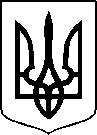 МІНІСТЕРСТВО ОХОРОНИ ЗДОРОВ’Я УКРАЇНИНАКАЗПро державну реєстрацію (перереєстрацію) лікарських засобів (медичних імунобіологічних препаратів) та внесення змін до реєстраційних матеріалівВідповідно до статті 9 Закону України «Про лікарські засоби», пунктів 5, 7, 10 Порядку державної реєстрації (перереєстрації) лікарських засобів, затвердженого постановою Кабінету Міністрів України від 26 травня 2005 року № 376, абзацу двадцять сьомого підпункту 12 пункту 4 Положення про Міністерство охорони здоров’я України, затвердженого постановою Кабінету Міністрів України від 25 березня 2015 року № 267 (в редакції постанови Кабінету Міністрів України від 24 січня 2020 року № 90), на підставі результатів експертизи реєстраційних матеріалів лікарських засобів (медичних імунобіологічних препаратів), що подані на державну реєстрацію (перереєстрацію) та внесення змін до реєстраційних матеріалів, проведених Державним підприємством «Державний експертний центр Міністерства охорони здоров’я України», висновків щодо ефективності, безпечності та якості, щодо експертної оцінки співвідношення користь/ризик лікарського засобу, що пропонується до державної реєстрації (перереєстрації), щодо внесення змін до реєстраційних матеріалів та рекомендації його до державної реєстрації (перереєстрації) або внесення змін до реєстраційних матеріалів,НАКАЗУЮ:1. Зареєструвати та внести до Державного реєстру лікарських засобів України лікарські засоби (медичні імунобіологічні препарати) згідно з додатком 1.2. Перереєструвати та внести до Державного реєстру лікарських засобів України лікарські засоби (медичні імунобіологічні препарати) згідно з додатком 2.3. Внести зміни до реєстраційних матеріалів та Державного реєстру лікарських засобів України на лікарські засоби (медичні імунобіологічні препарати) згідно з додатком 3.4. Фармацевтичному управлінню (Олександр Гріценко) забезпечити оприлюднення цього наказу на офіційному вебсайті Міністерства охорони здоров’я України.Контроль за виконанням цього наказу залишаю за собою. Міністр                                                                                           Віктор ЛЯШКО                                                                                          ПЕРЕЛІКЗАРЕЄСТРОВАНИХ ЛІКАРСЬКИХ ЗАСОБІВ (МЕДИЧНИХ ІМУНОБІОЛОГІЧНИХ ПРЕПАРАТІВ), ЯКІ ВНОСЯТЬСЯ ДО ДЕРЖАВНОГО РЕЄСТРУ ЛІКАРСЬКИХ ЗАСОБІВ УКРАЇНИПЕРЕЛІКПЕРЕРЕЄСТРОВАНИХ ЛІКАРСЬКИХ ЗАСОБІВ (МЕДИЧНИХ ІМУНОБІОЛОГІЧНИХ ПРЕПАРАТІВ), ЯКІ ВНОСЯТЬСЯ ДО ДЕРЖАВНОГО РЕЄСТРУ ЛІКАРСЬКИХ ЗАСОБІВ УКРАЇНИПЕРЕЛІКЛІКАРСЬКИХ ЗАСОБІВ (МЕДИЧНИХ ІМУНОБІОЛОГІЧНИХ ПРЕПАРАТІВ), ЩОДО ЯКИХ БУЛИ ВНЕСЕНІ ЗМІНИ ДО реєстраційних матеріалів, ЯКІ ВНОСЯТЬСЯ ДО ДЕРЖАВНОГО РЕЄСТРУ ЛІКАРСЬКИХ ЗАСОБІВ УКРАЇНИ25 лютого 2023 року.05.20200                          Київ                                                № 3882284Додаток 1до наказу Міністерства охорониздоров’я України «Про державну реєстрацію (перереєстрацію) лікарських засобів (медичних імунобіологічних препаратів) та внесення змін до реєстраційних матеріалів»від 25 лютого 2023 року № 388   № п/пНазва лікарського засобуФорма випуску (лікарська форма, упаковка)ЗаявникКраїна заявникаВиробникКраїна виробникаРеєстраційна процедураУмови відпускуРекламуванняНомер реєстраційного посвідченняL-АЛЬФА-ГЛІЦЕРОФОСФОРИЛ ХОЛІН (ХОЛІНУ АЛЬФОСЦЕРАТ)рідина (субстанція) у пакетах потрійних поліетиленових для фармацевтичного застосуванняТОВ "ТК "АВРОРА"
УкраїнаЦЗЯНСУ ВЕЙКІДА ФАРМАСЬЮТІКАЛ КО., ЛТД.
Китайреєстрація на 5 років-Не підлягаєUA/19896/01/01БІАРГІН розчин для інфузій, 42 мг/мл по 100 мл у пластиковому пакеті; по 1 пакету у пачці з картонуТОВ "ФЗ "БІОФАРМА" 
УкраїнаТОВ "ФЗ "БІОФАРМА" 
Українареєстрація на 5 років
Періодичність подання регулярно оновлюваного звіту з безпеки, відповідно до Порядку здійснення фармаконагляду, затвердженого наказом Міністерства охорони здоров’я України від 27 грудня 2006 року № 898, зареєстрованого в Міністерстві юстиції України 29 січня 2007 року за № 73/13340 (у редакції наказу Міністерства охорони здоров'я України від 26 вересня 2016 року № 996), становить: згідно зі строками, зазначеними у періодичності подання регулярних звітів з безпеки.за рецептомНе підлягаєUA/19897/01/01ГІНОМАКС ХЛсупозиторії вагінальні, 0,2 г/0,3 г/0,1 г; по 3 вагінальних супозиторії у стрипі; по 1 стрипу у картонній пачціЗентіва, к.с.
Чеська РеспублiкаЕКCЕЛТІС ІЛАЧ САНАЇ ВЕ ТІДЖАРЕТ АНОНІМ ШІРКЕТІ 
Туреччинареєстрація на 5 років
Періодичність подання регулярно оновлюваного звіту з безпеки, відповідно до Порядку здійснення фармаконагляду, затвердженого наказом Міністерства охорони здоров’я України від 27 грудня 2006 року № 898, зареєстрованого в Міністерстві юстиції України 29 січня 2007 року за № 73/13340 (у редакції наказу Міністерства охорони здоров'я України від 26 вересня 2016 року № 996), становить: згідно зі строками, зазначеними у періодичності подання регулярних звітів з безпеки.за рецептомНе підлягаєUA/19898/01/01ЖОЗЕГУД®таблетки, вкриті плівковою оболонкою, по 3 мг/0,02 мг; по 28 таблеток (24 таблетки рожевого кольору та 4 таблетки (плацебо) білого кольору) у блістері, по 1 блістеру у пачціАТ "КИЇВСЬКИЙ ВІТАМІННИЙ ЗАВОД" 
Українаконтроль серії та випуск серії: АТ "КИЇВСЬКИЙ ВІТАМІННИЙ ЗАВОД", Україна; виробництво нерозфасованої продукції, первинна та вторинна упаковка, контроль серії та випуск серії: Сіндеа Фарма, С.Л., ІспаніяУкраїна/Іспаніяреєстрація на 5 років
Періодичність подання регулярно оновлюваного звіту з безпеки, відповідно до Порядку здійснення фармаконагляду, затвердженого наказом Міністерства охорони здоров’я України від 27 грудня 2006 року № 898, зареєстрованого в Міністерстві юстиції України 29 січня 2007 року за № 73/13340 (у редакції наказу Міністерства охорони здоров'я України від 26 вересня 2016 року № 996), становить: згідно зі строками, зазначеними у періодичності подання регулярних звітів з безпеки. за рецептомНе підлягаєUA/19899/01/01ІБУПРОФЕН-ТЕВАтаблетки, вкриті плівковою оболонкою, 200 мг; по 10 таблеток у блістері; по 2 блістери в картонній коробціТОВ «Тева Україна»
УкраїнаМеркле ГмбХ, Німеччина (виробництво нерозфасованої продукції; первинна та вторинна упаковка, контроль серії, дозвіл на випуск серії); Трансфарм Логістік ГмбХ, Німеччина (вторинна упаковка)Німеччинареєстрація на 5 років
Періодичність подання регулярно оновлюваного звіту з безпеки, відповідно до Порядку здійснення фармаконагляду, затвердженого наказом Міністерства охорони здоров’я України від 27 грудня 2006 року № 898, зареєстрованого в Міністерстві юстиції України 29 січня 2007 року за № 73/13340 (у редакції наказу Міністерства охорони здоров'я України від 26 вересня 2016 року № 996), становить: згідно зі строками, зазначеними у періодичності подання регулярних звітів з безпеки.за рецептомНе підлягаєUA/19900/01/01ІБУПРОФЕН-ТЕВА ФОРТЕтаблетки, вкриті плівковою оболонкою, 400 мг; по 10 таблеток у блістері; по 1 блістеру в картонній коробціТОВ «Тева Україна»
УкраїнаМеркле ГмбХ, Німеччина (виробництво нерозфасованої продукції; первинна та вторинна упаковка, контроль серії, дозвіл на випуск серії); Трансфарм Логістік ГмбХ, Німеччина (вторинна упаковка)НімеччинаРеєстрація на 5 років
Періодичність подання регулярно оновлюваного звіту з безпеки, відповідно до Порядку здійснення фармаконагляду, затвердженого наказом Міністерства охорони здоров’я України від 27 грудня 2006 року № 898, зареєстрованого в Міністерстві юстиції України 29 січня 2007 року за № 73/13340 (у редакції наказу Міністерства охорони здоров'я України від 26 вересня 2016 року № 996), становить: згідно зі строками, зазначеними у періодичності подання регулярних звітів з безпеки.за рецептомНе підлягаєUA/19900/01/02ІБУПРОФЕНУ НАТРІЮ ДИГІДРАТ порошок (субстанція) у пакетах подвійних поліетиленових для фармацевтичного застосуванняТОВ "ТК "Аврора"УкраїнаБАСФ КорпорейшнСШАРеєстрація на 5 років-Не підлягаєUA/19909/01/01ІЗІФРІ®порошок для інгаляцій, дозований, по 10 мкг/доза; по 1 дозі в блістері; по 30 блістерів у інгаляційному пристрої Елпенхалер®; по 1 пристрою в пакеті; по 1 пакету у картонній коробціАТ "Фармак"
Українавиробництво, первинне та вторинне пакування, контроль якості, випуск серії лікарського засобу: Елпен Фармасьютікал Ко., Інк., ГреціяГреціяреєстрація на 5 років
Періодичність подання регулярно оновлюваного звіту з безпеки, відповідно до Порядку здійснення фармаконагляду, затвердженого наказом Міністерства охорони здоров’я України від 27 грудня 2006 року № 898, зареєстрованого в Міністерстві юстиції України 29 січня 2007 року за № 73/13340 (у редакції наказу Міністерства охорони здоров'я України від 26 вересня 2016 року № 996), становить: згідно зі строками, зазначеними у періодичності подання регулярних звітів з безпеки.за рецептомНе підлягаєUA/19901/01/01ІМОДІУМ®ДУОтаблетки, по 6 таблеток у блістері, по 1 блістеру в картонній пачціМакНіл Продактс Лімітед
Англіявиробництво за повним циклом (виробництво готової лікарської форми, контроль якості готової лікарської форми, первинне пакування та випуск серії):
ЯНССЕН-СІЛАГ, Франція
(контроль якості):
Янссен Сілаг С.П.А., Італія
контроль якості (тільки тестування стабільності):
Джонсон і Джонсон Прайват Лтд, ІндіяФранція/Італія/Індіяреєстрація на 5 років
Періодичність подання регулярно оновлюваного звіту з безпеки, відповідно до Порядку здійснення фармаконагляду, затвердженого наказом Міністерства охорони здоров’я України від 27 грудня 2006 року № 898, зареєстрованого в Міністерстві юстиції України 29 січня 2007 року за № 73/13340 (у редакції наказу Міністерства охорони здоров'я України від 26 вересня 2016 року № 996), становить: згідно зі строками, зазначеними у періодичності подання регулярних звітів з безпеки.без рецепта підлягаєUA/19902/01/01МЕРОПЕНЕМ З НАТРІЮ КАРБОНАТОМпорошок (субстанція) у алюмінієвих бідонах для фармацевтичного застосуванняПублічне акціонерне товариство "Науково-виробничий центр "Борщагівський хіміко-фармацевтичний завод"
УкраїнаШандонг Енхонг Фармасьютікал Ко., Лтд.
Китайреєстрація на 5 років-Не підлягаєUA/19903/01/01МІКАЛІОФ РОМФАРМліофілізат для приготування концентрату для приготування розчину для інфузій по 100 мг, по 1 флакону в картонній пачціЕлЕлСі Ромфарм Компані Джорджия
ГрузіяК.Т. РОМФАРМ КОМПАНІ С.Р.Л.РумуніяРеєстрація на 5 років
Періодичність подання регулярно оновлюваного звіту з безпеки, відповідно до Порядку здійснення фармаконагляду, затвердженого наказом Міністерства охорони здоров’я України від 27 грудня 2006 року № 898, зареєстрованого в Міністерстві юстиції України 29 січня 2007 року за № 73/13340 (у редакції наказу Міністерства охорони здоров'я України від 26 вересня 2016 року № 996), становить: згідно зі строками, зазначеними у періодичності подання регулярних звітів з безпеки.за рецептомНе підлягаєUA/19904/01/02МІКАЛІОФ РОМФАРМліофілізат для приготування концентрату для приготування розчину для інфузій по 50 мг, по 1 флакону в картонній пачціЕлЕлСі Ромфарм Компані Джорджия
ГрузіяК.Т. РОМФАРМ КОМПАНІ С.Р.Л.РумуніяРеєстрація на 5 років
Періодичність подання регулярно оновлюваного звіту з безпеки, відповідно до Порядку здійснення фармаконагляду, затвердженого наказом Міністерства охорони здоров’я України від 27 грудня 2006 року № 898, зареєстрованого в Міністерстві юстиції України 29 січня 2007 року за № 73/13340 (у редакції наказу Міністерства охорони здоров'я України від 26 вересня 2016 року № 996), становить: згідно зі строками, зазначеними у періодичності подання регулярних звітів з безпеки.за рецептомНе підлягаєUA/19904/01/01МОНТЕЛУКАСТ-ІНТЕЛІтаблетки, вкриті плівковою оболонкою, по 10 мг, по 7 таблеток у блістері, по 4 блістери у картонній коробціЗАТ «ІНТЕЛІ ГЕНЕРИКС НОРД»
ЛитваЛАБОРАТОРІОС НОРМОН, С.А.
ІспаніяРеєстрація на 5 років
Періодичність подання регулярно оновлюваного звіту з безпеки, відповідно до Порядку здійснення фармаконагляду, затвердженого наказом Міністерства охорони здоров’я України від 27 грудня 2006 року № 898, зареєстрованого в Міністерстві юстиції України 29 січня 2007 року за № 73/13340 (у редакції наказу Міністерства охорони здоров'я України від 26 вересня 2016 року № 996), становить: згідно зі строками, зазначеними у періодичності подання регулярних звітів з безпеки.за рецептомНе підлягаєUA/19905/01/01ПАНТОПРАЗОЛпорошок для розчину для ін'єкцій по 40,0 мг; по 1 флакону або 10 флаконів в картонній коробціМ.БІОТЕК ЛІМІТЕД
Велика БританiяХайнань Полі Фарм Ко., Лтд.
КитайРеєстрація на 5 років
Періодичність подання регулярно оновлюваного звіту з безпеки, відповідно до Порядку здійснення фармаконагляду, затвердженого наказом Міністерства охорони здоров’я України від 27 грудня 2006 року № 898, зареєстрованого в Міністерстві юстиції України 29 січня 2007 року за № 73/13340 (у редакції наказу Міністерства охорони здоров'я України від 26 вересня 2016 року № 996), становить: згідно зі строками, зазначеними у періодичності подання регулярних звітів з безпеки.за рецептомНе підлягаєUA/19906/01/01СИТАГЛІПТИНУ ФОСФАТУ МОНОГІДРАТпорошок кристалічний (субстанція) у подвійних поліетиленових пакетах для фармацевтичного застосуванняАТ "КИЇВСЬКИЙ ВІТАМІННИЙ ЗАВОД"
УкраїнаРуайєн Хек Фарм Ко., Лтд.
Китайреєстрація на 5 років-Не підлягаєUA/19907/01/01ФЛУСТИНтаблетки по 20 мг; по 10 таблеток у блістері; по 1 блістеру у картонній коробціВІВ ЛАЙФ ЛЛП 
ІндіяВівімед Лабс Лтд
Індіяреєстрація на 5 років
Періодичність подання регулярно оновлюваного звіту з безпеки, відповідно до Порядку здійснення фармаконагляду, затвердженого наказом Міністерства охорони здоров’я України від 27 грудня 2006 року № 898, зареєстрованого в Міністерстві юстиції України 29 січня 2007 року за № 73/13340 (у редакції наказу Міністерства охорони здоров'я України від 26 вересня 2016 року № 996), становить: згідно зі строками, зазначеними у періодичності подання регулярних звітів з безпеки.За рецептомНе підлягаєUA/19908/01/01В.о. начальника Фармацевтичного управлінняОлександр ГРІЦЕНКОДодаток 2до наказу Міністерства охорониздоров’я України «Про державну реєстрацію (перереєстрацію) лікарських засобів (медичних імунобіологічних препаратів) та внесення змін до реєстраційних матеріалів»від 25 лютого 2023 року № 388№ п/пНазва лікарського засобуФорма випуску (лікарська форма, упаковка)ЗаявникКраїна заявникаВиробникКраїна виробникаРеєстраційна процедураУмови відпускуРекламуванняНомер реєстраційного посвідченняВЕНЛАФАКСИНУ ГІДРОХЛОРИДпорошок (субстанція) у подвійних поліетиленових пакетах для фармацевтичного застосуванняТовариство з обмеженою відповідальністю "Харківське фармацевтичне підприємство "Здоров'я народу"
УкраїнаКАДІЛА ФАРМАСЬЮТІКАЛС ЛТД.
ІндіяПеререєстрація на необмежений термін-Не підлягаєUA/16613/01/01ГЕНВОЯ®таблетки, вкриті плівковою оболонкою по 30 таблеток у флаконі; по 1 флакону у картонній коробціГілеад Сайєнсиз Айеленд Анлімітед Компані
Ірландiя(випуск серії, первинна упаковка, вторинна упаковка, контроль серії) Гілеад Сайєнсиз Айеленд ЮС, Ірландія; (виробництво, первинна упаковка, вторинна упаковка, контроль серії) Патеон Інк., Kанада; (вторинна упаковка) Гілеад Сайєнсиз, Інк., США; (контроль серії) Гілеад Сайєнсиз, Інк., США; (контроль серії) Єврофінс Ланкастер Лабораторіз, Інк., США; (вторинна упаковка) Мілмаунт Хелскеа Лтд., Ірландія; (вторинна упаковка) АндерсонБрекон, Інк., СШАІрландія/Kанада/СШАПеререєстрація на необмежений термін. Оновлено інформацію з безпеки застосування діючої речовини в інструкції для медичного застосування лікарського засобу у розділах "Особливості застосування" та "Побічні реакції" відповідно до матеріалів реєстраційного досьє.
Періодичність подання регулярно оновлюваного звіту з безпеки, відповідно до Порядку здійснення фармаконагляду, затвердженого наказом Міністерства охорони здоров’я України від 27 грудня 2006 року № 898, зареєстрованого в Міністерстві юстиції України 29 січня 2007 року за № 73/13340 (у редакції наказу Міністерства охорони здоров'я України від 26 вересня 2016 року № 996), становить: згідно зі строками, зазначеними у періодичності подання регулярних звітів з безпеки.за рецептомНе підлягаєUA/16530/01/01МЕТАДОН-ЗНрозчин оральний, 1 мг/мл; по 200 мл або по 1000 мл у флаконах разом з відповідною кількістю дозуючих пристроїв; по 200 мл або по 1000 мл у флаконі; по 1 флакону разом з дозуючим пристроєм у коробці з картону Товариство з обмеженою відповідальністю "Харківське фармацевтичне підприємство "Здоров'я народу"
УкраїнаТовариство з обмеженою відповідальністю "Харківське фармацевтичне підприємство "Здоров'я народу"
УкраїнаПеререєстрація на необмежений термін
Оновлено інформацію в Інструкції для медичного застосування лікарського засобу у розділах "Особливості застосування", "Побічні реакції" відповідно до оновленої інформації з безпеки застосування діючої та допоміжних речовин. 
Періодичність подання регулярно оновлюваного звіту з безпеки, відповідно до Порядку здійснення фармаконагляду, затвердженого наказом Міністерства охорони здоров’я України від 27 грудня 2006 року № 898, зареєстрованого в Міністерстві юстиції України 29 січня 2007 року за № 73/13340 (у редакції наказу Міністерства охорони здоров'я України від 26 вересня 2016 року № 996), становить: згідно зі строками, зазначеними у періодичності подання регулярних звітів з безпекиза рецептомНе підлягаєUA/13189/01/01МЕТАДОН-ЗНрозчин оральний, 5 мг/мл по 200 мл або по 1000 мл у флаконах разом з відповідною кількістю дозуючих пристроїв; по 200 мл або по 1000 мл у флаконі; по 1 флакону разом з дозуючим пристроєм у коробці з картону Товариство з обмеженою відповідальністю "Харківське фармацевтичне підприємство "Здоров'я народу"
УкраїнаТовариство з обмеженою відповідальністю "Харківське фармацевтичне підприємство "Здоров'я народу"
УкраїнаПеререєстрація на необмежений термін
Оновлено інформацію в Інструкції для медичного застосування лікарського засобу у розділах "Особливості застосування", "Побічні реакції" відповідно до оновленої інформації з безпеки застосування діючої та допоміжних речовин. 
Періодичність подання регулярно оновлюваного звіту з безпеки, відповідно до Порядку здійснення фармаконагляду, затвердженого наказом Міністерства охорони здоров’я України від 27 грудня 2006 року № 898, зареєстрованого в Міністерстві юстиції України 29 січня 2007 року за № 73/13340 (у редакції наказу Міністерства охорони здоров'я України від 26 вересня 2016 року № 996), становить: згідно зі строками, зазначеними у періодичності подання регулярних звітів з безпекиза рецептомНе підлягаєUA/13189/01/02СЕВОФЛУРАНрідина (субстанція) у контейнерах з нержавіючої сталі для фармацевтичного застосуванняТОВ "Юрія-Фарм"
УкраїнаЯнгсу хенгруі медісінс Ко., Лтд
КитайПеререєстрація на необмежений термін-Не підлягаєUA/16945/01/01УРСОДЕОКСИХОЛІЄВА КИСЛОТАпорошок (субстанція) у подвійних поліетиленових пакетах в картонних барабанах для фармацевтичного застосуванняТОВ "ФАРМЕКС ГРУП"
УкраїнаСичуань Сєлі Фармасьютикал Ко., Лтд.
КитайПеререєстрація на необмежений термін-Не підлягаєUA/16980/01/01В.о. начальникаФармацевтичного управління                                    Олександр ГРІЦЕНКОДодаток 3до наказу Міністерства охорониздоров’я України «Про державну реєстрацію (перереєстрацію) лікарських засобів (медичних імунобіологічних препаратів) та внесення змін до реєстраційних матеріалів»від 25 лютого 2023 року № 388№ п/пНазва лікарського засобуФорма випуску (лікарська форма, упаковка)ЗаявникКраїна заявникаВиробникКраїна виробникаРеєстраційна процедураУмови відпускуНомер реєстраційного посвідченняАБІРАТЕРОН-ТЕВАтаблетки, вкриті плівковою оболонкою, по 250 мг; по 120 таблеток у флаконі; по 1 флакону у коробціТОВ «Тева Україна»УкраїнаТева Фармацевтікал Індастріз Лтд.Ізраїльвнесення змін до реєстраційних матеріалів: зміни І типу - Зміни з якості. АФІ. Контроль АФІ. Зміна у методах випробування АФІ або вихідного матеріалу/проміжного продукту/реагенту, що використовується у процесі виробництва АФІ (незначні зміни у затверджених методах випробування) - зміни в методі випробування АФІ Абіратерону ацетату за показником «Particle size», а саме оновлення методу приготування зразків для використання з затвердженим пристроєм Malvern 2000, а також додаткове застосування пристрою Malvern 3000 як альтернативи використанню пристрою Malvern 2000. Додатково, в методах контролю АФІ виробника Sicor Italy за показниками «Assay», «Organic impurities», «Residual solvent» додана інформація щодо стабільності розчинівза рецептомUA/19660/01/01АДЦЕТРИС®порошок для концентрату для розчину для інфузій по 50 мг; 1 флакон з порошком у картонній коробціТакеда Фарма А/СДанiяВиробництво нерозфасованої продукції, первинна упаковка, контроль якості серій готового продукту: 
БСП Фармасьютікалз С.П.А., Італiя
Виробництво нерозфасованої продукції, первинна упаковка: 
Фарева Пау 2, Франція
вторинна упаковка, дозвіл на випуск серії: 
Делфарм Новара С.р.л., Італiя
Такеда Австрія ГмбХ, Австрія
контроль якості серії:
Кованс Лабораторіз Лімітед, Велика БританiяІталiя/Франція/Італiя/Австрія/Велика Британiявнесення змін до реєстраційних матеріалів: Зміни І типу - Зміни з якості. АФІ. Контроль АФІ. Зміна у методах випробування АФІ або вихідного матеріалу/проміжного продукту/реагенту, що використовується у процесі виробництва АФІ (незначні зміни у затверджених методах випробування) 
Внесення незначних змін у методи випробування, що використовуються для контролю якості проміжного продукту сАС10. Зміни пов’язані з методами зв’язування ELISA «Binding Elisa» та концентрації білка «Protein Concentration by Gravimetric UV spectroscopy». Зміни II типу - Зміни з якості. АФІ. Виробництво. Зміна виробника вихідного/проміжного продукту/реагенту, що використовуються у виробничому процесі АФІ, або зміна виробника (включаючи, де необхідно, місце проведення контролю якості) АФІ (за відсутності сертифіката відповідності Європейській фармакопеї у затвердженому досьє)(зміна в АФІ біологічного походження або вихідному матеріалі/реагенті/проміжному продукті, що використовуються для виробництва біологічного/імунологічного лікарського засобу ) Додавання дільниці Takeda Pharmaceuticals USA, Inc., США, в якості альтернативної ділянки для виробництва, контролю якості, випробування стабільності та контролю якості під час виробництва (біонавантаження та ендотоксини) для проміжного продукту сАС10 (проміжна діюча речовина брентуксимабу).за рецептомUA/13286/01/01АЛЕКЕНЗА®капсули тверді по 150 мг по 8 капсул твердих у блістері; по 7 блістерів у картонній пачці, по 4 пачки у картонній коробціТОВ «Рош Україна»
Українавипуск серії: Ф.Хоффманн-Ля Рош Лтд, Швейцарія; первинне та вторинне пакування, випробування стабільності, випуск серії:Ф.Хоффманн-Ля Рош Лтд, Швейцарія; випробування стабільності (мікробіологічна чистота): Ф.Хоффманн-Ля Рош Лтд, Швейцарія; випробування стабільності, первинне та вторинне пакування: Дельфарм Мілано, С.Р.Л., Італiя; випробування контролю якості (мікробіологічна чистота): Лабор ЛС СЕ енд Ко. КГ, Німеччина; випробування контролю якості (етилхлорид):Евонік Оперейшнз ГмбХ, Німеччина; виробництво нерозфасованої продукції, випробування контролю якості:Екселла ГмбХ енд Ко. КГ, НімеччинаШвейцарія/Італiя/Німеччинавнесення змін до реєстраційних матеріалів: Зміни І типу - Зміни з якості. Готовий лікарський засіб. Стабільність. Зміна у термінах придатності або умовах зберігання готового лікарського засобу (збільшення терміну придатності готового лікарського засобу) - Для торгової упаковки (підтверджується даними реального часу) Збільшення терміну придатності готового лікарського засобу з 3 років до 5 років. Зміни внесено в інструкцію для медичного застосування лікарського засобу у розділ «Термін придатності».
Введення змін протягом 6-ти місяців після затвердження. Зміни І типу - Зміни з якості. АФІ. Стабільність. Зміна періоду повторних випробувань/періоду зберігання або умов зберігання АФІ (за відсутності у затвердженому досьє сертифіката відповідності Європейській фармакопеї, що включає період повторного випробування) (період повторного випробування/період зберігання) - Збільшення або введення періоду повторного випробування/періоду зберігання на основі результатів досліджень у реальному часі - Збільшення періоду повторного випробування діючої речовини алектинібу з 48 місяців до 60 місяців. Введення змін протягом 6-ти місяців після затвердження.за рецептомUA/16997/01/01АЛЬТАБОРтаблетки по 20 мг; по 10 таблеток у блістері; по 10 таблеток у блістері; по 2 блістери у пачці; по 20 або 60 таблеток у контейнерах пластикових з кришкою з контролем першого розкриттяПублічне акціонерне товариство "Науково-виробничий центр "Борщагівський хіміко-фармацевтичний завод"УкраїнаПублічне акціонерне товариство "Науково-виробничий центр "Борщагівський хіміко-фармацевтичний завод"Українавнесення змін до реєстраційних матеріалів: Зміни І типу - Зміни щодо безпеки/ефективності та фармаконагляду (інші зміни) Оновлення Тексту маркування упаковки у зв’язку з вилученням інформації яка наноситься російською мовою та внесення коректорських правок по тексту. Уточнено викладення розділів «Додаткова інформація. ДІ-1. Упаковка та ДІ-2. Маркування» МКЯ. Оновлення тексту маркування первинної та вторинної упаковки лікарського засобу, зокрема вилучення інформації, зазначеної російською мовою. Введення змін протягом 6-ти місяців після затвердження. Зміни І типу - Зміни з якості. Готовий лікарський засіб. Система контейнер/закупорювальний засіб. Зміна постачальника пакувальних матеріалів або комплектуючих (якщо зазначено в досьє) (вилучення постачальника) Внесення змін до розділу 3.2.Р.7 Система контейнер/закупорювальний засіб, а саме-вилучення найменування постачальників пакувальних матеріалів,у зв’язку з приведенням у відповідність до європейських вимог.без рецептаUA/10229/01/01АЛЬФОРТ ДЕКСА І.В.розчин для ін`єкцій, 50 мг/2 мл; по 2 мл в ампулі; по 3 або по 6 ампул у касеті та у картонній коробціДельта Медікел Промоушнз АГШвейцаріяІдол Ілач Долум Сан. ве Тідж. А.Ш. Туреччинавнесення змін до реєстраційних матеріалів: зміни І типу - Зміни щодо безпеки/ефективності та фармаконагляду. Зміни у короткій характеристиці лікарського засобу, тексті маркування та інструкції для медичного застосування генеричних/гібридних/біоподібних лікарських засобів після внесення тієї самої зміни на референтний препарат (зміна не потребує надання жодних нових додаткових даних). Зміни внесені до інструкції для медичного застосування лікарського засобу у розділи "Фармакологічні властивості", "Протипоказання", "Взаємодія з іншими лікарськими засобами та інші види взаємодій", "Особливості застосування", "Застосування у період вагітності або годування груддю", "Здатність впливати на швидкість реакції при керуванні автотранспортом або іншими механізмами", "Спосіб застосування та дози", "Побічні реакції" згідно з інформацією щодо медичного застосування референтного лікарського засобу (Arveles®, розчин для ін'єкцій, 50 мг/2 мл (в Україні Дексалгін® ін'єкт, розчин для ін’єкцій/інфузій, 50 мг/ 2 мл). Зміни І типу - Зміни щодо безпеки/ефективності та фармаконагляду. Зміна у короткій характеристиці лікарського засобу, тексті маркування та інструкції для медичного застосування на підставі регулярно оновлюваного звіту з безпеки лікарського засобу, або досліджень з безпеки застосування лікарського засобу в післяреєстраційний період, або як результат оцінки звіту з досліджень, проведених відповідно до плану педіатричних досліджень (РІР) (зміну узгоджено з компетентним уповноваженим органом) (В.I.3. (а) IAнп)
Зміни внесені до інструкції для медичного застосування лікарського засобу у розділ "Застосування у період вагітності або годування груддю" відповідно до оновленої інформації з безпеки діючої речовини. за рецептомUA/17527/01/01АМОДЕРМ НЕОлак для нігтів лікувальний, 50 мг/мл; по 2,5 мл у флаконі; по 1 флакону разом із шпателями для нанесення лаку у картонній коробці; по 2,5 мл у флаконі; по 1 флакону разом із пилочками для нігтів, серветками для очищення та шпателями для нанесення лаку у картонній коробціПАТ "Київмедпрепарат"
УкраїнаШанель Медікал Анлімітед Компані 
Ірландіявнесення змін до реєстраційних матеріалів: зміни І типу - Адміністративні зміни. Зміна найменування та/або адреси місця провадження діяльності виробника/імпортера готового лікарського засобу, включаючи дільниці випуску серії або місце проведення контролю якості. (діяльність, за яку відповідає виробник/імпортер, включаючи випуск серій). Адміністративна зміна найменування та адреси виробника ГЛЗ. Термін введення змін протягом 6 місяців після затвердження.без рецептаUA/15567/01/01АНАГРЕЛІД-ВІСТАкапсули тверді по 1 мг; по 100 капсул у пляшці, по 1 пляшці в картонній коробціМістрал Кепітал Менеджмент ЛімітедАнгліявиробництво готової лікарської форми, первинна та вторинна упаковка, фізико-хімічний контроль серії, випуск серії: Сінтон Хіспанія, С.Л., Іспанія; вторинне пакування: Роттендорф Фарма ГмбХ, Німеччина; фізико-хімічний контроль: Квінта-Аналітика с.р.о., Чеська РеспублікаІспанія/Німеччина/Чеська Республікавнесення змін до реєстраційних матеріалів: зміни І типу - Зміни щодо безпеки/ефективності та фармаконагляду. Зміна у короткій характеристиці лікарського засобу, тексті маркування та інструкції для медичного застосування на підставі регулярно оновлюваного звіту з безпеки лікарського засобу, або досліджень з безпеки застосування лікарського засобу в післяреєстраційний період, або як результат оцінки звіту з досліджень, проведених відповідно до плану педіатричних досліджень (РІР) (зміну узгоджено з компетентним уповноваженим органом). 
Зміни внесено в інструкцію для медичного застосування лікарського засобу до розділів "Особливості застосування" та "Спосіб застосування та дози" відповідно до оновленої інформації щодо безпеки застосування діючої речовини згідно з рекомендацією Health Canada. Введення змін протягом 6-ти місяців після затвердження.за рецептомUA/19596/01/01АНАЛЬГІНтаблетки по 500 мг, по 10 таблеток у блістерах; по 10 таблеток у блістері, по 1 або по10 блістерів у пачціАТ "Лубнифарм"
УкраїнаАТ "Лубнифарм"
Українавнесення змін до реєстраційних матеріалів: зміни І типу - Зміни з якості. Готовий лікарський засіб. Система контейнер/закупорювальний засіб. Зміна розміру упаковки готового лікарського засобу (зміна кількості одиниць (наприклад таблеток, ампул тощо) в упаковці:) - Зміна у діапазоні затверджених розмірів упаковки - додається додатковий вид упаковки: по 10 таблеток у блістері, по 1 блістеру у пачці з відповідними змінами до розділу “Упаковка” МКЯ ЛЗ, без зміни первинного пакувального матеріалу. Зміни внесені в розділ "Упаковка" в інструкцію для медичного застосування лікарського засобу у зв"язку з введенням додаткових упаковок, як наслідок - затвердження тексту маркування додаткових упаковок лікарського засобу. Введення змін протягом 6-ти місяців після затвердженнябез рецептаUA/8374/01/01АНДИПАЛ-ФОРТЕтаблетки по 10 таблеток у стрипах; по 10 таблеток у стрипі; по 2 або 10 стрипів у пачці з картону ПАТ "Монфарм"УкраїнаПАТ "Монфарм" Українавнесення змін до реєстраційних матеріалів: зміни І типу - Зміни щодо безпеки/ефективності та фармаконагляду. Зміна у короткій характеристиці лікарського засобу, тексті маркування та інструкції для медичного застосування на підставі регулярно оновлюваного звіту з безпеки лікарського засобу, або досліджень з безпеки застосування лікарського засобу в післяреєстраційний період, або як результат оцінки звіту з досліджень, проведених відповідно до плану педіатричних досліджень (РІР) (зміну узгоджено з компетентним уповноваженим органом) - Зміни внесено до Інструкції для медичного застосування лікарського засобу до розділів "Особливості застосування", "Побічні реакції" щодо безпеки застосування діючих речовин відповідно до рекомендацій PRAC. 
Введення змін протягом 6-ти місяців після затвердження.
Супутня зміна
- Зміни щодо безпеки/ефективності та фармаконагляду. Внесення або зміна(и) до зобов'язань та умов видачі реєстраційного посвідчення, включаючи План управління ризиками (застосування тексту, який погоджений з компетентним органом) - Заявником надано оновлений План управління ризиками версія 2.0. Зміни внесено до частин: II "Специфікація з безпеки", III "План з фармаконагляду", V " Заходи з мінімізації ризиків", VII "Додатки", згідно рекомендацій PRAC.
зміни І типу - Зміни щодо безпеки/ефективності та фармаконагляду. Зміна у короткій характеристиці лікарського засобу, тексті маркування та інструкції для медичного застосування на підставі регулярно оновлюваного звіту з безпеки лікарського засобу, або досліджень з безпеки застосування лікарського засобу в післяреєстраційний період, або як результат оцінки звіту з досліджень, проведених відповідно до плану педіатричних досліджень (РІР) (зміну узгоджено з компетентним уповноваженим органом) - Зміни внесено до Інструкції для медичного застосування лікарського засобу до розділів "Особливості застосування", "Побічні реакції" щодо безпеки застосування діючих речовин відповідно до рекомендацій PRAC. Введення змін протягом 6-ти місяців після затвердженнябез рецептаUA/10129/01/01АРИФАМ® 1,5 МГ/10 МГтаблетки з модифікованим вивільненням, по 1,5 мг/10 мг, по 15 таблеток у блістері; по 2 або 6 блістерів у коробці з картонуЛЄ ЛАБОРАТУАР СЕРВ'ЄФранцiяВиробництво, контроль якості, пакування та випуск серії: Лабораторії Серв'є Індастріі, Франція; Пакування та випуск серії: Серв'є (Ірландія) Індастріс Лтд, ІрландіяФранцiя/ Ірландiявнесення змін до реєстраційних матеріалів: Зміни І типу - Зміни щодо безпеки/ефективності та фармаконагляду. Зміна у короткій характеристиці лікарського засобу, тексті маркування та інструкції для медичного застосування на підставі регулярно оновлюваного звіту з безпеки лікарського засобу, або досліджень з безпеки застосування лікарського засобу в післяреєстраційний період, або як результат оцінки звіту з досліджень, проведених відповідно до плану педіатричних досліджень (РІР) (зміну узгоджено з компетентним уповноваженим органом) 
Зміни внесено до інструкції для медичного застосування лікарського засобу до розділу "Передозування" відповідно до оновленої інформації з безпеки застосування діючої речовини (амлодипін) лікарського засобу. Введення змін протягом 6-ти місяців після затвердження.за рецептомUA/13798/01/01АРИФАМ® 1,5 МГ/5 МГтаблетки з модифікованим вивільненням, по 1,5 мг/5 мг по 15 таблеток у блістері; по 2 або 6 блістерів у коробці з картонуЛЄ ЛАБОРАТУАР СЕРВ'ЄФранцiяЛабораторії Серв'є Індастрі, Францiя (виробництво, контроль якості, пакування та випуск серії); Серв'є (Ірландія) Індастріс Лтд, Ірландiя (пакування та випуск серії)Францiя/ Ірландiявнесення змін до реєстраційних матеріалів: Зміни І типу - Зміни щодо безпеки/ефективності та фармаконагляду. Зміна у короткій характеристиці лікарського засобу, тексті маркування та інструкції для медичного застосування на підставі регулярно оновлюваного звіту з безпеки лікарського засобу, або досліджень з безпеки застосування лікарського засобу в післяреєстраційний період, або як результат оцінки звіту з досліджень, проведених відповідно до плану педіатричних досліджень (РІР) (зміну узгоджено з компетентним уповноваженим органом) 
Зміни внесені до інструкції для медичного застосування лікарського засобу до розділу "Передозування" відповідно до оновленої інформації з безпеки застосування діючої речовини (амлодипін) лікарського засобу. Введення змін протягом 6-ти місяців після затвердження.за рецептомUA/13799/01/01АРОМАЗИНтаблетки, вкриті цукровою оболонкою, по 25 мг, по 15 таблеток у блістері; по 2 блістери в картонній коробці; по 20 таблеток у блістері; по 5 блістерів у картонній коробціПФАЙЗЕР ІНК.СШАПфайзер Італія С.р.л.Італiявнесення змін до реєстраційних матеріалів: зміни І типу - Зміни щодо безпеки/ефективності та фармаконагляду (інші зміни). Зміни внесено до інструкції для медичного застосування лікарського засобу до розділів "Протипоказання", "Особливості застосування", "Здатність впливати на швидкість реакції при керуванні автотранспортом або іншими механізмами", "Побічні реакції" відповідно до оновленої інформації з безпеки застосування лікарського засобу. Термін введення змін - протягом 6 місяців після затвердження. Зміни II типу - Зміни щодо безпеки/ефективності та фармаконагляду. Зміни у короткій характеристиці лікарського засобу, тексті маркування та інструкції для медичного застосування у зв’язку із новими даними з якості, доклінічними, клінічними даними та даними з фармаконагляду. Зміни внесено до інструкції для медичного застосування лікарського засобу до розділу "Фармакологічні властивості" відповідно до матеріалів реєстраційного досьє. Термін введення змін - протягом 6 місяців після затвердження.за рецептомUA/4769/01/01АТАРАКС®таблетки, вкриті плівковою оболонкою, по 25 мг по 25 таблеток у блістері; по 1 блістеру у картонній коробці ЮСБ Фарма С.А.БельгiяАнабіотик НВ, Бельгiя (додаткова виробнича дільниця, на якій здійснюється контроль серії); СГС Лаб Сімон СА, Бельгiя (додаткова виробнича дільниця, на якій здійснюється контроль серії); ЮСБ Фарма С.А., Бельгiя (виробництво за повним циклом)Бельгiявнесення змін до реєстраційних матеріалів: Зміни І типу - Зміни щодо безпеки/ефективності та фармаконагляду. Введення або зміни до узагальнених даних про систему фармаконагляду (введення узагальнених даних про систему фармаконагляду, зміна уповноваженої особи, відповідальної за здійснення фармаконагляду; контактної особи з фармаконагляду заявника для здійснення фармаконагляду в Україні, якщо вона відмінна від уповноваженої особи, відповідальної за здійснення фармаконагляду (включаючи контактні дані) та/або зміни у розміщенні мастер-файла системи фармаконагляду) Зміна уповноваженої особи заявника, відповідальної за фармаконагляд. 
Діюча редакція: Henri Jacoby, MD. Пропонована редакція: Kees Bart TEEUW, PhD. Зміна контактних даних уповноваженої особи, відповідальної за фармаконагляд. Зміна контактних даних контактної особи заявника, відповідальної за фармаконагляд в Україні.за рецептомUA/1872/01/01АЦИКЛОВІР-ФАРМАКтаблетки по 200 мг, по 10 таблеток у блістері; по 2 блістери у пачці з картонуАТ "Фармак"
УкраїнаАТ "Фармак"
Українавнесення змін до реєстраційних матеріалів: Зміни І типу - Зміни з якості. Готовий лікарський засіб. Стабільність. Зміна у термінах придатності або умовах зберігання готового лікарського засобу (збільшення терміну придатності готового лікарського засобу) - Для торгової упаковки (підтверджується даними реального часу) збільшення терміну придатності готового лікарського засобу на основі позитивних результатів довгострокових досліджень стабільності у реальному часі: Затверджено: Термін придатності 4 роки. Запропоновано: Термін придатності 5 років. Зміни внесені в розділ "Термін придатності" в інструкцію для медичного застосування лікарського засобу. Введення змін протягом 6-ти місяців після затвердження.за рецептомUA/1325/02/01БАЛЬЗАМІЧНИЙ ЛІНІМЕНТ (ЗА ВИШНЕВСЬКИМ)лінімент по 25 г та 50 г у контейнерах; по 20 г або по 25 г, або по 40 г у тубах алюмінієвих; по 20 г або по 25 г, або по 40 г у тубі алюмінієвій; по 1 тубі у пачці; по 20 г або по 25 г, або по 40 г у тубах ламінатних; по 20 г або по 25 г, або по 40 г у тубі ламінатній; по 1 тубі у пачціПрАТ Фармацевтична фабрика "Віола"
УкраїнаПрАТ Фармацевтична фабрика "Віола"
Українавнесення змін до реєстраційних матеріалів: Зміни І типу - Зміни з якості. Готовий лікарський засіб. Система контейнер/закупорювальний засіб. Зміна у первинній упаковці готового лікарського засобу (якісний та кількісний склад) - М’які та нестерильні рідкі лікарські форми – введення додаткових упаковок по 20 г, по 25 г та по 40 г у тубах ламінатних типу ABL з бушонами у пачці та без пачки, з відповідними змінами до р. «Упаковка». Зміни внесені в розділ "Упаковка" в інструкцію для медичного застосування лікарського засобу у зв"язку з введенням додаткових упаковок, як наслідок - затвердження тексту маркування додаткових упаковок лікарського засобу. Введення змін протягом 6-ти місяців після затвердження. без рецептаUA/6660/01/01БОТОКС® КОМПЛЕКС БОТУЛІНІЧНОГО ТОКСИНУ ТИПУ А (ВІД CLOSTRIDIUM BOTULINUM)порошок для розчину для ін'єкцій по 100 одиниць-Аллерган; 1 флакон з порошком в картонній коробціАллерган Фармасьютікалз ІрландіяІрландiяАллерган Фармасьютікалз ІрландіяІрландіявнесення змін до реєстраційних матеріалів: зміни І типу - Зміни з якості. Зміни до реєстраційного посвідчення внаслідок інших регуляторних процедур. ПМФ/ВАЗФ (мастер-файл на плазму/загальний файл на вакцинний антиген). Включення нового, оновленого або зміненого мастер-файла на плазму у реєстраційне досьє на лікарський засіб (процедура 2-го етапу для ПМФ) (включення оновленого/зміненого мастер-файла на плазму, якщо зміни не впливають на властивості готового лікарського засобу). Включення оновленого мастер-файла на плазму у реєстраційне досьє на лікарський засіб: PMF Certificate no: ЕMEA/H/PMF/000002/04/IB/32/G, виробник Instituto Grifols, S.A.
Зміни І типу - Зміни з якості. Зміни до реєстраційного посвідчення внаслідок інших регуляторних процедур. ПМФ/ВАЗФ (мастер-файл на плазму/загальний файл на вакцинний антиген). Включення нового, оновленого або зміненого мастер-файла на плазму у реєстраційне досьє на лікарський засіб (процедура 2-го етапу для ПМФ) (включення оновленого/зміненого мастер-файла на плазму, якщо зміни не впливають на властивості готового лікарського засобу). Включення оновленого мастер-файла на плазму у реєстраційне досьє на лікарський засіб: PMF Certificate no: ЕMEA/H/PMF/000002/04/AU/33/G, виробник Instituto Grifols, S.A.
Зміни І типу - Зміни з якості. Зміни до реєстраційного посвідчення внаслідок інших регуляторних процедур. ПМФ/ВАЗФ (мастер-файл на плазму/загальний файл на вакцинний антиген). Включення нового, оновленого або зміненого мастер-файла на плазму у реєстраційне досьє на лікарський засіб (процедура 2-го етапу для ПМФ) (включення оновленого/зміненого мастер-файла на плазму, якщо зміни не впливають на властивості готового лікарського засобу). Включення оновленого мастер-файла на плазму у реєстраційне досьє на лікарський засіб: PMF Certificate no: ЕMEA/H/PMF/000002/04/II/34/G, виробник Instituto Grifols, S.A.
Зміни І типу - Зміни з якості. Зміни до реєстраційного посвідчення внаслідок інших регуляторних процедур. ПМФ/ВАЗФ (мастер-файл на плазму/загальний файл на вакцинний антиген). Включення нового, оновленого або зміненого мастер-файла на плазму у реєстраційне досьє на лікарський засіб (процедура 2-го етапу для ПМФ) (включення оновленого/зміненого мастер-файла на плазму, якщо зміни не впливають на властивості готового лікарського засобу). Включення оновленого мастер-файла на плазму у реєстраційне досьє на лікарський засіб: PMF Certificate no: ЕMEA/H/PMF/000001/04/AU/023/G, виробник CSL Behring Gmbx.
Зміни І типу - Зміни з якості. Зміни до реєстраційного посвідчення внаслідок інших регуляторних процедур. ПМФ/ВАЗФ (мастер-файл на плазму/загальний файл на вакцинний антиген). Включення нового, оновленого або зміненого мастер-файла на плазму у реєстраційне досьє на лікарський засіб (процедура 2-го етапу для ПМФ) (включення оновленого/зміненого мастер-файла на плазму, якщо зміни не впливають на властивості готового лікарського засобу). Включення оновленого мастер-файла на плазму у реєстраційне досьє на лікарський засіб: PMF Certificate no: ЕMEA/H/PMF/000001/04/IІ/024/G, виробник CSL Behring Gmbx.за рецептомUA/16656/01/01БОТОКС® КОМПЛЕКС БОТУЛІНІЧНОГО ТОКСИНУ ТИПУ А (ВІД CLOSTRIDIUM BOTULINUM)порошок для розчину для ін'єкцій по 200 одиниць-Аллерган; 1 флакон з порошком в картонній коробціАллерган Фармасьютікалз ІрландіяІрландiяАллерган Фармасьютікалз ІрландіяІрландіявнесення змін до реєстраційних матеріалів: зміни І типу - Зміни з якості. Зміни до реєстраційного посвідчення внаслідок інших регуляторних процедур. ПМФ/ВАЗФ (мастер-файл на плазму/загальний файл на вакцинний антиген). Включення нового, оновленого або зміненого мастер-файла на плазму у реєстраційне досьє на лікарський засіб (процедура 2-го етапу для ПМФ) (включення оновленого/зміненого мастер-файла на плазму, якщо зміни не впливають на властивості готового лікарського засобу). Включення оновленого мастер-файла на плазму у реєстраційне досьє на лікарський засіб: PMF Certificate no: ЕMEA/H/PMF/000002/04/IB/32/G, виробник Instituto Grifols, S.A.
Зміни І типу - Зміни з якості. Зміни до реєстраційного посвідчення внаслідок інших регуляторних процедур. ПМФ/ВАЗФ (мастер-файл на плазму/загальний файл на вакцинний антиген). Включення нового, оновленого або зміненого мастер-файла на плазму у реєстраційне досьє на лікарський засіб (процедура 2-го етапу для ПМФ) (включення оновленого/зміненого мастер-файла на плазму, якщо зміни не впливають на властивості готового лікарського засобу). Включення оновленого мастер-файла на плазму у реєстраційне досьє на лікарський засіб: PMF Certificate no: ЕMEA/H/PMF/000002/04/AU/33/G, виробник Instituto Grifols, S.A.
Зміни І типу - Зміни з якості. Зміни до реєстраційного посвідчення внаслідок інших регуляторних процедур. ПМФ/ВАЗФ (мастер-файл на плазму/загальний файл на вакцинний антиген). Включення нового, оновленого або зміненого мастер-файла на плазму у реєстраційне досьє на лікарський засіб (процедура 2-го етапу для ПМФ) (включення оновленого/зміненого мастер-файла на плазму, якщо зміни не впливають на властивості готового лікарського засобу). Включення оновленого мастер-файла на плазму у реєстраційне досьє на лікарський засіб: PMF Certificate no: ЕMEA/H/PMF/000002/04/II/34/G, виробник Instituto Grifols, S.A.
Зміни І типу - Зміни з якості. Зміни до реєстраційного посвідчення внаслідок інших регуляторних процедур. ПМФ/ВАЗФ (мастер-файл на плазму/загальний файл на вакцинний антиген). Включення нового, оновленого або зміненого мастер-файла на плазму у реєстраційне досьє на лікарський засіб (процедура 2-го етапу для ПМФ) (включення оновленого/зміненого мастер-файла на плазму, якщо зміни не впливають на властивості готового лікарського засобу). Включення оновленого мастер-файла на плазму у реєстраційне досьє на лікарський засіб: PMF Certificate no: ЕMEA/H/PMF/000001/04/AU/023/G, виробник CSL Behring Gmbx.
Зміни І типу - Зміни з якості. Зміни до реєстраційного посвідчення внаслідок інших регуляторних процедур. ПМФ/ВАЗФ (мастер-файл на плазму/загальний файл на вакцинний антиген). Включення нового, оновленого або зміненого мастер-файла на плазму у реєстраційне досьє на лікарський засіб (процедура 2-го етапу для ПМФ) (включення оновленого/зміненого мастер-файла на плазму, якщо зміни не впливають на властивості готового лікарського засобу). Включення оновленого мастер-файла на плазму у реєстраційне досьє на лікарський засіб: PMF Certificate no: ЕMEA/H/PMF/000001/04/IІ/024/G, виробник CSL Behring Gmbx.за рецептомUA/16656/01/02БРОНХОМЕД БАЛЬЗАМрозчин для перорального застосування; по 100 мл в пляшці; по 1 пляшці в картонній коробці Євро Лайфкер Лтд 
Велика БританiяБелл Санз & Компані (Драггістс) Лімітед
Велика Британiявнесення змін до реєстраційних матеріалів: Зміни І типу - Адміністративні зміни. Зміна найменування та/або адреси заявника (власника реєстраційного посвідчення) Зміна адреси заявника. Зміни І типу - Зміни щодо безпеки/ефективності та фармаконагляду (інші зміни) Зміни внесено в текст маркування вторинної упаковки, а саме: вилучення інформації щодо заявника (пункт 11) та внесення інформації щодо компанії, що здійснює маркетинг (пункт 17). Термін введення змін протягом 6 місяців після затвердження.без рецептаUA/12716/01/01ВАЛСАРТАНпорошок (субстанція) у прозорих поліетиленових пакетах низької щільності (LDPE) для фармацевтичного застосуванняТОВ НВФ "МІКРОХІМ"
УкраїнаЧжухай Рунду Фармасьютикал Ко., Лтд.
Китайвнесення змін до реєстраційних матеріалів: зміни І типу - Адміністративні зміни. Зміна найменування та/або адреси заявника (власника реєстраційного посвідчення) - Зміна адреси заявника -UA/17828/01/01ВЕРРУКУТАН®розчин нашкірний, 5 мг/г, 100 мг/г по 13 мл у флаконі з поліетиленовою кришкою недоступною для відкриття дітьми, що загвинчується та приєднаним до неї шпателем; по 1 флакону у пачціТОВ «МІБЕ УКРАЇНА» Українамібе ГмбХ Арцнайміттель Німеччинавнесення змін до реєстраційних матеріалів: Зміни І типу - Зміни з якості. Готовий лікарський засіб. Контроль допоміжних речовин. Зміна у методах випробування допоміжної речовини (інші зміни у методах випробування (включаючи заміну або додавання)) - введення додаткового методу випробування для допоміжної речовини Етилацетату за показником "Determination of the related substances" (GC-FID). Цей додатковий аналітичний метод є альтернативою вже затвердженому методу (Ph.Eur), який описано для іншого типу колонкиза рецептомUA/18313/01/01ВЕССЕЛ ДУЕ Фкапсули м'які по 250 ЛО; по 25 капсул у блістері; по 2 блістери в картонній коробціАльфасігма С.п.А.ІталiяАльфасігма С.п.А., Італія;Каталент Італія С.п.А., ІталіяІталiявнесення змін до реєстраційних матеріалів: Зміни І типу - Зміни з якості. Готовий лікарський засіб. Система контейнер/закупорювальний засіб. Зміна параметрів специфікацій та/або допустимих меж первинної упаковки готового лікарського засобу (вилучення незначного показника (наприклад застарілого показника)) внесення змін до р. 3.2.Р.7. Система контейнер/ закупорювальний засіб, а саме видалення із специфікації/методів контролю якості первинного пакування з PVC-PVDC незначного показника “Dimensional stability”. Зміни І типу - Зміни з якості. Готовий лікарський засіб. Система контейнер/закупорювальний засіб. Зміна у методах випробування первинної упаковки готового лікарського засобу (незначні зміни у затверджених методах випробувань) внесення змін до р. 3.2.Р.7. Система контейнер/закупорювальний засіб, а саме уточнення назви методу та незначні зміни опису методу випробування “Total thickness” первинної упаковки з PVC-PVDC. Зміни І типу - Зміни з якості. Готовий лікарський засіб. Система контейнер/закупорювальний засіб. Зміна параметрів специфікацій та/або допустимих меж первинної упаковки готового лікарського засобу (інші зміни) внесення змін до р. 3.2.Р.7. Система контейнер/закупорювальний засіб, а саме зміна меж специфікації для показника “Total thickness test” для первинної упаковки з ALU/PVDC (затверджено: 31,0 - 37,0; запропоновано: 32,0 – 45,0). Зміни І типу - Зміни з якості. Готовий лікарський засіб. Система контейнер/закупорювальний засіб. Зміна параметрів специфікацій та/або допустимих меж первинної упаковки готового лікарського засобу (доповнення специфікації новим показником з відповідним методом випробування) 
внесення змін до р. 3.2.Р.7. Система контейнер/закупорювальний засіб, а саме додавання до специфікації/методів контролю якості первинного пакування з ALU/PVDC нового показника “Microperforations count”. Зміни І типу - Зміни з якості. Готовий лікарський засіб. Система контейнер/закупорювальний засіб. Зміна у методах випробування первинної упаковки готового лікарського засобу (незначні зміни у затверджених методах випробувань) внесення змін до р. 3.2.Р.7. Система контейнер/закупорювальний засіб, а саме уточнення назви методу та незначні зміни опису методу випробування “Total thickness” первинної упаковки з ALU/PVDC. 
Зміни І типу - Зміни з якості. Готовий лікарський засіб. Система контейнер/закупорювальний засіб. Зміна параметрів специфікацій та/або допустимих меж первинної упаковки готового лікарського засобу (звуження допустимих меж, визначених у специфікації) 
внесення змін до р. 3.2.Р.7. Система контейнер/ закупорювальний засіб, а саме звуження меж специфікації для показника “Total weight in g/m2”, що застосовується для випробування первинної упаковки з PVC/PVDC (затверджено: 361,0 - 401,0; запропоновано: 361,0 – 400,1). Зміни І типу - Зміни з якості. Готовий лікарський засіб. Система контейнер/закупорювальний засіб. Зміна у методах випробування первинної упаковки готового лікарського засобу (незначні зміни у затверджених методах випробувань) внесення змін до р. 3.2.Р.7. Система контейнер/ закупорювальний засіб, а саме незначні зміни в описі методу випробування п. “Total weight” для первинної упаковки з PVC/PVDC. Зміни І типу - Зміни з якості. Готовий лікарський засіб. Система контейнер/закупорювальний засіб. Зміна у методах випробування первинної упаковки готового лікарського засобу (інші зміни у методах випробувань (включаючи заміну або додавання)) внесення змін до р. 3.2.Р.7. Система контейнер/ закупорювальний засіб, а саме додавання опису виконання тестового параметру “Supplier Certificate of Analysis verification” до методів випробування первинної упаковки з PVC/PVDC. Як наслідок, уточнення назви вказаного тестового параметра в специфікації. Зміни І типу - Зміни з якості. Готовий лікарський засіб. Система контейнер/закупорювальний засіб. Зміна параметрів специфікацій та/або допустимих меж первинної упаковки готового лікарського засобу (звуження допустимих меж, визначених у специфікації) внесення змін до р. 3.2.Р.7. Система контейнер/ закупорювальний засіб, а саме звуження меж специфікації та уточнення назви тестового параметра “Total thickness in µm ” для первинного пакування з PVC-PVDC (затверджено: 260,0 - 289,0; запропоновано: 260,0 – 288,8). Зміни І типу - Зміни з якості. Готовий лікарський засіб. Система контейнер/закупорювальний засіб. Зміна у методах випробування первинної упаковки готового лікарського засобу (незначні зміни у затверджених методах випробувань) внесення змін до р. 3.2.Р.7. Система контейнер/ закупорювальний засіб, а саме незначні зміни в описі методу випробування п. “Total weight” для первинної упаковки з ALU /PVDC. Зміни І типу - Зміни з якості. Готовий лікарський засіб. Система контейнер/закупорювальний засіб. Зміна у методах випробування первинної упаковки готового лікарського засобу (інші зміни у методах випробувань (включаючи заміну або додавання)) внесення змін до р. 3.2.Р.7. Система контейнер/ закупорювальний засіб, а саме додавання опису виконання тестового параметру “Supplier Certificate of Analysis verification” до методів випробування первинної упаковки з ALU /PVDC. Як наслідок, уточнення назви вказаного тестового параметра в специфікації.за рецептомUA/8123/02/01ВІМПАТ®таблетки, вкриті плівковою оболонкою, по 50 мг, по 14 таблеток у блістері; по 1 або 4 блістери в картонній коробці ЮСБ Фарма С.АБельгiявиробник нерозфасованої продукції та контроль якості:
ЮСБ Фарма С.А., Бельгія
виробник нерозфасованої продукції та контроль якості:
Ейсіка Фармасьютикалз ГмбХ, Німеччина
первинне та вторинне пакування: 
Ейсіка Фармасьютикалз ГмбХ, Німеччина
виробник відповідальний за випуск серії та контроль якості:
Ейсіка Фармасьютикалз ГмбХ, НімеччинаБельгія/Німеччина
внесення змін до реєстраційних матеріалів: зміни І типу - Зміни щодо безпеки/ефективності та фармаконагляду. Введення або зміни до узагальнених даних про систему фармаконагляду (введення узагальнених даних про систему фармаконагляду, зміна уповноваженої особи, відповідальної за здійснення фармаконагляду; контактної особи з фармаконагляду заявника для здійснення фармаконагляду в Україні, якщо вона відмінна від уповноваженої особи, відповідальної за здійснення фармаконагляду (включаючи контактні дані) та/або зміни у розміщенні мастер-файла системи фармаконагляду). Зміна уповноваженої особи заявника, відповідальної за фармаконагляд. 
Діюча редакція: Henri Jacoby, MD. Пропонована редакція: Kees Bart TEEUW, PhD. Зміна контактних даних уповноваженої особи, відповідальної за фармаконагляд. Зміна контактних даних контактної особи заявника, відповідальної за фармаконагляд в Україні.за рецептомUA/10825/01/01ВІМПАТ®таблетки, вкриті плівковою оболонкою, по 100 мг, по 14 таблеток у блістері; по 1 або 4 блістери в картонній коробці ЮСБ Фарма С.АБельгiявиробник нерозфасованої продукції та контроль якості:
ЮСБ Фарма С.А., Бельгія
виробник нерозфасованої продукції та контроль якості:
Ейсіка Фармасьютикалз ГмбХ, Німеччина
первинне та вторинне пакування: 
Ейсіка Фармасьютикалз ГмбХ, Німеччина
виробник відповідальний за випуск серії та контроль якості:
Ейсіка Фармасьютикалз ГмбХ, НімеччинаБельгія/Німеччина
внесення змін до реєстраційних матеріалів: зміни І типу - Зміни щодо безпеки/ефективності та фармаконагляду. Введення або зміни до узагальнених даних про систему фармаконагляду (введення узагальнених даних про систему фармаконагляду, зміна уповноваженої особи, відповідальної за здійснення фармаконагляду; контактної особи з фармаконагляду заявника для здійснення фармаконагляду в Україні, якщо вона відмінна від уповноваженої особи, відповідальної за здійснення фармаконагляду (включаючи контактні дані) та/або зміни у розміщенні мастер-файла системи фармаконагляду). Зміна уповноваженої особи заявника, відповідальної за фармаконагляд. 
Діюча редакція: Henri Jacoby, MD. Пропонована редакція: Kees Bart TEEUW, PhD. Зміна контактних даних уповноваженої особи, відповідальної за фармаконагляд. Зміна контактних даних контактної особи заявника, відповідальної за фармаконагляд в Україні.за рецептомUA/10825/01/02ВІМПАТ®таблетки, вкриті плівковою оболонкою, по 150 мг по 14 таблеток у блістері; по 1 або 4 блістери в картонній коробці ЮСБ Фарма С.АБельгiявиробник нерозфасованої продукції та контроль якості:
ЮСБ Фарма С.А., Бельгія
виробник нерозфасованої продукції та контроль якості:
Ейсіка Фармасьютикалз ГмбХ, Німеччина
первинне та вторинне пакування: 
Ейсіка Фармасьютикалз ГмбХ, Німеччина
виробник відповідальний за випуск серії та контроль якості:
Ейсіка Фармасьютикалз ГмбХ, НімеччинаБельгія/Німеччина
внесення змін до реєстраційних матеріалів: зміни І типу - Зміни щодо безпеки/ефективності та фармаконагляду. Введення або зміни до узагальнених даних про систему фармаконагляду (введення узагальнених даних про систему фармаконагляду, зміна уповноваженої особи, відповідальної за здійснення фармаконагляду; контактної особи з фармаконагляду заявника для здійснення фармаконагляду в Україні, якщо вона відмінна від уповноваженої особи, відповідальної за здійснення фармаконагляду (включаючи контактні дані) та/або зміни у розміщенні мастер-файла системи фармаконагляду). Зміна уповноваженої особи заявника, відповідальної за фармаконагляд. 
Діюча редакція: Henri Jacoby, MD. Пропонована редакція: Kees Bart TEEUW, PhD. Зміна контактних даних уповноваженої особи, відповідальної за фармаконагляд. Зміна контактних даних контактної особи заявника, відповідальної за фармаконагляд в Україні.за рецептомUA/10825/01/03ВІМПАТ®таблетки, вкриті плівковою оболонкою, по 200 мг по 14 таблеток у блістері; по 1 або 4 блістери в картонній коробці ЮСБ Фарма С.АБельгiявиробник нерозфасованої продукції та контроль якості:
ЮСБ Фарма С.А., Бельгія
виробник нерозфасованої продукції та контроль якості:
Ейсіка Фармасьютикалз ГмбХ, Німеччина
первинне та вторинне пакування: 
Ейсіка Фармасьютикалз ГмбХ, Німеччина
виробник відповідальний за випуск серії та контроль якості:
Ейсіка Фармасьютикалз ГмбХ, НімеччинаБельгія/Німеччина
внесення змін до реєстраційних матеріалів: зміни І типу - Зміни щодо безпеки/ефективності та фармаконагляду. Введення або зміни до узагальнених даних про систему фармаконагляду (введення узагальнених даних про систему фармаконагляду, зміна уповноваженої особи, відповідальної за здійснення фармаконагляду; контактної особи з фармаконагляду заявника для здійснення фармаконагляду в Україні, якщо вона відмінна від уповноваженої особи, відповідальної за здійснення фармаконагляду (включаючи контактні дані) та/або зміни у розміщенні мастер-файла системи фармаконагляду). Зміна уповноваженої особи заявника, відповідальної за фармаконагляд. 
Діюча редакція: Henri Jacoby, MD. Пропонована редакція: Kees Bart TEEUW, PhD. Зміна контактних даних уповноваженої особи, відповідальної за фармаконагляд. Зміна контактних даних контактної особи заявника, відповідальної за фармаконагляд в Україні.за рецептомUA/10825/01/04ВІТАМІН D3розчин оральний, водний, 15 000 МО/1 мл; по 10 мл у флаконі, по 1 флакону в пачціТОВ "АРТЕРІУМ ЛТД"УкраїнаПАТ "Галичфарм" Українавнесення змін до реєстраційних матеріалів: зміни І типу - Зміни з якості. Готовий лікарський засіб. Стабільність. Зміна у термінах придатності або умовах зберігання готового лікарського засобу (збільшення терміну придатності готового лікарського засобу) - Для торгової упаковки (підтверджується даними реального часу) - збільшення терміну придатності готового лікарського засобу (затверджено: термін придатності 2 роки; запропоновано: термін придатності 3 роки) Введення змін протягом 6-ти місяців після затвердження за рецептомUA/18599/01/01ГЕЕРДІНтаблетки, вкриті кишковорозчинною оболонкою, по 10 мг; по 7 таблеток у блістері; по 2 блістери у картонній коробці Мілі Хелскере ЛімітедВелика БританiяМепро Фармасьютикалс  Пріват Лімітед Індіявнесення змін до реєстраційних матеріалів: Зміни І типу - Зміни щодо безпеки/ефективності та фармаконагляду. Зміна у короткій характеристиці лікарського засобу, тексті маркування та інструкції для медичного застосування на підставі регулярно оновлюваного звіту з безпеки лікарського засобу, або досліджень з безпеки застосування лікарського засобу в післяреєстраційний період, або як результат оцінки звіту з досліджень, проведених відповідно до плану педіатричних досліджень (РІР) (зміну узгоджено з компетентним уповноваженим органом) 
Зміни внесено до Інструкції для медичного застосування лікарського засобу до розділів: "Особливості застосування", "Побічні реакції" щодо безпеки застосування діючої речовини рабепразол відповідно до рекомендацій PRAC Введення змін протягом 3-х місяців після затвердженняза рецептомUA/6630/01/01ГЕЕРДІНтаблетки, вкриті кишковорозчинною оболонкою, по 20 мг; по 7 таблеток у блістері; по 2 блістери у картонній коробці Мілі Хелскере ЛімітедВелика БританiяМепро Фармасьютикалс  Пріват ЛімітедІндіявнесення змін до реєстраційних матеріалів: Зміни І типу - Зміни щодо безпеки/ефективності та фармаконагляду. Зміна у короткій характеристиці лікарського засобу, тексті маркування та інструкції для медичного застосування на підставі регулярно оновлюваного звіту з безпеки лікарського засобу, або досліджень з безпеки застосування лікарського засобу в післяреєстраційний період, або як результат оцінки звіту з досліджень, проведених відповідно до плану педіатричних досліджень (РІР) (зміну узгоджено з компетентним уповноваженим органом) 
Зміни внесено до Інструкції для медичного застосування лікарського засобу до розділів: "Особливості застосування", "Побічні реакції" щодо безпеки застосування діючої речовини рабепразол відповідно до рекомендацій PRAC Введення змін протягом 3-х місяців після затвердженняза рецептомUA/6630/01/02ГЕЕРДІНліофілізат для розчину для ін'єкцій по 20 мг; 1 флакон об'ємом 10 мл з ліофілізатом в упаковці Мілі Хелскере ЛімітедВелика БританiяГуфік Лайфсаінсис Пріват ЛімітедІндіявнесення змін до реєстраційних матеріалів: Зміни І типу - Зміни щодо безпеки/ефективності та фармаконагляду. Зміна у короткій характеристиці лікарського засобу, тексті маркування та інструкції для медичного застосування на підставі регулярно оновлюваного звіту з безпеки лікарського засобу, або досліджень з безпеки застосування лікарського засобу в післяреєстраційний період, або як результат оцінки звіту з досліджень, проведених відповідно до плану педіатричних досліджень (РІР) (зміну узгоджено з компетентним уповноваженим органом) 
Зміни внесено до Інструкції для медичного застосування лікарського засобу до розділів: "Особливості застосування", "Побічні реакції" щодо безпеки застосування діючої речовини рабепразол відповідно до рекомендацій PRAC. за рецептомUA/6630/02/01ГЕЛОФУЗИНрозчин для інфузій; по 500 мл розчину у флаконах; по 10 флаконів у картонній коробці; по 500 мл розчину у флаконахБ. Браун Мельзунген АГНімеччинаБ.Браун Медикал САШвейцаріявнесення змін до реєстраційних матеріалів: Зміни І типу - Зміни щодо безпеки/ефективності та фармаконагляду. Введення або зміни до узагальнених даних про систему фармаконагляду (введення узагальнених даних про систему фармаконагляду, зміна уповноваженої особи, відповідальної за здійснення фармаконагляду; контактної особи з фармаконагляду заявника для здійснення фармаконагляду в Україні, якщо вона відмінна від уповноваженої особи, відповідальної за здійснення фармаконагляду (включаючи контактні дані) та/або зміни у розміщенні мастер-файла системи фармаконагляду) Зміна уповноваженої особи заявника, відповідальної за фармаконагляд. 
Діюча редакція: Dr. Marco Junginger. Пропонована редакція: Майкл Маршлер / Michael Marschler. Зміна контактних даних уповноваженої особи заявника, відповідальної за фармаконагляд. Зміна контактної особи заявника, відповідальної за фармаконагляд в Україні. Діюча редакція: Лебединець Єлизавета Романівна. Пропонована редакція: Михайлюк Марина Станіславівна. Зміна контактних даних контактної особи заявника, відповідальної за фармаконагляд в Україні. за рецептомUA/5905/01/01ГЕНВОЯ®таблетки, вкриті плівковою оболонкою; по 30 таблеток у флаконі; по 1 флакону у картонній коробціГілеад Сайєнсиз Айеленд Анлімітед Компані
Ірландiя(випуск серії, первинна упаковка, вторинна упаковка, контроль серії)Гілеад Сайєнсиз Айеленд ЮС, Ірландія(виробництво, первинна упаковка, вторинна упаковка, контроль серії)Патеон Інк., Kанада(вторинна упаковка)Гілеад Сайєнсиз, Інк., США(контроль серії)Гілеад Сайєнсиз, Інк., США(контроль серії)Єврофінс Ланкастер Лабораторіз, Інк., США(вторинна упаковка)Мілмаунт Хелскеа Лтд., Ірландія(вторинна упаковка)АндерсонБрекон, Інк., СШАKанада/США/Ірландіявнесення змін до реєстраційних матеріалів: Зміни І типу - Зміни щодо безпеки/ефективності та фармаконагляду. Зміна у короткій характеристиці лікарського засобу, тексті маркування та інструкції для медичного застосування на підставі регулярно оновлюваного звіту з безпеки лікарського засобу, або досліджень з безпеки застосування лікарського засобу в післяреєстраційний період, або як результат оцінки звіту з досліджень, проведених відповідно до плану педіатричних досліджень (РІР) (інші зміни) Зміни внесено в інструкцію для медичного застосування лікарського засобу до розділу "Особливості застосування" щодо безпеки застосування діючих речовин. Введнення змін протягом 6-ти місяців після затвердження. Зміни І типу - Зміни з якості. Готовий лікарський засіб. Опис та склад. Зміна у складі (допоміжних речовинах) готового лікарського засобу (інші зміни) -
Внесення змін до складу допоміжних речовин ГЛЗ, а саме додавання Е – номерів для допоміжних речовин. Зміни внесено в інструкцію для медичного застосування лікарського засобу до розділу "Склад". Додано Е-номери для допоміжних речовин.
Зміни II типу - Зміни щодо безпеки/ефективності та фармаконагляду. Зміни у короткій характеристиці лікарського засобу, тексті маркування та інструкції для медичного застосування у зв’язку із новими даними з якості, доклінічними, клінічними даними та даними з фармаконагляду - Зміни внесено в інструкцію для медичного застосування лікарського засобу до розділу"Взаємодія з іншими лікарськими засобами та інші види взаємодій" щодо взаємодії діючої речовини кобіцистат та полівалентними катіонами. 
Введнення змін протягом 6-ти місяців після затвердження. Зміни II типу - Зміни щодо безпеки/ефективності та фармаконагляду. Зміни у короткій характеристиці лікарського засобу, тексті маркування та інструкції для медичного застосування у зв’язку із новими даними з якості, доклінічними, клінічними даними та даними з фармаконагляду - Зміни внесено в інструкцію для медичного застосування лікарського засобу до розділу "Взаємодія з іншими лікарськими засобами та інші види взаємодій" щодо взаємодії діючої речовини кобіцистат та антитромбоцитарними лікарськими засобами. Введнення змін протягом 6-ти місяців після затвердження. Зміни II типу - Зміни щодо безпеки/ефективності та фармаконагляду. Зміни у короткій характеристиці лікарського засобу, тексті маркування та інструкції для медичного застосування у зв’язку із новими даними з якості, доклінічними, клінічними даними та даними з фармаконагляду Зміни внесено в інструкцію для медичного застосування лікарського засобу до розділу "Побічні реакції". Введнення змін протягом 6-ти місяців після затвердження. Зміни II типу - Зміни щодо безпеки/ефективності та фармаконагляду. Зміни у короткій характеристиці лікарського засобу, тексті маркування та інструкції для медичного застосування у зв’язку із новими даними з якості, доклінічними, клінічними даними та даними з фармаконагляду 
Зміни внесено в інструкцію для медичного застосування лікарського засобу до розділу "Взаємодія з іншими лікарськими засобами та інші види взаємодій" щодо одночасного черезшкірного введення кортикостероїдів, чутливих до інгібування CYP3A. Введнення змін протягом 6-ти місяців після затвердження. Зміни II типу - Зміни щодо безпеки/ефективності та фармаконагляду. Зміни у короткій характеристиці лікарського засобу, тексті маркування та інструкції для медичного застосування у зв’язку із новими даними з якості, доклінічними, клінічними даними та даними з фармаконагляду - Зміни внесено в інструкцію для медичного застосування лікарського засобу до розділів "Протипоказання", "Взаємодія з іншими лікарськими засобами та інші види взаємодій", "Особливості застосування" "Здатність впливати на швидкість реакції при керуванні автотранспортом або іншими механізмами", "Спосіб застосування та дози" та "Побічні реакції". Введення змін протягом 6-ти місяців після затвердження.за рецептомUA/16530/01/01ГІДРОКОРТИЗОНУ АЦЕТАТсуспензія для ін'єкцій, 25 мг/мл; по 2 мл в ампулі зі скла; по 10 ампул у пачці; по 2 мл в ампулі зі скла; по 5 ампул у блістері; по 2 блістери у пачціТОВ "БІОЛІК ФАРМА" 
УкраїнаТОВ "БІОЛІК ФАРМА"
Українавнесення змін до реєстраційних матеріалів: зміна заявника ЛЗ (МІБП) (власника реєстраційного посвідчення) (згідно наказу МОЗ від 23.07.2015 № 460). Термін введення змін - протягом 6 місяців після затвердження. Зміни І типу - Адміністративні зміни. (інші зміни). Зміна назви виробника та приведення адреси місцезнаходження нового виробника у відповідність до реєстру назв урбанонімів у м. Харкові. Технологія виробництва, виробниче обладнання, виробничі дільниці та місце проведення контролю якості залишились незмінними. Термін введення змін - протягом 6 місяців після затвердження.за рецептомUA/5626/01/01ДАПОРИНтаблетки, вкриті плівковою оболонкою, по 60 мг, по 3 таблетки у блістері; по 1 або 2 блістери в коробціТОВ «УОРЛД МЕДИЦИН»УкраїнаУОРЛД МЕДИЦИН ІЛАЧ САН. ВЕ ТІДЖ. A.Ш.Туреччинавнесення змін до реєстраційних матеріалів: зміни І типу - Зміни щодо безпеки/ефективності та фармаконагляду. Зміни у короткій характеристиці лікарського засобу, тексті маркування та інструкції для медичного застосування генеричних/гібридних/біоподібних лікарських засобів після внесення тієї самої зміни на референтний препарат (зміна не потребує надання жодних нових додаткових даних) - Зміни внесено до Інструкції для медичного застосування лікарського засобу до розділів "Взаємодія з іншими лікарськими засобами та інші види взаємодій", "Особливості застосування", "Застосування у період вагітності або годування груддю"(уточнення інформації), "Здатність впливати на швидкість реакції при керуванні автотранспортом або іншими механізмами", "Спосіб застосування та дози" (уточнення інформації), "Побічні реакції" відповідно до оновленої інформації референтного лікарського засобу Пріліджи, таблетки вкриті плівковою оболонкою. Введення змін протягом 6-ти місяців після затвердженняза рецептомUA/18366/01/02ДАПОРИНтаблетки, вкриті плівковою оболонкою, по 30 мг, по 3 таблетки у блістері; по 1 або 2 блістери в коробціТОВ «УОРЛД МЕДИЦИН»УкраїнаУОРЛД МЕДИЦИН ІЛАЧ САН. ВЕ ТІДЖ. A.Ш. Туреччинавнесення змін до реєстраційних матеріалів: зміни І типу - Зміни щодо безпеки/ефективності та фармаконагляду. Зміни у короткій характеристиці лікарського засобу, тексті маркування та інструкції для медичного застосування генеричних/гібридних/біоподібних лікарських засобів після внесення тієї самої зміни на референтний препарат (зміна не потребує надання жодних нових додаткових даних) -
Зміни внесено до Інструкції для медичного застосування лікарського засобу до розділів "Взаємодія з іншими лікарськими засобами та інші види взаємодій", "Особливості застосування", "Застосування у період вагітності або годування груддю"(уточнення інформації), "Здатність впливати на швидкість реакції при керуванні автотранспортом або іншими механізмами", "Спосіб застосування та дози" (уточнення інформації), "Побічні реакції" відповідно до оновленої інформації референтного лікарського засобу Пріліджи, таблетки вкриті плівковою оболонкою. Введення змін протягом 6-ти місяців після затвердженняза рецептомUA/18366/01/01ДЕКАТИЛЕН ФЛУльодяники по 8,75 мг; по 12 льодяників у блістері, по 2 блістери у картонній коробціТОВ «Тева Україна»Українаконтроль серії (лише фізико-хімічний аналіз):
Інфармаде, С.Л., Іспанiя
контроль серії (лише показник "Мікробіологічна чистота"):
Лабораторіо Ечеварне, С.А., Іспанія
виробництво нерозфасованої продукції, первинна та вторинна упаковка, дозвіл на випуск серії:
Лозис Фармасьютикалз С.Л., Іспанiя
контроль серії (лише фізико-хімічний аналіз):
Сінкрофарм, С.Л., ІспаніяІспанiявнесення змін до реєстраційних матеріалів: зміни І типу - Зміни щодо безпеки/ефективності та фармаконагляду. Зміна у короткій характеристиці лікарського засобу, тексті маркування та інструкції для медичного застосування на підставі регулярно оновлюваного звіту з безпеки лікарського засобу, або досліджень з безпеки застосування лікарського засобу в післяреєстраційний період, або як результат оцінки звіту з досліджень, проведених відповідно до плану педіатричних досліджень (РІР) (зміну узгоджено з компетентним уповноваженим органом). 
Зміни внесено в інструкцію для медичного застосування лікарського засобу до розділу "Застосування у період вагітності або годування груддю" відповідно до оновленої інформації щодо безпеки застосування діючої речовини. Термін введення змін - протягом 6 місяців після затвердження.без рецептаUA/19472/01/01ДЕКРІСТОЛ® 500 МОтаблетки по 500 МО; по 10 таблеток у блістері, по 5 або по 10 блістерів у пачціТОВ "МІБЕ УКРАЇНА"Українамібе ГмбХ АрцнайміттельНімеччинавнесення змін до реєстраційних матеріалів: Зміни І типу - Зміни з якості. Готовий лікарський засіб. Система контейнер/закупорювальний засіб (інші зміни) Оновлення р. 3.2.Р.7. Система контейнер/ закупорювальний засіб до нового формату, оновлення технічної документації первинної упаковки. Якісний та кількісний склад первинної упаковки залишається незмінним. Зміни І типу - Зміни з якості. Готовий лікарський засіб. Система контейнер/закупорювальний засіб. Зміна постачальника пакувальних матеріалів або комплектуючих (якщо зазначено в досьє) (вилучення постачальника) Оновлення р. 3.2.Р.7. Система контейнер/закупорювальний засіб, а саме видалення назви постачальників первинної упаковки. Зміни І типу - Зміни з якості. Готовий лікарський засіб. Стабільність. Зміна у термінах придатності або умовах зберігання готового лікарського засобу (інші зміни) Оновлення даних стабільності в режимі реального часу без зміни терміну придатності або умов зберігання для підтвердження придатності первинної упаковки. Відсутні результати стабільності додаються до розділу 3.2.P.8.3 лікарських засобів, щоб підтримувати оцінку стабільності в актуальному стані; оновлення розділів 3.2.P.8.1 та 3.2.P.8.2.без рецептаUA/18957/01/01ДЕКСКЕТрозчин для ін'єкцій 25 мг/мл; по 2 мл в ампулі, по 5 ампул у контурній упаковці, по 1 контурній упаковці у картонній коробціСтерил-Джен Лайф Сайєнсиз (П) ЛтдІндіяСтерил-Джен Лайф Сайєнсиз (П) ЛтдІндіявнесення змін до реєстраційних матеріалів: зміни І типу - Зміни з якості. Готовий лікарський засіб. Зміни у виробництві. Зміна розміру серії (включаючи діапазон розміру серії) готового лікарського засобу (збільшення до 10 разів порівняно із затвердженим розміром) - збільшення розміру серії ГЛЗ Затверджено: 50 літрів (23,255 ампул) Запропоновано: 185 літрів (88,095 ампул)за рецептомUA/19104/01/01ДЕРМАБІНмазь по 15 г в тубі; по 1 тубі у пачці з картонуТОВ "ФЗ "БІОФАРМА"УкраїнаТОВ "ФЗ "БІОФАРМА"Українавнесення змін до реєстраційних матеріалів: зміни І типу - Зміни з якості. Готовий лікарський засіб. Контроль допоміжних речовин. Зміна параметрів специфікацій та/або допустимих меж для допоміжної речовини (доповнення або заміна (за винятком лікарських засобів біологічного та імунологічного походження) параметра специфікації з відповідним методом випробування за результатами досліджень з безпеки або якості) - Приведення допоміжну речовину (вазелинове масло) за п. "Мікробіологічна чистота" у відповідність до вимог ДФУза рецептомUA/14273/01/01ДИНАСТАТліофілізат для розчину для ін'єкцій по 40 мг; 10 флаконів з ліофілізатом у картонній коробціПфайзер Інк.
СШАвторинне пакування, випуск серії:
Пфайзер Менюфекчуринг Бельгія НВ, Бельгія
виробництво in bulk, первинне пакування:
Фармація і Апджон Компані ЛЛС, СШАБельгія/СШАвнесення змін до реєстраційних матеріалів: Зміни І типу - Адміністративні зміни. Зміна найменування та/або адреси місця провадження діяльності виробника/імпортера готового лікарського засобу, включаючи дільниці випуску серії або місце проведення контролю якості. (діяльність, за яку відповідає виробник/імпортер, включаючи випуск серій) Адміністративна зміна адреси затвердженої виробничої дільниці ГЛЗ Пфайзер Менюфекчуринг Бельгія НВ для приведення у відповідність до адреси зазначеної на сайті EudraGMDP. Не було жодних змін у назві виробничої дільниці, фізичному розташуванні дільниці, процесі та контролі, пов’язаному з виробництвом лікарського засобу. Зміни внесено в інструкцію для медичного застосування лікарського засобу у розділ «Місцезнаходження виробника та адреса місця провадження його діяльності» з відповідними змінами у тексті маркування упаковки лікарського засобу. Введення змін протягом 6-ти місяців після затвердження. Зміни І типу - Зміни щодо безпеки/ефективності та фармаконагляду (інші зміни) Оновлення тексту маркування упаковок лікарського засобу.
Введення змін протягом 6-ти місяців після затвердження.за рецептомUA/2286/01/02ДИНАСТАТліофілізат для розчину для ін'єкцій по 40 мг; 5 флаконів з ліофілізатом у комплекті з 5 ампулами розчинника по 2 мл (натрію хлорид, вода для ін’єкцій) у картонній коробціПфайзер Інк.
СШАвторинне пакування, випуск серії:
Пфайзер Менюфекчуринг Бельгія НВ, Бельгія;виробництво in bulk, первинне пакування:
Фармація і Апджон Компані ЛЛС, США;виробники для розчинника:
повний цикл виробництва та випуск:
Пфайзер Менюфекчуринг Бельгія НВ, Бельгія; 
повний цикл виробництва та випуск:
Актавіс Італія С.п.А., ІталіяБельгія/США/Італіявнесення змін до реєстраційних матеріалів: Зміни І типу - Адміністративні зміни. Зміна найменування та/або адреси місця провадження діяльності виробника/імпортера готового лікарського засобу, включаючи дільниці випуску серії або місце проведення контролю якості. (діяльність, за яку відповідає виробник/імпортер, включаючи випуск серій) Адміністративна зміна адреси затвердженої виробничої дільниці ГЛЗ Пфайзер Менюфекчуринг Бельгія НВ для приведення у відповідність до адреси зазначеної на сайті EudraGMDP. Не було жодних змін у назві виробничої дільниці, фізичному розташуванні дільниці, процесі та контролі, пов’язаному з виробництвом лікарського засобу. Зміни внесено в інструкцію для медичного застосування лікарського засобу у розділ «Місцезнаходження виробника та адреса місця провадження його діяльності» з відповідними змінами у тексті маркування упаковки лікарського засобу. Введення змін протягом 6-ти місяців після затвердження. Зміни І типу - Зміни щодо безпеки/ефективності та фармаконагляду (інші зміни) Оновлення тексту маркування упаковок лікарського засобу.
Введення змін протягом 6-ти місяців після затвердження.за рецептомUA/2525/01/01ДІОКСИДИНрозчин, 10 мг/мл по 10 мл в ампулі; по 10 ампул у пачці з картону; по 10 мл в ампулі; по 5 ампул у блістері; по 2 блістери в пачці з картонуАТ "Фармак"
УкраїнаАТ "Фармак"
Українавнесення змін до реєстраційних матеріалів: Зміни І типу - Зміни з якості. Готовий лікарський засіб. Стабільність. Зміна у термінах придатності або умовах зберігання готового лікарського засобу (збільшення терміну придатності готового лікарського засобу) - Для торгової упаковки (підтверджується даними реального часу) збільшення терміну придатності готового лікарського засобу на основі позитивних результатів довгострокових досліджень стабільності у реальному часі: Затверджено: Термін придатності 2 роки. 
Запропоновано: Термін придатності 4 роки. Зміни внесені в розділ "Термін придатності" в інструкцію для медичного застосування лікарського засобу. Введення змін протягом 6-ти місяців після затвердженняза рецептомUA/6867/01/01ДОЦЕТАКСЕЛ АККОРДконцентрат для розчину для інфузій, 20 мг/мл, по 1 мл (20 мг) або 4 мл (80 мг) або 8 мл (160 мг) у флаконах, по 1 флакону в картонній пачціАккорд Хелскеа С.Л.У. 
Іспанiявиробництво, контроль якості, первинне та вторинне пакування:Інтас Фармасьютікалс Лімітед, Індіявторинне пакування:Аккорд Хелскеа Лімітед, Велика БританіяСиноптиз Індастріал Сп.з о.о., Польщаконтроль якості серії:Весслінг Хангері Кфт., УгорщинаФармадокс Хелскеа Лтд., Мальтавиробництво, первинне та вторинне пакування:Онко Ілак Сан. Ве Тідж. А.С., ТуреччинаВідповідальний за випуск серії:Аккорд Хелскеа Лімітед, Велика БританiяКонтроль якості серії:ФАРМАВАЛІД Лтд. Мікробіологічна лабораторія, УгорщинаІндія/Велика Британія/Польща/Угорщина/Мальта/Туреччинавнесення змін до реєстраційних матеріалів: зміна заявника ЛЗ (МІБП) (власника реєстраційного посвідчення) (згідно наказу МОЗ від 23.07.2015 № 460). Зміна заявника (власника реєстраційного посвідчення). Зміни І типу - Зміни щодо безпеки/ефективності та фармаконагляду. Введення або зміни до узагальнених даних про систему фармаконагляду (введення узагальнених даних про систему фармаконагляду, зміна уповноваженої особи, відповідальної за здійснення фармаконагляду; контактної особи з фармаконагляду заявника для здійснення фармаконагляду в Україні, якщо вона відмінна від уповноваженої особи, відповідальної за здійснення фармаконагляду (включаючи контактні дані) та/або зміни у розміщенні мастер-файла системи фармаконагляду). 
Зміна уповноваженої особи заявника, відповідальної за фармаконагляд. Діюча редакція: Dr. Naveen Chamalli Shiva Kumar. 
Пропонована редакція: Агата Гесєвич / Agata Gesiewicz. Зміна контактних даних уповноваженої особи заявника, відповідальної за фармаконагляд.Зміна контактної особи заявника, відповідальної за фармаконагляд в Україні. Діюча редакція: Щиголєва Маріанна Вікторівна. Пропонована редакція: Шульц Ольга Сергіївна. Зміна контактних даних контактної особи заявника, відповідальної за фармаконагляд в Україні. Зміна місця здійснення основної діяльності з фармаконагляду. Зміна місцезнаходження мастер-файла системи фармаконаглядуза рецептомUA/17408/01/01ЕКЗЕМАРИНтаблетки, вкриті плівковою оболонкою, по 25 мг; по 10 таблеток у блістері; по 3 блістери в пачці з картонуЗентіва, к.с.Чеська РеспублiкаВсі стадії процесу виробництва:
ЕйГен Фарма Лімітед, Ірландія
Первинне і вторинне пакування:
Мілмаунт Хелскеа Лтд, Ірландiя Ірландiявнесення змін до реєстраційних матеріалів: зміни І типу - Зміни щодо безпеки/ефективності та фармаконагляду. Зміни у короткій характеристиці лікарського засобу, тексті маркування та інструкції для медичного застосування генеричних/гібридних/біоподібних лікарських засобів після внесення тієї самої зміни на референтний препарат (зміна не потребує надання жодних нових додаткових даних). Зміни внесені до інструкції для медичного застосування лікарського засобу у розділи "Фармакологічні властивості", "Здатність впливати на швидкість реакції при керуванні автотранспортом або іншими механізмами", "Побічні реакції" згідно з інформацією щодо медичного застосування референтного лікарського засобу (Аромазин, таблетки, вкриті цукровою оболонкою, по 25 мг). Введення змін протягом 6-ти місяців після затвердження. за рецептомUA/13698/01/01ЕЛЕВІТ® ПРОНАТАЛЬтаблетки, вкриті плівковою оболонкою; по 10 таблеток у блістері; по 3 або 10 блістерів у картонній коробці; по 20 таблеток у блістері; по 5 блістерів у картонній коробціБайєр Консьюмер Кер АГШвейцаріяДраженофарм Апотекер Пюшль ГмбХНімеччинавнесення змін до реєстраційних матеріалів: Зміни І типу - Зміни з якості. Сертифікат відповідності/ГЕ-сертифікат відповідності Європейській фармакопеї/монографії. Подання нового або оновленого сертифіката відповідності або вилучення сертифіката відповідності Європейській фармакопеї: для АФІ; для вихідного матеріалу/реагенту/проміжного продукту, що використовуються у виробництві АФІ; для допоміжної речовини (сертифікат відповідності Європейській фармакопеї) - Оновлений сертифікат від уже затвердженого виробника - подання оновленого сертифіката відповідності Європейській фармакопеї № R1-CEP 1999-057 - Rev 05 (затверджено: R1-CEP 1999-057 - Rev 04) для АФІ тіаміну гідрохлориду (у формі тіаміну нітрату)( вітамін В1) від вже затвердженого виробника DSM Nutritional Products GmbH, Germany.без рецептаUA/9996/01/01ЕЛЕЛІСОпорошок ліофілізований для розчину для інфузій по 200 ОД, 1 флакон з порошком у картонній коробціПфайзер Ейч.Сі.Пі. Корпорейшн
СШАвиробництво (формула, асептичне наповнення, ліофілізація), первинне та вторинне пакування, маркування, випуск серії:
Фармація і Апджон Компані ЛЛС, СШАконтроль якості при випуску та дослідження стабільності:
Пфайзер Ірландія Фармасьютікалc, Ірландiяконтроль якості при випуску та дослідження стабільності:
Проталікс Лтд., ІзраїльСША/Ірландiя/Ізраїльвнесення змін до реєстраційних матеріалів: Зміни І типу - Адміністративні зміни. Зміна найменування та/або адреси місця провадження діяльності виробника/імпортера готового лікарського засобу, включаючи дільниці випуску серії або місце проведення контролю якості. (діяльність, за яку відповідає виробник/імпортер, включаючи випуск серій) Редакторська зміна назви та адреси виробника ГЛЗ на англійській мові. Термін введення змін протягом 6 місяців після затвердження.за рецептомUA/14379/01/01ЕЛІКВІСтаблетки, вкриті плівковою оболонкою, по 2,5 мг; по 10 таблеток у блістері; по 2 блістери у пачці з картону з маркуванням англійською або іншою іноземною мовою зі стикером українською мовою; по 10 таблеток у блістері; по 2 блістери у пачці з картону з маркуванням українською мовоюПФАЙЗЕР ІНК.СШАВиробництво, контроль якості та контроль якості при випуску серії: Брістол-Майєрс Сквібб Менюфекчуринг Компані, США; Пакування, контроль якості та випуск серії: Каталент Анагні с.р.л.., Італія; пакування, контроль якості при випуску серії та випуск серії: Пфайзер Менюфекчуринг Дойчленд ГмбХ, Німеччина; виробництво, контроль якості при випуску серії: Пфайзер Ірландія Фармасьютікалз, Ірландія; випуск серії: Сордз Лабораторіз Т/А Брістол-Майєрс Сквібб Фармасьютікал Оперейшнз, Екстернал Менюфекчуринг, ІрландіяСША/Італія/Німеччина/Ірландіявнесення змін до реєстраційних матеріалів: Зміни І типу - Зміни щодо безпеки/ефективності та фармаконагляду (інші зміни) Зміни внесено до інструкції для медичного застосування лікарського засобу, а саме уточнення інформації в тексті розділів "Фармакологічні властивості", "Взаємодія з іншими лікарськими засобами та інші види взаємодій", "Особливості застосування", "Застосування в період вагітності або годування груддю", "Спосіб застосування та дози", "Передозування", "Побічні реакції". Введення змін протягом 3-х місяців після затвердження. Зміни І типу - Зміни щодо безпеки/ефективності та фармаконагляду. Зміна у короткій характеристиці лікарського засобу, тексті маркування та інструкції для медичного застосування на підставі регулярно оновлюваного звіту з безпеки лікарського засобу, або досліджень з безпеки застосування лікарського засобу в післяреєстраційний період, або як результат оцінки звіту з досліджень, проведених відповідно до плану педіатричних досліджень (РІР) (зміну узгоджено з компетентним уповноваженим органом) Зміни внесено до інструкції для медичного застосування лікарського засобу до розділу "Побічні реакції" відповідно до оновленої інформації з безпеки діючої речовини "апіксабан" згідно з рекомендаціями PRAC. 
Введення змін протягом 3-х місяців після затвердження. Зміни II типу - Зміни щодо безпеки/ефективності та фармаконагляду. Зміни у короткій характеристиці лікарського засобу, тексті маркування та інструкції для медичного застосування у зв’язку із новими даними з якості, доклінічними, клінічними даними та даними з фармаконагляду - Зміни внесено до інструкції для медичного застосування лікарського засобу до розділу "Особливості застосування" щодо високого ризику розвитку венозної тромбоемболії і кровотеч у пацієнтів з активним раком. Введення змін протягом 3-х місяців після затвердження.за рецептомUA/13699/01/01ЕЛІКВІСтаблетки, вкриті плівковою оболонкою, по 5 мг; по 10 таблеток у блістері; по 6 блістерів у пачці з картону маркуванням англійською або іншою іноземною мовою зі стикером українською мовою; по 10 таблеток у блістері; по 3 або по 6, або по 10 блістерів у пачці з картону з маркуванням українською мовою; по 14 таблеток у блістері; по 2 блістери у пачці з картону з маркуванням українською мовоюПФАЙЗЕР ІНК.СШАВиробництво, контроль якості та контроль якості при випуску серії: Брістол-Майєрс Сквібб Менюфекчуринг Компані, США; Пакування, контроль якості та випуск серії: Каталент Анагні с.р.л.., Італія; пакування, контроль якості при випуску серії та випуск серії: Пфайзер Менюфекчуринг Дойчленд ГмбХ, Німеччина; виробництво, контроль якості при випуску серії: Пфайзер Ірландія Фармасьютікалз, Ірландія; випуск серії: Сордз Лабораторіз Т/А Брістол-Майєрс Сквібб Фармасьютікал Оперейшнз, Екстернал Менюфекчуринг, ІрландіяСША/Італія/Німеччина/Ірландіявнесення змін до реєстраційних матеріалів: Зміни І типу - Зміни щодо безпеки/ефективності та фармаконагляду (інші зміни) Зміни внесено до інструкції для медичного застосування лікарського засобу, а саме уточнення інформації в тексті розділів "Фармакологічні властивості", "Взаємодія з іншими лікарськими засобами та інші види взаємодій", "Особливості застосування", "Застосування в період вагітності або годування груддю", "Спосіб застосування та дози", "Передозування", "Побічні реакції". Введення змін протягом 3-х місяців після затвердження. Зміни І типу - Зміни щодо безпеки/ефективності та фармаконагляду. Зміна у короткій характеристиці лікарського засобу, тексті маркування та інструкції для медичного застосування на підставі регулярно оновлюваного звіту з безпеки лікарського засобу, або досліджень з безпеки застосування лікарського засобу в післяреєстраційний період, або як результат оцінки звіту з досліджень, проведених відповідно до плану педіатричних досліджень (РІР) (зміну узгоджено з компетентним уповноваженим органом) Зміни внесено до інструкції для медичного застосування лікарського засобу до розділу "Побічні реакції" відповідно до оновленої інформації з безпеки діючої речовини "апіксабан" згідно з рекомендаціями PRAC. 
Введення змін протягом 3-х місяців після затвердження. Зміни II типу - Зміни щодо безпеки/ефективності та фармаконагляду. Зміни у короткій характеристиці лікарського засобу, тексті маркування та інструкції для медичного застосування у зв’язку із новими даними з якості, доклінічними, клінічними даними та даними з фармаконагляду - Зміни внесено до інструкції для медичного застосування лікарського засобу до розділу "Особливості застосування" щодо високого ризику розвитку венозної тромбоемболії і кровотеч у пацієнтів з активним раком. Введення змін протягом 3-х місяців після затвердження.за рецептомUA/13699/01/02ЕЛІКВІСтаблетки, вкриті плівковою оболонкою, по 5 мг; по 10 таблеток у блістері; по 6 блістерів у пачці з картону маркуванням англійською або іншою іноземною мовою зі стикером українською мовою; по 10 таблеток у блістері; по 3 або по 6, або по 10 блістерів у пачці з картону з маркуванням українською мовою; по 14 таблеток у блістері; по 2 блістери у пачці з картону з маркуванням українською мовоюПФАЙЗЕР ІНК.СШАВиробництво, контроль якості та контроль якості при випуску серії: Брістол-Майєрс Сквібб Менюфекчуринг Компані, США; Пакування, контроль якості та випуск серії: Каталент Анагні с.р.л.., Італія; пакування, контроль якості при випуску серії та випуск серії: Пфайзер Менюфекчуринг Дойчленд ГмбХ, Німеччина; виробництво, контроль якості при випуску серії: Пфайзер Ірландія Фармасьютікалз, Ірландія; випуск серії: Сордз Лабораторіз Т/А Брістол-Майєрс Сквібб Фармасьютікал Оперейшнз, Екстернал Менюфекчуринг, ІрландіяСША/Італія/Німеччина/Ірландіявнесення змін до реєстраційних матеріалів: Зміни І типу - Зміни щодо безпеки/ефективності та фармаконагляду. Зміна у короткій характеристиці лікарського засобу, тексті маркування та інструкції для медичного застосування на підставі регулярно оновлюваного звіту з безпеки лікарського засобу, або досліджень з безпеки застосування лікарського засобу в післяреєстраційний період, або як результат оцінки звіту з досліджень, проведених відповідно до плану педіатричних досліджень (РІР) (зміну узгоджено з компетентним уповноваженим органом) 
Зміни внесено до інструкції для медичного застосування лікарського засобу до розділу "Побічні реакції" відповідно до оновленої інформації з безпеки діючої речовини "апіксабан" Введення змін протягом 3-х місяців після затвердження.за рецептомUA/13699/01/02ЕЛІКВІСтаблетки, вкриті плівковою оболонкою, по 2,5 мг; по 10 таблеток у блістері; по 2 блістери у пачці з картону з маркуванням англійською або іншою іноземною мовою зі стикером українською мовою; по 10 таблеток у блістері; по 2 блістери у пачці з картону з маркуванням українською мовоюПФАЙЗЕР ІНК.СШАВиробництво, контроль якості та контроль якості при випуску серії: Брістол-Майєрс Сквібб Менюфекчуринг Компані, США; Пакування, контроль якості та випуск серії: Каталент Анагні с.р.л.., Італія; пакування, контроль якості при випуску серії та випуск серії: Пфайзер Менюфекчуринг Дойчленд ГмбХ, Німеччина; виробництво, контроль якості при випуску серії: Пфайзер Ірландія Фармасьютікалз, Ірландія; випуск серії: Сордз Лабораторіз Т/А Брістол-Майєрс Сквібб Фармасьютікал Оперейшнз, Екстернал Менюфекчуринг, ІрландіяСША/Італія/Німеччина/Ірландіявнесення змін до реєстраційних матеріалів: Зміни І типу - Зміни щодо безпеки/ефективності та фармаконагляду. Зміна у короткій характеристиці лікарського засобу, тексті маркування та інструкції для медичного застосування на підставі регулярно оновлюваного звіту з безпеки лікарського засобу, або досліджень з безпеки застосування лікарського засобу в післяреєстраційний період, або як результат оцінки звіту з досліджень, проведених відповідно до плану педіатричних досліджень (РІР) (зміну узгоджено з компетентним уповноваженим органом) 
Зміни внесено до інструкції для медичного застосування лікарського засобу до розділу "Побічні реакції" відповідно до оновленої інформації з безпеки діючої речовини "апіксабан" Введення змін протягом 3-х місяців після затвердження.за рецептомUA/13699/01/01ЕНЗИСТАЛ®таблетки, вкриті цукровою оболонкою, кишковорозчинні; по 10 таблеток у блістері; по 2 або 8 блістерів у картонній упаковціТоррент Фармасьютікалс ЛтдІндіяТоррент Фармасьютікалс ЛтдІндіявнесення змін до реєстраційних матеріалів: зміни І типу - Зміни щодо безпеки/ефективності та фармаконагляду. Введення або зміни до узагальнених даних про систему фармаконагляду (введення узагальнених даних про систему фармаконагляду, зміна уповноваженої особи, відповідальної за здійснення фармаконагляду; контактної особи з фармаконагляду заявника для здійснення фармаконагляду в Україні, якщо вона відмінна від уповноваженої особи, відповідальної за здійснення фармаконагляду (включаючи контактні дані) та/або зміни у розміщенні мастер-файла системи фармаконагляду). Зміна контактної особи заявника, відповідальної за фармаконагляд в Україні. 
Діюча редакція: Mr. Jigar Jaswantsinh Jadeja. Пропонована редакція: Onyshchuk Liudmyla Valeriivna. Зміна контактних даних контактної особи заявника, відповідальної за фармаконагляд в Україні.без рецептаUA/2874/01/01ЕНОКСАПАРИН-ФАРМЕКСрозчин для ін'єкцій, 10000 анти-Ха МО/мл, по 0,2 мл (2000 анти-Ха МО) або по 0,4 мл (4000 анти-Ха МО) або по 0,6 мл (6000 анти-Ха МО) або по 0,8 мл (8000 анти-Ха МО) в попередньо наповненому шприці; по 1 попередньо наповненому шприцу в контурній чарунковій упаковці або блістері; по 1 контурній чарунковій упаковці або блістеру в пачці картонній; по 0,2 мл (2000 анти-Ха МО) або по 0,4 мл (4000 анти-Ха МО) або по 0,6 мл (6000 анти-Ха МО) або по 0,8 мл (8000 анти-Ха МО) в попередньо наповненому шприці; по 2 попередньо наповнених шприца в контурній чарунковій упаковці або блістері; по 1 контурній чарунковій упаковці або блістеру в пачці картонній; по 0,2 мл (2000 анти-Ха МО) або по 0,4 мл (4000 анти-Ха МО) або по 0,6 мл (6000 анти-Ха МО) або по 0,8 мл (8000 анти-Ха МО) в попередньо наповненому шприці; по 5 попередньо наповнених шприців в контурній чарунковій упаковці або блістері; по 2 контурні чарункові упаковки або блістери в пачці картонній; по 0,2 мл (2000 анти-Ха МО) або по 0,4 мл (4000 анти-Ха МО) або по 0,6 мл (6000 анти-Ха МО) або по 0,8 мл (8000 анти-Ха МО) в попередньо наповненому шприці; по 10 попередньо наповнених шприців в контурній чарунковій упаковці або блістері; по 1 контурній чарунковій упаковці або блістеру в пачці картоннійТОВ "ФАРМЕКС ГРУП"УкраїнаТОВ "ФАРМЕКС ГРУП"Українавнесення змін до реєстраційних матеріалів: Зміни І типу - Зміни щодо безпеки/ефективності та фармаконагляду. Зміна у короткій характеристиці лікарського засобу, тексті маркування та інструкції для медичного застосування на підставі регулярно оновлюваного звіту з безпеки лікарського засобу, або досліджень з безпеки застосування лікарського засобу в післяреєстраційний період, або як результат оцінки звіту з досліджень, проведених відповідно до плану педіатричних досліджень (РІР) (зміну узгоджено з компетентним уповноваженим органом) 
Зміни внесено в інструкцію для медичного застосування лікарського засобу до розділів "Особливості застосування" та "Побічні реакції" відповідно до оновленої інформації щодо безпеки застосування діючої речовини згідно з рекомендаціями PRAC. 
Введення змін протягом 6-ти місяців після затвердженняза рецептомUA/14204/01/01ЕНОКСАПАРИН-ФАРМЕКСрозчин для ін'єкцій, 10000 анти-Ха МО/мл; по 3 мл в багатодозовому флаконі; по 1 багатодозовому флакону в контурній чарунковій упаковці; по 1 контурній чарунковій упаковці в картонній коробціТОВ "ФАРМЕКС ГРУП"УкраїнаТОВ "ФАРМЕКС ГРУП"Українавнесення змін до реєстраційних матеріалів: Зміни І типу - Зміни щодо безпеки/ефективності та фармаконагляду. Зміна у короткій характеристиці лікарського засобу, тексті маркування та інструкції для медичного застосування на підставі регулярно оновлюваного звіту з безпеки лікарського засобу, або досліджень з безпеки застосування лікарського засобу в післяреєстраційний період, або як результат оцінки звіту з досліджень, проведених відповідно до плану педіатричних досліджень (РІР) (зміну узгоджено з компетентним уповноваженим органом)
Зміни внесено в інструкцію для медичного застосування лікарського засобу до розділів "Особливості застосування" та "Побічні реакції" відповідно до оновленої інформації щодо безпеки застосування діючої речовини згідно з рекомендаціями PRAC. 
Введення змін протягом 6-ти місяців після затвердженняза рецептомUA/14324/01/01ЕСПА-ФОЦИН® порошок для орального розчину по 3000 мг/пакет, по 8 г порошку (3000 мг діючої речовини) у пакеті; по 1 пакету в картонній упаковціЕспарма ГмбХНімеччинавиробництво нерозфасованого продукту, первинне пакування, вторинне пакування, контроль якості, випуск серії: Ліндофарм ГмбХ, Німеччина; вторинне пакування: еспарма Фарма Сервісез ГмбХ, НімеччинаНімеччинавнесення змін до реєстраційних матеріалів: зміни І типу - Зміни з якості. Готовий лікарський засіб. Контроль готового лікарського засобу. Зміна у методах випробування готового лікарського засобу (інші зміни у методах випробувань (включаючи заміну або доповнення)) - доповнення альтернативним методом HPLC для визначення вмісту діючої речовини та однорідності вмісту фосфоміцину трометамолу до затвердженої методики HPLC залежно від завантаженості обладнання лабораторії контролю якості виробниказа рецептомUA/14782/01/01ЗІКЛАРАкрем 3,75 %; по 250 мг в саше; по 14 саше в упаковціМЕДА АБ 
Швеціявиробництво, первинне пакування, вторинне пакування, випробування контролю якості та випуск серій: 3М Хелс Кеа Лімітед, Велика Британія; виробництво, випробування контролю якості (фізико-хімічні): С.П.М. КонтрактФарма ГмбХ, Німеччина; випробування контролю якості (мікробіологічні): Лабор ЛС СЕ і Ко. КГ, Німеччина; первинне пакування, вторинне пакування, ввезення та випуск серій: Свісс Кепс ГмбХ, НімеччинаВелика Британія/Німеччина 
внесення змін до реєстраційних матеріалів: уточнення написання процедури в наказі МОЗ України № 1421 від 05.08.2022 в процесі внесення змін - Зміни І типу - Зміни з якості. Готовий лікарський засіб. Зміни у виробництві. Заміна або введення додаткової дільниці виробництва для частини або всього виробничого процесу готового лікарського засобу (дільниця для вторинного пакування) - Внесення додаткової дільниці Свісс Кепс ГмбХ, Грассінгерштрассе 9, Бад Айблінг, Байєрн, 83043, Німеччина/ Swiss Caps GmbH, Grassingerstrasse 9, Bad Aibling, Bayern, 83043, Germany у якості альтернативної виробничої дільниці для вторинного пакування готового лікарського засобу. Зміни І типу - Зміни з якості. Готовий лікарський засіб. Зміни у виробництві. Зміна імпортера/зміни, що стосуються випуску серії та контролю якості готового лікарського засобу (заміна або додавання дільниці, на якій здійснюється контроль/випробування серії) - Внесення додаткової дільниці С.П.М. КонтрактФарма ГмбХ, Фрюлінгштрассе 7, 83620 Фельдкірхен-Вестерхам, Німеччина/ C.P.M. ContractPharma GmbH, Fruhlingsstrasse 7, 83620 Feldkirchen – Westerham, Germany у якості альтернативної дільниці для здійснення контролю якості (фізико-хічіний) готового лікарського засобу. Зміни І типу - Зміни з якості. Готовий лікарський засіб. Зміни у виробництві. Зміна імпортера/зміни, що стосуються випуску серії та контролю якості готового лікарського засобу (заміна або додавання дільниці, на якій здійснюється контроль/випробування серії) - Внесення додаткової дільниці Лабор ЛС СЕ і Ко. КГ, Мангельсфельд 4,5,6, Бад Боклет-Гроссенбрах, Байєрн, 97708, Німеччина/ Labor LS SE & Co. KG, Mangelsfeld 4,5,6, Bad Bocklet – Grossenbrach, Bayern, 97708, Germany у якості альтернативної дільниці для здійснення контролю якості (мікробіологічний) готового лікарського засобу. Зміни І типу - Адміністративні зміни. Зміна найменування та/або адреси місця провадження діяльності виробника (включаючи, за необхідності, місце проведення контролю якості), або власника мастер-файла на АФІ, або постачальника АФІ/вихідного матеріалу/реагенту/проміжного продукту, що застосовуються у виробництві АФІ (якщо зазначено у досьє на лікарський засіб) за відсутності сертифіката відповідності Європейській фармакопеї у затвердженому досьє, або виробника нової допоміжної речовини (якщо зазначено у досьє) - Зміна адреси місця провадження діяльності виробника Orgapharm, відповідального за виробництво, пакування, випробування контролю якості та сертифікацію діючої речовини іміквімод з Avenue du 11 Novembre, 45300 Pithiviers, France на Zone Industrielle, Rue du Moulin de la Canne, 45300 Pithiviers, France. Місцезнаходження виробника не змінюється. Зміни І типу - Зміни з якості. АФІ. Контроль АФІ. Зміна у методах випробування АФІ або вихідного матеріалу/проміжного продукту/реагенту, що використовується у процесі виробництва АФІ (інші зміни у методах випробування (включаючи заміну або доповнення) АФІ або вихідного/проміжного продукту) - Додавання альтернативного методу випробування залишкових кількостей органічних розчинників (метод парофазної газової хроматографії/ мас-спектрометрії) для АФІ іміквімод, що використовується виробником ЛЗ С.П.М. КонтрактФарма ГмбХ, Німеччина. Дана зміна є наслідком додавання нового виробника ЛЗ, а саме С.П.М. КонтрактФарма ГмбХ, Німеччина. Зміни І типу - Зміни з якості. Готовий лікарський засіб. Контроль готового лікарського засобу. Зміна у методах випробування готового лікарського засобу (інші зміни) - Зміна методу в'язкості, що використовується виробником ЛЗ С.П.М. КонтрактФарма ГмбХ, Німеччина, з метою приведення його у відповідність до вже зареєстрованого методу виробника 3M Хелс Кеа Лімітед,Велика Британія, а саме: приведені у відповідність параметри обладнання (діаметр конуса та даметр пластини), приготування випробувального зразка (температура урівноваження зразка), аналіз зразка. На виробничій дільниці С.П.М. КонтрактФарма ГмбХ, Німеччина була проведена відповідна валідація методу з використанням власних вимірювальних приладів. Оскільки метод виробника 3M Хелс Кеа Лімітед,Велика Британія вже є частиною зареєстрованого досьє, зміна розглядається як передача аналітичного методу. Зміни І типу - Зміни з якості. Готовий лікарський засіб. Зміни у виробництві. Заміна або введення додаткової дільниці виробництва для частини або всього виробничого процесу готового лікарського засобу (дільниця для первинного пакування) - Внесення додаткової дільниці Свісс Кепс ГмбХ, Грассінгерштрассе 9, Бад Айблінг, Байєрн, 83043, Німеччина/ Swiss Caps GmbH, Grassingerstrasse 9, Bad Aibling, Bayern, 83043, Germany у якості альтернативної виробничої дільниці для первинного пакування готового лікарського засобу. Зміни І типу - Зміни з якості. Готовий лікарський засіб. Зміни у виробництві. Заміна або введення додаткової дільниці виробництва для частини або всього виробничого процесу готового лікарського засобу (дільниця, на якій проводяться будь-які виробничі стадії, за винятком випуску серій, контролю якості, первинного та вторинного пакування, для нестерильних лікарських засобів) - Внесення С.П.М. КонтрактФарма ГмбХ, Фрюлінгштрассе 7, 83620 Фельдкірхен-Вестерхам, Німеччина/ C.P.M. ContractPharma GmbH, Fruhlingsstrasse 7, 83620 Feldkirchen – Westerham, Germany у якості альтернативної додаткової виробничої дільниці готового лікарського засобу. Зміни І типу - Зміни з якості. Готовий лікарський засіб. Зміни у виробництві. Зміна імпортера/зміни, що стосуються випуску серії та контролю якості готового лікарського засобу (заміна або додавання виробника, що відповідає за ввезення та/або випуск серії) - Не включаючи контроль/випробування серії - Внесення додаткової дільниці Свісс Кепс ГмбХ, Грассінгерштрассе 9, Бад Айблінг, Байєрн, 83043, Німеччина/ Swiss Caps GmbH, Grassingerstrasse 9, Bad Aibling, Bayern, 83043, Germany у якості альтернативної виробничої дільниці, відповідальної за ввезення та випуск серій готового лікарського засобу. Зміни внесені в інструкцію для медичного застосування лікарського засобу у розділи "Виробник", "Місцезнаходження виробника та адреса місця провадження його діяльності" з відповідними змінами в тексті маркування упаковок. Зміни І типу - Зміни з якості. Готовий лікарський засіб. Зміни у виробництві. Зміни у процесі виробництва готового лікарського засобу, включаючи проміжний продукт, що застосовується при виробництві готового лікарського засобу (незначна зміна у процесі виробництва) - Незначні зміни в процесі виробництва ГЛЗ на виробничій дільниці С.П.М. КонтрактФарма ГмбХ, Німеччина, що полягають у зміні процесу змішування в процесі виробництва ГЛЗ, а саме: змішування відбувається в одній виробничій ємності, у якій жирові компоненти розплавляються у водній фазі, порівняно із затвердженним виробничим процесом виробника 3M Хелс Кеа Лімітед, Велика Британія, коли змішування інгрідієнтів в процесі виробництва ГЛЗ відбувається у двох окремих ємностях. Дана зміна є наслідком додавання нового виробника ЛЗ, а саме С.П.М. КонтрактФарма ГмбХ, Німеччина. Зміни І типу - Зміни з якості. Готовий лікарський засіб. Зміни у виробництві. Зміни у процесі виробництва готового лікарського засобу, включаючи проміжний продукт, що застосовується при виробництві готового лікарського засобу (інші зміни) - Збільшення часу витримки нерозфасовоного продукту з 6 тижнів до 20 тижнів у порівнянні з затвердженим виробником готового лікарського засобу ЗМ Хелс Кеа Лімітед, Велика Британія, коли змішування інгрідієнтів в процесі виробництва ГЛЗ відбувається у двох окремих ємностях. Дана зміна є наслідком додавання нового виробника ЛЗ, а саме С.П.М. КонтрактФарма ГмбХ, Німеччина.  Зміни І типу - Зміни з якості. Готовий лікарський засіб. Контроль готового лікарського засобу. Зміна у методах випробування готового лікарського засобу (інші зміни у методах випробувань (включаючи заміну або доповнення)) - Додавання альтернативного методу випробування вязкості ГЛЗ, що використовується на виробничій дільниці С.П.М. КонтрактФарма ГмбХ, Німеччина. Дана зміна є наслідком додавання нового виробника ЛЗ, а саме С.П.М. КонтрактФарма ГмбХ, Німеччина.  Зміни І типу - Зміни з якості. Готовий лікарський засіб. Система контейнер/закупорювальний засіб. Зміна параметрів специфікацій та/або допустимих меж первинної упаковки готового лікарського засобу (звуження допустимих меж, визначених у специфікації) - Звуження меж специфікації матеріалів первинної упаковки ГЛЗ, а саме зменшення товщини поліефірної плівки від 0,12 мм до 0,012 мм, товщини білої поліетиленової плівки низької щільності від 0,13 мм до 0,013 мм і товщини алюмінієвої фольги від 0,09 мм до 0,009 мм. Крім того, заявник вносить редакційні зміни. Зміни І типу - Зміни з якості. АФІ. Контроль АФІ. Зміна у методах випробування АФІ або вихідного матеріалу/проміжного продукту/реагенту, що використовується у процесі виробництва АФІ (інші зміни у методах випробування (включаючи заміну або доповнення) АФІ або вихідного/проміжного продукту) - Додавання альтернативного комбінованого методу виробування на вміст залишкових кількостей каталізатора платини та заліза (метод мас-спектометрії з індуктивно зв'язаною плазмою) для АФІ іміквімод, що використовується виробником ЛЗ С.П.М. КонтрактФарма ГмбХ, Німеччина. Дана зміна є наслідком додавання нового виробника ЛЗ, а саме С.П.М. КонтрактФарма ГмбХ, Німеччина.  Зміни І типу - Зміни з якості. Готовий лікарський засіб. Стабільність. Зміна у термінах придатності або умовах зберігання готового лікарського засобу (зменшення терміну придатності готового лікарського засобу) - Для торгової упаковки - Зменшення терміну придатності від 30 міс. до 18 міс. для нового виробника Свісс Кепс ГмбХ, Німеччина (відповідальний за ввезення та випуск серії) у зв’язку з тим, що параметр в’язкість може вийти за межі специфікації до кінця заявленого терміну (30 міс.). Зміни внесені в інструкції для медичного застосування лікарського засобу у розділ "Термін придатності": для виробника 3M Хелс Кеа Лімітед - 30 місяців, для додаткового виробника Свісс Кепс ГмбХ - 18 місяців.за рецептомUA/15272/01/01ІБУПРОФЕН БЕБІсуспензія оральна, 100 мг/5 мл по 100 мл або по 200 мл у флаконі; по 1 флакону разом з дозуючим пристроєм у коробці з картону Товариство з обмеженою відповідальністю "Фармацевтична компанія "Здоров'я"УкраїнаТовариство з обмеженою відповідальністю "Фармацевтична компанія "Здоров'я"Українавнесення змін до реєстраційних матеріалів: зміни щодо безпеки/ефективності та фармаконагляду. Зміна у короткій характеристиці лікарського засобу, тексті маркування та інструкції для медичного застосування на підставі регулярно оновлюваного звіту з безпеки лікарського засобу, або досліджень з безпеки застосування лікарського засобу в післяреєстраційний період, або як результат оцінки звіту з досліджень, проведених відповідно до плану педіатричних досліджень (РІР) (зміну узгоджено з компетентним уповноваженим органом). Зміни внесено до інструкції для медичного застосування лікарського засобу у розділ "Застосування у період вагітності або годування груддю" відповідно до оновленої інформації з безпеки діючої речовини. Введення змін протягом 6-ти місяців з дати затвердження.
Супутня зміна: Зміни щодо безпеки/ефективності та фармаконагляду. Внесення або зміна(и) до зобов'язань та умов видачі реєстраційного посвідчення, включаючи План управління ризиками (застосування тексту, який погоджений з компетентним органом). Заявником надано оновлений План управління ризиками версія 2.0. Зміни внесено до частин: II "Специфікація з безпеки", V " Заходи з мінімізації ризиків", VI "Резюме плану управління ризиками", VII "Додатки" на основі оновленої інформації з безпеки щодо внесення змін та доповнень на підставі рекомендації PRAC. без рецептаUA/11513/01/01КАБАЗ СПАЛ 60концентрат для розчину для інфузій по 60 мг у 1,5 мл; 1 флакон з концентратом та 1 флакон з розчинником (етанол 96 %, вода для ін'єкцій) по 4,5 мл у контурній пластиковій чарунковій упаковці в картонній коробціPP Фармасьютікалз Прайвет Лімітед
ІндіяСП Акур Лабс Пвт. Лтд.
Індіявнесення змін до реєстраційних матеріалів: Зміни І типу - Зміни щодо безпеки/ефективності та фармаконагляду. Зміни у короткій характеристиці лікарського засобу, тексті маркування та інструкції для медичного застосування генеричних/гібридних/біоподібних лікарських засобів після внесення тієї самої зміни на референтний препарат (зміна не потребує надання жодних нових додаткових даних) Зміни внесені до інструкції для медичного застосування лікарського засобу у розділи: "Фармакологічні властивості", "Показання" (уточнення інформації), "Взаємодія з іншими лікарськими засобами та інші види взаємодій", "Особливості застосування", "Спосіб застосування та дози", "Побічні реакції" згідно з інформацією щодо медичного застосування референтного лікарського засобу (ЖЕВТАНА®, концентрат для розчину для інфузій по 60 мг у 1,5 мл). Представлені зміни в інформації з безпеки щодо внесення змін та доповнень у розділах інструкції для медичного застосування препарату “Показання” (уточнення інформації), “Взаємодія з іншими лікарськими засобами та інші види взаємодій”, “Особливості застосування”, “Побічні реакції” лікарського засобу Кабаз Спал 60, концентрат для розчину для інфузій по 60 мг у 1,5 мл; 1 флакон з концентратом та 1 флакон з розчинником (етанол 96 %, вода для ін'єкцій) по 4,5 мл у контурній пластиковій чарунковій упаковці в картонній коробці на підставі оновленої інформації з безпеки щодо медичного застосування референтного лікарського засобу (ЖЕВТАНА, 60 мг у 1,5 мл концентрат та 4,5 мл розчинник для розчину для інфузій / Санофі-Авентіс Груп). Можуть бути рекомендовані до затвердження та внесення в інструкцію для медичного застосування лікарського засобу. Введення змін протягом 6-ти місяців після затвердження.за рецептомUA/18251/01/01КАПЕЦИБЕКС 150таблетки, вкриті плівковою оболонкою, по 150 мг; по 10 таблеток у блістері; по 3, 6 або 12 блістерів у картонній коробціАккорд Хелскеа С.Л.У.
ІспанiяВиробництво готового лікарського засобу, первинне пакування, вторинне пакування, контроль якості серії:
Інтас Фармасьютікалз Лімітед, ІндіяВиробництво готового лікарського засобу, первинне та вторинне пакування, контроль якості серії (альтернативний виробник):
Інтас Фармасьютікалз Лімітед, Індія
Первинне та вторинне пакування:
Аккорд Хелскеа Лімітед, Велика Британіявторинне пакування:
ДЧЛ Саплі Чейн, Італія СПА, Італiя
СК Фарма Лоджистікс ГмбХ, Німеччина
Синоптиз Індастріал Сп. з о.о., Польща
контроль якості серії:
Астрон Резьорч Лімітед, Велика Британiяконтроль якості серії:
АЛС Лабораторіс (ЮКей) Лімітед, Велика Британіяконтроль якості серії:
Лабораторі Фундасіо ДАУ, Іспанія
Фармадокс Хелскеа Лтд., Мальта
відповідальний за випуск серії:
Аккорд Хелскеа Лімітед, Велика БританіяІндія/Велика Британія/Італiя/Німеччина/Польща/Іспанія/Мальта
внесення змін до реєстраційних матеріалів: зміна заявника (власника реєстраційного посвідчення). Зміни І типу - Зміни щодо безпеки/ефективності та фармаконагляду. Введення або зміни до узагальнених даних про систему фармаконагляду (введення узагальнених даних про систему фармаконагляду, зміна уповноваженої особи, відповідальної за здійснення фармаконагляду; контактної особи з фармаконагляду заявника для здійснення фармаконагляду в Україні, якщо вона відмінна від уповноваженої особи, відповідальної за здійснення фармаконагляду (включаючи контактні дані) та/або зміни у розміщенні мастер-файла системи фармаконагляду). Зміна контактної особи заявника, відповідальної за фармаконагляд в Україні. Діюча редакція: Щиголєва Маріанна Вікторівна. Пропонована редакція: Шульц Ольга Сергіївна. Зміна контактних даних контактної особи заявника, відповідальної за фармаконагляд в Україні.за рецептомUA/14799/01/01КАПЕЦИБЕКС 500таблетки, вкриті плівковою оболонкою, по 500 мг; по 10 таблеток у блістері; по 3, 6 або 12 блістерів у картонній коробціАккорд Хелскеа С.Л.У.
ІспанiяВиробництво готового лікарського засобу, первинне пакування, вторинне пакування, контроль якості серії:
Інтас Фармасьютікалз Лімітед, Індія;
Виробництво готового лікарського засобу, первинне пакування, вторинне пакування, контроль якості серії (альтернативний виробник):
Інтас Фармасьютікалз Лімітед, Індія;
Первинне та вторинне пакування:
Аккорд Хелскеа Лімітед, Велика Британія;
Відповідальний за випуск серії:
Аккорд Хелскеа Лімітед, Велика Британія;Вторинне пакування:
ДЧЛ Саплі Чейн, Італія СПА, Італiя;Контроль якості серій:
Астрон Резьорч Лімітед, Велика Британiя;контроль якості серії:
Лабораторі Фундасіо ДАУ, Іспанія;
контроль якості серії:
АЛС Лабораторіс (ЮКей) Лімітед, Велика Британія;
вторинне пакування:
СК Фарма Лоджистікс ГмБХ, Німеччина;контроль якості серії:
Фармадокс Хелскеа Лтд., Мальта;вторинне пакування:
Синоптиз Індастріал Сп. з о.о., ПольщаІндія/Велика Британія/Італiя/Іспанія/Німеччина/Мальта/Польща
внесення змін до реєстраційних матеріалів: зміна заявника (власника реєстраційного посвідчення). Зміни І типу - Зміни щодо безпеки/ефективності та фармаконагляду. Введення або зміни до узагальнених даних про систему фармаконагляду (введення узагальнених даних про систему фармаконагляду, зміна уповноваженої особи, відповідальної за здійснення фармаконагляду; контактної особи з фармаконагляду заявника для здійснення фармаконагляду в Україні, якщо вона відмінна від уповноваженої особи, відповідальної за здійснення фармаконагляду (включаючи контактні дані) та/або зміни у розміщенні мастер-файла системи фармаконагляду). Зміна контактної особи заявника, відповідальної за фармаконагляд в Україні. Діюча редакція: Щиголєва Маріанна Вікторівна. Пропонована редакція: Шульц Ольга Сергіївна. Зміна контактних даних контактної особи заявника, відповідальної за фармаконагляд в Україні.за рецептомUA/14799/01/02КАРБАЦИД ПЕЧАЄВСЬКИЙ таблетки жувальні, по 10 таблеток у блістері; по 2 блістери у пачці з картону; по 10 таблеток у контейнері; по 2 контейнери у пачці з картонуПрАТ "Технолог"УкраїнаПрАТ "Технолог"Українавнесення змін до реєстраційних матеріалів: зміни І типу - Зміни з якості. Готовий лікарський засіб. Зміни у виробництві. Зміна розміру серії (включаючи діапазон розміру серії) готового лікарського засобу (збільшення до 10 разів порівняно із затвердженим розміром) - збільшення розміру серії ГЛЗ Затверджено: 37,50 кг (30 000 таблеток) Запропоновано: 37,50 кг (30 000 таблеток), 150,00 кг (120 000 таблеток)без рецептаUA/13520/01/01КАРБЕТОЦИНрозчин для ін'єкцій, 100 мкг/мл по 1 мл у флаконі; по 4 або 5 флаконів у картонній пачціТовариство з обмеженою відповідальністю «РОКЕТ-ФАРМ»
УкраїнаТОВ "Фармідея"
Латвiявнесення змін до реєстраційних матеріалів: зміни І типу - Зміни з якості. Готовий лікарський засіб. Стабільність. Зміна у термінах придатності або умовах зберігання готового лікарського засобу (збільшення терміну придатності готового лікарського засобу) - Для торгової упаковки (підтверджується даними реального часу). Зміна у терміні придатності ГЛЗ, у зв'язку з результатами стабільності у реальному часі. Діюча редакція: Термін придатності. 2 роки. Пропонована редакція: Термін придатності. 3 роки 
Зміни внесені а інструкцію для медичного застосування лікарського засобу у розділ "Термін придатності". за рецептомUA/16148/01/01КАРБОПАконцентрат для розчину для інфузій, 10 мг/мл по 5 мл, або по 15 мл, або по 45 мл, або по 60 мл у флаконі; по 1 флакону в картонній коробціАккорд Хелскеа Полска Сп. з.о.о.
ПольщаВиробництво готового лікарського засобу, первинне та вторинне пакування, контроль якості серії:
Інтас Фармасьютікалз Лімітед, Індія
Вторинне пакування:
Аккорд Хелскеа Лімітед, Велика Британія
Виробництво готового лікарського засобу, первинне та вторинне пакування, контроль якості серії (альтернативний виробник): 
Інтас Фармасьютікалз Лімітед, Індія
Контроль якості серії:
Фармадокс Хелскеа Лтд., Мальта
Фармавалід Лтд. Мікробіологічна лабораторія, Угорщина
Відповідальний за випуск серії:
Аккорд Хелскеа Лімітед, Велика БританіяІндія/Велика Британія/Мальта/Угорщинавнесення змін до реєстраційних матеріалів: Зміна заявника ЛЗ (МІБП) (власника реєстраційного посвідчення) (згідно наказу МОЗ від 23.07.2015 № 460): Зміни І типу - Зміни щодо безпеки/ефективності та фармаконагляду. Введення або зміни до узагальнених даних про систему фармаконагляду (введення узагальнених даних про систему фармаконагляду, зміна уповноваженої особи, відповідальної за здійснення фармаконагляду; контактної особи з фармаконагляду заявника для здійснення фармаконагляду в Україні, якщо вона відмінна від уповноваженої особи, відповідальної за здійснення фармаконагляду (включаючи контактні дані) та/або зміни у розміщенні мастер-файла системи фармаконагляду) Зміна уповноваженої особи заявника, відповідальної за фармаконагляд. Діюча редакція: Dr. Naveen Chamalli Shiva Kumar. Пропонована редакція: Агата Гесєвич / Agata Gesiewicz. 
Зміна контактних даних уповноваженої особи заявника, відповідальної за фармаконагляд. Зміна контактної особи заявника, відповідальної за фармаконагляд в Україні. Діюча редакція: Щиголєва Маріанна Вікторівна. Пропонована редакція: Шульц Ольга Сергіївна. Зміна контактних даних контактної особи заявника, відповідальної за фармаконагляд в Україні. 
Зміна місця здійснення основної діяльності з фармаконагляду.Зміна місцезнаходження мастер-файла системи фармаконагляду.за рецептомUA/13716/01/01КЕППРА®таблетки, вкриті оболонкою, по 500 мг; по 10 таблеток у блістері; по 3 або 6 блістерів у картонній пачці ЮСБ Фарма С.А.БельгiяЮСБ Фарма С.А. Бельгіявнесення змін до реєстраційних матеріалів: Зміни І типу - Зміни щодо безпеки/ефективності та фармаконагляду. Введення або зміни до узагальнених даних про систему фармаконагляду (введення узагальнених даних про систему фармаконагляду, зміна уповноваженої особи, відповідальної за здійснення фармаконагляду; контактної особи з фармаконагляду заявника для здійснення фармаконагляду в Україні, якщо вона відмінна від уповноваженої особи, відповідальної за здійснення фармаконагляду (включаючи контактні дані) та/або зміни у розміщенні мастер-файла системи фармаконагляду) Зміна уповноваженої особи заявника, відповідальної за фармаконагляд.
Діюча редакція: Henri Jacoby, MD. Пропонована редакція: Kees Bart TEEUW, PhD. Зміна контактних даних уповноваженої особи, відповідальної за фармаконагляд. Зміна контактних даних контактної особи заявника, відповідальної за фармаконагляд в Україні.за рецептомUA/9155/01/02КЕППРА®таблетки, вкриті оболонкою, по 1000 мг по 10 таблеток у блістері; по 3 або 6 блістерів у картонній пачці ЮСБ Фарма С.А.БельгiяЮСБ Фарма С.А.Бельгіявнесення змін до реєстраційних матеріалів: Зміни І типу - Зміни щодо безпеки/ефективності та фармаконагляду. Введення або зміни до узагальнених даних про систему фармаконагляду (введення узагальнених даних про систему фармаконагляду, зміна уповноваженої особи, відповідальної за здійснення фармаконагляду; контактної особи з фармаконагляду заявника для здійснення фармаконагляду в Україні, якщо вона відмінна від уповноваженої особи, відповідальної за здійснення фармаконагляду (включаючи контактні дані) та/або зміни у розміщенні мастер-файла системи фармаконагляду) Зміна уповноваженої особи заявника, відповідальної за фармаконагляд.
Діюча редакція: Henri Jacoby, MD. Пропонована редакція: Kees Bart TEEUW, PhD. Зміна контактних даних уповноваженої особи, відповідальної за фармаконагляд. Зміна контактних даних контактної особи заявника, відповідальної за фармаконагляд в Україні.за рецептомUA/9155/01/03КЕППРА®таблетки, вкриті оболонкою, по 250 мг; по 10 таблеток у блістері; по 3 або 6 блістерів у картонній пачці ЮСБ Фарма С.А.БельгiяЮСБ Фарма С.А.Бельгіявнесення змін до реєстраційних матеріалів: Зміни І типу - Зміни щодо безпеки/ефективності та фармаконагляду. Введення або зміни до узагальнених даних про систему фармаконагляду (введення узагальнених даних про систему фармаконагляду, зміна уповноваженої особи, відповідальної за здійснення фармаконагляду; контактної особи з фармаконагляду заявника для здійснення фармаконагляду в Україні, якщо вона відмінна від уповноваженої особи, відповідальної за здійснення фармаконагляду (включаючи контактні дані) та/або зміни у розміщенні мастер-файла системи фармаконагляду) Зміна уповноваженої особи заявника, відповідальної за фармаконагляд.
Діюча редакція: Henri Jacoby, MD. Пропонована редакція: Kees Bart TEEUW, PhD. Зміна контактних даних уповноваженої особи, відповідальної за фармаконагляд. Зміна контактних даних контактної особи заявника, відповідальної за фармаконагляд в Україні.за рецептомUA/9155/01/01КЕППРА®розчин оральний, 100 мг/мл по 300 мл у флаконі; по 1 флакону з мірним пластиковим шприцом у пачці з картонуЮСБ Фарма С.А.БельгiяНекстФарма САСФранціявнесення змін до реєстраційних матеріалів: Зміни І типу - Зміни щодо безпеки/ефективності та фармаконагляду. Введення або зміни до узагальнених даних про систему фармаконагляду (введення узагальнених даних про систему фармаконагляду, зміна уповноваженої особи, відповідальної за здійснення фармаконагляду; контактної особи з фармаконагляду заявника для здійснення фармаконагляду в Україні, якщо вона відмінна від уповноваженої особи, відповідальної за здійснення фармаконагляду (включаючи контактні дані) та/або зміни у розміщенні мастер-файла системи фармаконагляду) Зміна уповноваженої особи заявника, відповідальної за фармаконагляд.
Діюча редакція: Henri Jacoby, MD. Пропонована редакція: Kees Bart TEEUW, PhD. Зміна контактних даних уповноваженої особи, відповідальної за фармаконагляд. Зміна контактних даних контактної особи заявника, відповідальної за фармаконагляд в Україні.за рецептомUA/9155/02/01КОМБІСПАЗМ®таблетки; по 10 таблеток у блістері з фольги алюмінієвої та плівки поліхлорвінілової; по 1 або 10 блістерів в картонній пачці; по 10 таблеток в алюмінієвому блістері; по 1 блістеру в картонній пачці; по 10 картонних пачок у гуртовій картонній пачці; по 10 таблеток в алюмінієвому блістері; по 1 блістеру в картонній пачці; по 10 таблеток в алюмінієвому блістері; по 2 блістери в картонній пачці;
по 10 таблеток в алюмінієвому блістері; по 10 блістерів в картонній пачціОРГАНОСИН ЛАЙФСАЄНСИЗ (ЕФ ЗЕТ І)ОАЕповний цикл виробництва: Евертоджен Лайф Саєнсиз  Лімітед, Індія;повний цикл виробництва: ТОВ "МАРІФАРМ", СловеніяІндія/Словеніявнесення змін до реєстраційних матеріалів: зміни І типу - Зміни щодо безпеки/ефективності та фармаконагляду. Зміна у короткій характеристиці лікарського засобу, тексті маркування та інструкції для медичного застосування на підставі регулярно оновлюваного звіту з безпеки лікарського засобу, або досліджень з безпеки застосування лікарського засобу в післяреєстраційний період, або як результат оцінки звіту з досліджень, проведених відповідно до плану педіатричних досліджень (РІР) (зміну узгоджено з компетентним уповноваженим органом) . 
Зміни внесено до Інструкції для медичного застосування лікарського засобу до розділів: "Взаємодія з іншими лікарськими засобами та інші види взаємодій", "Особливості застосування" щодо безпеки застосування діючої речовини парацетамол відповідно до рекомендацій PRAC. Введення змін протягом 6-ти місяців після затвердження№10; №20 - без рецепта;
№100 - за рецептомUA/3088/01/01КОПАКСОН 40розчин для ін'єкцій, 40 мг/мл; по 1 мл розчину в попередньо наповненому шприці; по 1 шприцу в блістері; по 12 шприців в картонній коробціТОВ «Тева Україна»
УкраїнаВиробництво за повним циклом:
Тева Фармацевтікал Індастріз Лтд., Ізраїль;
Виробництво за повним циклом:
Нортон Хелскеа Лімітед Т/А АЙВЕКС Фармасьютикалз ЮК, Велика Британія;
Контроль серії (тільки біологічне тестування):
Абік Лтд., Ізраїль;Контроль серії (повне тестування, включаючи на стерильність та бактеріальні ендотоксини, але окрім біологічного тестування):
Фармахемі Б.В., Нідерланди;
Контроль серії (тільки біологічне тестування):
АТ Фармацевтичний завод Тева, Угорщина; 
Контроль серії (аналітичне тестування та вивчення стабільності):
Азія Кемікал Індастріз Лтд., ІзраїльІзраїль/Велика Британія/Нідерланди/Угорщина 
внесення змін до реєстраційних матеріалів: Зміни І типу - Зміни з якості. Готовий лікарський засіб. Стабільність. Зміна у термінах придатності або умовах зберігання готового лікарського засобу (збільшення терміну придатності готового лікарського засобу) - Для торгової упаковки (підтверджується даними реального часу) Збільшення терміну придатності готового лікарського засобу, що підтверджується даними стабільності у реальному часі. Затверджено: Термін придатності 2 роки Запропоновано: Термін придатності 3 роки. Зміни внесено в інструкцію для медичного застосування лікарського засобу у розділ «Термін придатності».
Введення змін протягом 6-ти місяців після затвердження.за рецептомUA/6307/01/02КОПАКСОН 40розчин для ін'єкцій, 40 мг/мл; по 1 мл розчину в попередньо наповненому шприці з маркуванням українською мовою; по 1 шприцу в блістері (з маркуванням українською мовою або без маркування); по 12 шприців в картонній коробці ТОВ «Тева Україна»УкраїнаВиробництво за повним циклом: Тева Фармацевтікал Індастріз Лтд., Ізраїль; Виробництво за повним циклом: Нортон Хелскеа Лімітед Т/А АЙВЕКС Фармасьютикалз ЮК, Велика Британія; Контроль серії (тільки біологічне тестування): Абік Лтд., Ізраїль; Контроль серії (повне тестування, включаючи на стерильність та бактеріальні ендотоксини, але окрім біологічного тестування): Фармахемі Б.В., Нідерланди; Контроль серії (тільки біологічне тестування): АТ Фармацевтичний завод Тева, Угорщина; Контроль серії (аналітичне тестування та вивчення стабільності): Азія Кемікал Індастріз Лтд., ІзраїльІзраїль/Велика Британія/Нідерланди/Угорщинавнесення змін до реєстраційних матеріалів: зміни І типу - Зміни з якості. АФІ. Контроль АФІ. Зміна у параметрах специфікацій та/або допустимих меж, визначених у специфікаціях на АФІ, або вихідний/проміжний продукт/реагент, що використовуються у процесі виробництва АФІ (інші зміни). 
Внесення змін в специфікацію вихідних матеріалів щодо зміни параметру опису мономерів глатирамеру ацетату, а саме розширення критерію прийнятності кольору глутамату: із «White, crystalline powder» на «White to off-white to yellowish crystalline powder» з відповідними змінами в розділ 3.2.S.2.3. Контроль матеріалів (Starting Materials Quality Information/Monomer Representative Results). Зміни І типу - Адміністративні зміни. Вилучення виробничої дільниці (включаючи дільниці для АФІ, проміжного продукту або готового лікарського засобу, дільниці для проведення пакування, виробника, відповідального за випуск серій, місце проведення контролю серії) або постачальника вихідного матеріалу, реагенту або допоміжної речовини (якщо зазначено у досьє). Вилучення постачальників вихідного матеріалу (мономерів) Sanofi Chimie та BASF Pharma (Evionnaz) SA, які зазначені в розділі 3.2.S.2.3. Контроль матеріалів. А також вносяться редакційні зміни щодо включення новіших репрезентативних результатів тестування для постачальників активних мономерів Lonza AG та Isochem (Groupe SNPE), які залишаються.за рецептомUA/6307/01/02КОПАКСОН®-ТЕВАрозчин для ін'єкцій, 20 мг/мл; по 1 мл препарату у попередньо наповненому шприці; по 1 попередньо наповненому шприцу в контурній чарунковій упаковці запаяній папером з маркуванням українською мовою або по 1 попередньо наповненому шприцу в контурній чарунковій упаковці запаяній плівкою без маркування; по 28 попередньо наповнених шприців у контурних чарункових упаковках у картонній коробці ТОВ «Тева Україна»Українавиробництво за повним циклом: Тева Фармацевтікал Індастріз Лтд., Ізраїль; виробництво за повним циклом: Нортон Хелскеа Лімітед Т/А АЙВЕКС Фармасьютикалз ЮК, Велика Британія; контроль серії (повне тестування, включаючи на стерильність та бактеріальні ендотоксини, але окрім біологічного тестування): Фармахемі Б.В., Нідерланди; контроль серії (тільки біологічне тестування): АТ Фармацевтичний завод Тева, Угорщина; контроль серії (тільки біологічне тестування): Абік Лтд., Ізраїль; контроль серії (аналітичне тестування та вивчення стабільності): Азія Кемікал Індастріз Лтд., ІзраїльІзраїль/Велика Британія/Нідерланди/Угорщинавнесення змін до реєстраційних матеріалів: зміни І типу - Зміни з якості. АФІ. Контроль АФІ. Зміна у параметрах специфікацій та/або допустимих меж, визначених у специфікаціях на АФІ, або вихідний/проміжний продукт/реагент, що використовуються у процесі виробництва АФІ (інші зміни). 
Внесення змін в специфікацію вихідних матеріалів щодо зміни параметру опису мономерів глатирамеру ацетату, а саме розширення критерію прийнятності кольору глутамату: із «White, crystalline powder» на «White to off-white to yellowish crystalline powder» з відповідними змінами в розділ 3.2.S.2.3. Контроль матеріалів (Starting Materials Quality Information/Monomer Representative Results). Зміни І типу - Адміністративні зміни. Вилучення виробничої дільниці (включаючи дільниці для АФІ, проміжного продукту або готового лікарського засобу, дільниці для проведення пакування, виробника, відповідального за випуск серій, місце проведення контролю серії) або постачальника вихідного матеріалу, реагенту або допоміжної речовини (якщо зазначено у досьє). Вилучення постачальників вихідного матеріалу (мономерів) Sanofi Chimie та BASF Pharma (Evionnaz) SA, які зазначені в розділі 3.2.S.2.3. Контроль матеріалів. А також вносяться редакційні зміни щодо включення новіших репрезентативних результатів тестування для постачальників активних мономерів Lonza AG та Isochem (Groupe SNPE), які залишаються.за рецептом UA/6307/01/01КОРВАЗАН®таблетки, вкриті плівковою оболонкою, по 25 мг; по 10 таблеток у блістері; по 3 блістери у пачці ПАТ "Київмедпрепарат"УкраїнаПАТ "Київмедпрепарат"Українавнесення змін до реєстраційних матеріалів: зміни І типу - Зміни з якості. Сертифікат відповідності/ГЕ-сертифікат відповідності Європейській фармакопеї/монографії. Подання нового або оновленого сертифіката відповідності або вилучення сертифіката відповідності Європейській фармакопеї: для АФІ; для вихідного матеріалу/реагенту/проміжного продукту, що використовуються у виробництві АФІ; для допоміжної речовини (сертифікат відповідності Європейській фармакопеї) - Новий сертифікат від нового виробника (заміна або доповнення) - подання нового сертифіката відповідності Європейській фармакопеї № R1-CEP 2004-287 - Rev 05 для АФІ карведилолу від нового виробника Zhejiang Huahai Pharmaceutical Co., Ltd., Китай (доповнення)за рецептомUA/1371/01/01КОРВАЗАН®таблетки, вкриті плівковою оболонкою, по 12,5 мг; по 10 таблеток у блістері; по 3 блістери у пачці ПАТ "Київмедпрепарат"УкраїнаПАТ "Київмедпрепарат"Українавнесення змін до реєстраційних матеріалів: зміни І типу - Зміни з якості. Сертифікат відповідності/ГЕ-сертифікат відповідності Європейській фармакопеї/монографії. Подання нового або оновленого сертифіката відповідності або вилучення сертифіката відповідності Європейській фармакопеї: для АФІ; для вихідного матеріалу/реагенту/проміжного продукту, що використовуються у виробництві АФІ; для допоміжної речовини (сертифікат відповідності Європейській фармакопеї) - Новий сертифікат від нового виробника (заміна або доповнення) - подання нового сертифіката відповідності Європейській фармакопеї № R1-CEP 2004-287 - Rev 05 для АФІ карведилолу від нового виробника Zhejiang Huahai Pharmaceutical Co., Ltd., Китай (доповнення)за рецептомUA/1371/01/02КОРДАРОН®розчин для ін'єкцій, 50 мг/мл
№ 6: по 3 мл в ампулі; по 6 ампул в полімерних чарунках у картонній коробціТОВ "Санофі-Авентіс Україна"УкраїнаСанофі Вінтроп ІндастріаФранцiявнесення змін до реєстраційних матеріалів: Зміни І типу - Зміни з якості. АФІ. Контроль АФІ. Зміна у параметрах специфікацій та/або допустимих меж, визначених у специфікаціях на АФІ, або вихідний/проміжний продукт/реагент, що використовуються у процесі виробництва АФІ (звуження допустимих меж, визначених у специфікації) зміна допустимих меж щодо вмісту йодидів, визначених у специфікації на АФІ аміодарону гідрохлорид. Затверджено: NMT 150 ppm Запропоновано: NMT 100 ppm за рецептомUA/3683/01/01КОРДАРОН®таблетки по 200 мг; № 30 (10х3): по 10 таблеток у блістері; по 3 блістери у картонній коробці; № 30 (15х2): по 15 таблеток у блістері; по 2 блістери в картонній коробціТОВ "Санофі-Авентіс Україна"УкраїнаСанофі Вінтроп Індастріа, Францiя; ХІНОЇН Завод Фармацевтичних та Хімічних Продуктів Прайвіт Ко. Лтд. Підприємство 2 (підприємство Верешедьхаз), УгорщинаФранцiя/Угорщинавнесення змін до реєстраційних матеріалів: Зміни І типу - Зміни щодо безпеки/ефективності та фармаконагляду. Зміна у короткій характеристиці лікарського засобу, тексті маркування та інструкції для медичного застосування на підставі регулярно оновлюваного звіту з безпеки лікарського засобу, або досліджень з безпеки застосування лікарського засобу в післяреєстраційний період, або як результат оцінки звіту з досліджень, проведених відповідно до плану педіатричних досліджень (РІР) (зміну узгоджено з компетентним уповноваженим органом) 
Зміни внесено в інструкцію для медичного застосування лікарського засобу до розділів "Взаємодія з іншими лікарськими засобами та інші види взаємодій" та "Побічні реакції" відповідно до оновленої інформації щодо безпеки застосування діючої речовини згідно з рекомендацією PRAC. за рецептомUA/3683/02/01КСИЛАЗОЛ-КІДСспрей назальний, розчин; по 10 мл у флаконі з розпилювачем та захисним ковпачком; по 1 флакону в картонній коробціТОВ «УОРЛД МЕДИЦИН» 
УкраїнаУОРЛД МЕДИЦИН ІЛАЧ САН. ВЕ ТІДЖ. A.Ш.
Туреччинавнесення змін до реєстраційних матеріалів: зміна Заявника (власника реєстраційного посвідчення) (згідно наказу МОЗ від 23.07.2015 №460). Термін введення змін протягом 6 місяців після затвердження. Зміни І типу - Зміни щодо безпеки/ефективності та фармаконагляду. Введення або зміни до узагальнених даних про систему фармаконагляду (введення узагальнених даних про систему фармаконагляду, зміна уповноваженої особи, відповідальної за здійснення фармаконагляду; контактної особи з фармаконагляду заявника для здійснення фармаконагляду в Україні, якщо вона відмінна від уповноваженої особи, відповідальної за здійснення фармаконагляду (включаючи контактні дані) та/або зміни у розміщенні мастер-файла системи фармаконагляду). 
Зміна уповноваженої особи заявника, відповідальної за фармаконагляд. Діюча редакція: Мевсім Ількбахар Дінчель / Mrs. Mevsim Ilkbahar Dincel. Пропонована редакція: Пудло Ганна Станіславівна. Зміна контактних даних уповноваженої особи заявника, відповідальної за фармаконагляд. Зміна місця здійснення основної діяльності з фармаконагляду. Зміна місцезнаходження мастер-файла системи фармаконагляду. без рецептаUA/18501/01/01КСИЛОСПРЕЙ спрей назальний, 1,0 мг/мл по 10 мл у флаконі з насосом дозатором із розпилювачем; по 1 флакону в пачці ТОВ "АРТЕРІУМ ЛТД"УкраїнаПАТ "Галичфарм" Українавнесення змін до реєстраційних матеріалів: зміни І типу - Зміни з якості. Готовий лікарський засіб. Система контейнер/закупорювальний засіб. Зміна параметрів специфікацій та/або допустимих меж первинної упаковки готового лікарського засобу (інші зміни) - оновленням специфікації на насоси дозатори з розпилювачем виробництва Shenzhen Bona Pharma Technology Co., Ltd, Китай. 
Супутня зміна
- Зміни з якості. Готовий лікарський засіб. Система контейнер/закупорювальний засіб. Зміна у методах випробування первинної упаковки готового лікарського засобу (незначні зміни у затверджених методах випробувань);
зміни І типу - Зміни з якості. Готовий лікарський засіб. Система контейнер/закупорювальний засіб. Зміна постачальника пакувальних матеріалів або комплектуючих (якщо зазначено в досьє) (вилучення постачальника) - вилучення постачальника первинної упаковки (насоси дозатори з розпилювачем), а саме виробника Yuyao Nuobang Plastic Factory, Китай та вилучення інформації щодо посилання на виробників первинної упаковки (насоси дозатори з розпилювачем) з р. 3.2.Р.7. Система контейнер/ закупорювальний засіббез рецептаUA/19065/01/02КУТЕРНтаблетки, вкриті плівковою оболонкою, 5 мг/10 мг, по 14 таблеток у блістері, по 2 блістери у картонній коробціАстраЗенека АБ
Швеціявиробництво лікарського засобу, первинне пакування та проведення випробувань: 
АстраЗенека Фармасьютикалс ЛП, США;первинне та вторинне пакування лікарського засобу, проведення випробувань, випуск серії:
АстраЗенека АБ, Швеція;первинне та вторинне пакування лікарського засобу, випуск серії:
АстраЗенека ЮК Лімітед, Велика Британія;проведення випробувань лікарського засобу:
АстраЗенека АБ, ШвеціяСША/Швеція/Велика Британіявнесення змін до реєстраційних матеріалів: зміни І типу - Адміністративні зміни. Вилучення виробничої дільниці (включаючи дільниці для АФІ, проміжного продукту або готового лікарського засобу, дільниці для проведення пакування, виробника, відповідального за випуск серій, місце проведення контролю серії) або постачальника вихідного матеріалу, реагенту або допоміжної речовини (якщо зазначено у досьє) - вилучення виробничої дільниці АстраЗенека ГмбХ, Німеччина, відповідальної за первинне та вторинне пакування, випуск серії. Зміни внесено до Інструкції для медичного застосування лікарського засобу щодо вилучення виробника з відповідними змінами в тексті маркуванння упаковок лікарського засобу. Введення змін протягом 6-ти місяців після затвердження; Зміни І типу - Зміни з якості. Готовий лікарський засіб. Зміни у виробництві. Зміна імпортера/зміни, що стосуються випуску серії та контролю якості готового лікарського засобу (заміна або додавання дільниці, на якій здійснюється контроль/випробування серії) - додавання виробничої дільниці АстраЗенека АБ Форскаргатан 18, Содертал’є, 151 85 Швеція, відповідальної за проведення випробувань лікарського засобу. Зазначення адреси затвердженого виробника АстраЗенека АБ Гертуневеген, Содертал’є, 151 85, Швеція в МКЯ ЛЗ. Введення змін протягом 6-ти місяців після затвердження; Зміни І типу - Зміни з якості. Готовий лікарський засіб. Зміни у виробництві (інші зміни) - корегування перкладу опису функцій виробників: АстраЗенека Фармасьютикалс ЛП, США; АстраЗенека АБ, Гертуневеген, Содертал’є, 151 85, Швеція та АстраЗенека ЮК Лімітед, Велика Британія. Введення змін протягом 6-ти місяців після затвердження; Зміни І типу - Зміни щодо безпеки/ефективності та фармаконагляду (інші зміни) - Внесено редакційні правки до Інструкції для медичного застосування лікарського засобу в розділи "Фармакологічні властивості", "Взаємодія з іншими лікарськими засобами та інші види взаємодій", "Передозування" згідно з матеріалами реєстраційного досьє. Введення зміни протягом 6-ти місяців після затвердження; Зміни II типу - Зміни щодо безпеки/ефективності та фармаконагляду. Зміни у короткій характеристиці лікарського засобу, тексті маркування та інструкції для медичного застосування у зв’язку із новими даними з якості, доклінічними, клінічними даними та даними з фармаконагляду - Зміни внесено до інструкції для медичного застосування лікарського засобу до розділів "Фармакологічні властивості", "Особливості застосування", "Спосіб застосування та дози", "Побічні реакції" щодо результатів клінічного дослідження D1693C00001 (DECLARE) згідно з матеріалами реєстраційного досьє. Введення змін протягом 6-ти місяців після затвердженняза рецептомUA/17484/01/01ЛАЗОЛВАН®розчин для інгаляцій та перорального застосування, 15 мг/2 мл
по 100 мл у флаконі з крапельницею; по 1 флакону у комплекті з мірним ковпачком в картонній коробці ТОВ "Опелла Хелскеа Україна"УкраїнаІстітуто де Анжелі С.р.л.Італіявнесення змін до реєстраційних матеріалів: Зміни І типу - Зміни з якості. Сертифікат відповідності/ГЕ-сертифікат відповідності Європейській фармакопеї/монографії. Подання нового або оновленого сертифіката відповідності або вилучення сертифіката відповідності Європейській фармакопеї: для АФІ; для вихідного матеріалу/реагенту/проміжного продукту, що використовуються у виробництві АФІ; для допоміжної речовини (сертифікат відповідності Європейській фармакопеї) - Новий сертифікат від нового виробника (заміна або доповнення) 
подання нового сертифіката відповідності Європейській фармакопеї № R1-CEP 2004-201-Rev 04 для діючої речовини Ambroxol hydrochloride від нового виробника SHILPA MEDICARE LIMITED, Індія в доповнення до затвердженого виробника Bidachem S.p.A., Італiя.без рецептаUA/3430/06/01ЛАМІКОН®таблетки по 0,25 г по 7 таблеток у блістері; по 2 блістери в пачціАТ "Фармак"УкраїнаАТ "Фармак"Українавнесення змін до реєстраційних матеріалів: зміни І типу - Зміни з якості. Готовий лікарський засіб. Система контейнер/закупорювальний засіб. Зміна параметрів специфікацій та/або допустимих меж первинної упаковки готового лікарського засобу (інші зміни) внесення змін до розділу 3.2.Р.7 Система контейнер/ закупорювальний засіб, а саме оновлення специфікації для фольги алюмінієвої лакованої друкованої за показником «Товщина фольги». Зміни І типу - Зміни з якості. Готовий лікарський засіб. Система контейнер/закупорювальний засіб. Зміна параметрів специфікацій та/або допустимих меж первинної упаковки готового лікарського засобу (інші зміни) внесення змін до розділу 3.2.Р.7 Система контейнер/ закупорювальний засіб, а саме оновлення специфікації для плівки полівінілхлоридної за показником «Товщина плівки». Зміни І типу - Зміни з якості. Готовий лікарський засіб. Система контейнер/закупорювальний засіб. Зміна параметрів специфікацій та/або допустимих меж первинної упаковки готового лікарського засобу (доповнення специфікації новим показником з відповідним методом випробування) оновлення розділу 3.2.Р.7 Система контейнер/ закупорювальний засіб, а саме доповнення специфікації на плівку полівінілхлоридну показником «Ідентифікація». 
Зміни І типу - Зміни з якості. Готовий лікарський засіб. Система контейнер/закупорювальний засіб. Зміна параметрів специфікацій та/або допустимих меж первинної упаковки готового лікарського засобу (доповнення специфікації новим показником з відповідним методом випробування) оновлення розділу 3.2.Р.7 Система контейнер/ закупорювальний засіб, а саме доповнення специфікації на фольгу алюмінієву лаковану друковану показником «Ідентифікація» (показник визначається для виробника “MTC Polska Sp. Z.o.o.). Зміни І типу - Зміни з якості. Готовий лікарський засіб. Система контейнер/закупорювальний засіб. Зміна параметрів специфікацій та/або допустимих меж первинної упаковки готового лікарського засобу (вилучення незначного показника (наприклад застарілого показника)) оновлення розділу 3.2.Р.7 Система контейнер/ закупорювальний засіб, а саме: вилучення зі специфікації плівки полівінілхлоридної незначних показників п. «Матеріал», «Розміри рулону», «Ширина плівки», «Щільність плівки», «Температура розм’якшення за Віка (VST)», «Міцність при розтягуванні», «Усадка при прогріванні (повздовжня)», «Коефіцієнт світлопропускання (для світлозахисної плівки)». Зміни І типу - Зміни з якості. Готовий лікарський засіб. Система контейнер/закупорювальний засіб. Зміна параметрів специфікацій та/або допустимих меж первинної упаковки готового лікарського засобу (вилучення незначного показника (наприклад застарілого показника)) оновлення розділу 3.2.Р.7 Система контейнер/ закупорювальний засіб, а саме: вилучення зі специфікації для фольги алюмінієвої лакованої друкованої незначних показників п. «Матеріал», «Графічне оформлення, правильність нанесення тексту», «Розміри рулону», «Ширина фольги друкованої», «Поверхнева щільність фольги», «Поверхнева щільність фольги друкованої», «Визначення надійності нанесення друкарських фарб та захисного лаку на фольгу (адгезія флексографського друку)», «Стійкість поверхневого шару фольги до високої температури (температурний тест)», «Склеювання з ПВХ».за рецептомUA/2714/01/01ЛАМІТОРтаблетки по 25 мг; по 10 таблеток у блістері; по 3 блістери у картонній коробціТОРРЕНТ ФАРМАСЬЮТІКАЛС ЛТД.ІндіяТОРРЕНТ ФАРМАСЬЮТІКАЛС ЛТД.Індіявнесення змін до реєстраційних матеріалів: зміни І типу - Зміни щодо безпеки/ефективності та фармаконагляду. Введення або зміни до узагальнених даних про систему фармаконагляду (введення узагальнених даних про систему фармаконагляду, зміна уповноваженої особи, відповідальної за здійснення фармаконагляду; контактної особи з фармаконагляду заявника для здійснення фармаконагляду в Україні, якщо вона відмінна від уповноваженої особи, відповідальної за здійснення фармаконагляду (включаючи контактні дані) та/або зміни у розміщенні мастер-файла системи фармаконагляду). Зміна контактної особи заявника, відповідальної за фармаконагляд в Україні. 
Діюча редакція: Mr. Jigar Jaswantsinh Jadeja. Пропонована редакція: Onyshchuk Liudmyla Valeriivna. Зміна контактних даних контактної особи заявника, відповідальної за фармаконагляд в Україніза рецептомUA/2915/01/01ЛАМІТОРтаблетки по 50 мг; по 10 таблеток у блістері; по 3 блістери у картонній коробціТОРРЕНТ ФАРМАСЬЮТІКАЛС ЛТД.ІндіяТОРРЕНТ ФАРМАСЬЮТІКАЛС ЛТД.Індіявнесення змін до реєстраційних матеріалів: зміни І типу - Зміни щодо безпеки/ефективності та фармаконагляду. Введення або зміни до узагальнених даних про систему фармаконагляду (введення узагальнених даних про систему фармаконагляду, зміна уповноваженої особи, відповідальної за здійснення фармаконагляду; контактної особи з фармаконагляду заявника для здійснення фармаконагляду в Україні, якщо вона відмінна від уповноваженої особи, відповідальної за здійснення фармаконагляду (включаючи контактні дані) та/або зміни у розміщенні мастер-файла системи фармаконагляду). Зміна контактної особи заявника, відповідальної за фармаконагляд в Україні. 
Діюча редакція: Mr. Jigar Jaswantsinh Jadeja. Пропонована редакція: Onyshchuk Liudmyla Valeriivna. Зміна контактних даних контактної особи заявника, відповідальної за фармаконагляд в Україніза рецептомUA/2915/01/02ЛАМІТОРтаблетки по 100 мг; по 10 таблеток у блістері; по 3 блістери у картонній коробціТОРРЕНТ ФАРМАСЬЮТІКАЛС ЛТД.ІндіяТОРРЕНТ ФАРМАСЬЮТІКАЛС ЛТД.Індіявнесення змін до реєстраційних матеріалів: зміни І типу - Зміни щодо безпеки/ефективності та фармаконагляду. Введення або зміни до узагальнених даних про систему фармаконагляду (введення узагальнених даних про систему фармаконагляду, зміна уповноваженої особи, відповідальної за здійснення фармаконагляду; контактної особи з фармаконагляду заявника для здійснення фармаконагляду в Україні, якщо вона відмінна від уповноваженої особи, відповідальної за здійснення фармаконагляду (включаючи контактні дані) та/або зміни у розміщенні мастер-файла системи фармаконагляду). Зміна контактної особи заявника, відповідальної за фармаконагляд в Україні. 
Діюча редакція: Mr. Jigar Jaswantsinh Jadeja. Пропонована редакція: Onyshchuk Liudmyla Valeriivna. Зміна контактних даних контактної особи заявника, відповідальної за фармаконагляд в Україніза рецептомUA/2915/01/03ЛАТАНОПРОСТолія (субстанція) у скляних флаконах для фармацевтичного застосування ЄВРОАПІ Хангері Лтд. 
УгорщинаЄВРОАПІ Хангері Лтд.
Угорщинавнесення змін до реєстраційних матеріалів: Зміна заявника ЛЗ (МІБП) (власника реєстраційного посвідчення) (згідно наказу МОЗ від 23.07.2015 № 460): Зміни І типу - Адміністративні зміни. Зміна найменування та/або адреси місця провадження діяльності виробника (включаючи, за необхідності, місце проведення контролю якості), або власника мастер-файла на АФІ, або постачальника АФІ/вихідного матеріалу/реагенту/проміжного продукту, що застосовуються у виробництві АФІ (якщо зазначено у досьє на лікарський засіб) за відсутності сертифіката відповідності Європейській фармакопеї у затвердженому досьє, або виробника нової допоміжної речовини (якщо зазначено у досьє) зміна найменування виробника АФІ без зміни місця виробництва. Зміни І типу - Зміни з якості. АФІ. Контроль АФІ (інші зміни) зміна мови викладення МКЯ з російської на українську-UA/17763/01/01ЛЕВОКОМ РЕТАРД АСІНОтаблетки пролонгованої дії, по 200 мг/50 мг, по 10 таблеток у блістері; по 3 або 10 блістерів у картонній коробціАсіно Фарма АГШвейцаріяПовний цикл виробництва:
Асіно Фарма АГ, Швейцарія
первинна та вторинна упаковка:
Асіно Фарма АГ, Швейцарія
альтернативна дільниця для первинного та вторинного пакування:
Асіно Естонія ОУ, ЕстоніяШвейцарія/Естоніявнесення змін до реєстраційних матеріалів: Технічна помилка (згідно наказу МОЗ від 23.07.2015 № 460)
Виправлення технічної помилки, згідно п.2.4. розділу VI наказу МОЗ України від 26.08.2005р. № 426 (у редакції наказу МОЗ України від 23.07.2015 р № 460) – Виправлення технічної помилки, пов’язано з невідповідністю (різночитання) в межах одного документа, допущення помилки у Специфікації на термін придатності за показником «Домішки», а саме: невірно зазначено критерій прийнятності «Суми невідомих домішок». Зазначене виправлення відповідає матеріалам реєстраційного досьє. за рецептомUA/16261/01/01ЛЕВОКОМ РЕТАРД АСІНОтаблетки пролонгованої дії, по 100 мг/25 мг, по 10 таблеток у блістері; по 3 або 10 блістерів у картонній коробці Асіно Фарма АГШвейцаріяПовний цикл виробництва:
Асіно Фарма АГ, Швейцарія
первинна та вторинна упаковка:
Асіно Фарма АГ, Швейцарія
альтернативна дільниця для первинного та вторинного пакування:
Асіно Естонія ОУ, ЕстоніяШвейцарія/Естоніявнесення змін до реєстраційних матеріалів: Технічна помилка (згідно наказу МОЗ від 23.07.2015 № 460)
Виправлення технічної помилки, згідно п.2.4. розділу VI наказу МОЗ України від 26.08.2005р. № 426 (у редакції наказу МОЗ України від 23.07.2015 р № 460) – Виправлення технічної помилки, пов’язано з невідповідністю (різночитання) в межах одного документа, допущення помилки у Специфікації на термін придатності за показником «Домішки», а саме: невірно зазначено критерій прийнятності «Суми невідомих домішок». Зазначене виправлення відповідає матеріалам реєстраційного досьє. за рецептомUA/16260/01/01ЛЕВОМЕКОЛЬмазь по 25 г у контейнерах; по 30 г, або по 40 г у тубах алюмінієвих; по 30 г, або по 40 г у тубі алюмінієвій; по 1 тубі у картонній пачці ; по 20 г у тубах алюмінієвих; по 20 г у тубі алюмінієвій; по 1 тубі у картонній пачці; по 20 г, по 30 г або по 40 г у тубах ламінатних; по 20 г, по 30 г або по 40 г у тубі ламінатній; по 1 тубі в картонній пачці ПрАТ Фармацевтична фабрика "Віола"
УкраїнаПрАТ Фармацевтична фабрика "Віола"
Українавнесення змін до реєстраційних матеріалів: Зміни І типу - Зміни з якості. Готовий лікарський засіб. Система контейнер/закупорювальний засіб. Зміна у первинній упаковці готового лікарського засобу (якісний та кількісний склад) - М’які та нестерильні рідкі лікарські форми - введення додаткових упаковок по 20 г, по 30 г та по 40 г у тубах ламінатних типу ABL з бушонами у пачці та без пачки, з відповідними змінами до р. «Упаковка». Зміни внесені в розділ "Упаковка" в інструкцію для медичного застосування лікарського засобу у зв"язку з введенням додаткових упаковок, як наслідок - затвердження тексту маркування додаткових упаковок лікарського засобу. Введення змін протягом 6-ти місяців після затвердження.без рецептаUA/0867/01/01ЛЕНАНГИОкапсули тверді, по 5 мг, 28 капсул у контейнері, по 1 контейнеру в картонній коробціД-р Редді'с Лабораторіс ЛтдІндіяД-р Редді'с Лабораторіс Лтд (Виробничий відділ - 7)Індіявнесення змін до реєстраційних матеріалів: зміни І типу - Зміни щодо безпеки/ефективності та фармаконагляду. Зміна у короткій характеристиці лікарського засобу, тексті маркування та інструкції для медичного застосування на підставі регулярно оновлюваного звіту з безпеки лікарського засобу, або досліджень з безпеки застосування лікарського засобу в післяреєстраційний період, або як результат оцінки звіту з досліджень, проведених відповідно до плану педіатричних досліджень (РІР) (зміну узгоджено з компетентним уповноваженим органом). 
Зміни внесені до інструкції для медичного застосування лікарського засобу у розділи "Особливості застосування", "Побічні" відповідно до оновленої інформації з безпеки діючої речовини щодо синдрому лізису пухлин. Введення змін протягом 6-ти місяців після затвердження. Зміни І типу - Зміни щодо безпеки/ефективності та фармаконагляду. Зміна у короткій характеристиці лікарського засобу, тексті маркування та інструкції для медичного застосування на підставі регулярно оновлюваного звіту з безпеки лікарського засобу, або досліджень з безпеки застосування лікарського засобу в післяреєстраційний період, або як результат оцінки звіту з досліджень, проведених відповідно до плану педіатричних досліджень (РІР) (зміну узгоджено з компетентним уповноваженим органом). Зміни внесені до інструкції для медичного застосування лікарського засобу у розділи «Особливі заходи безпеки», «Особливості застосування», «Застосування у період вагітності або годування груддю», «Побічні реакції» відповідно до оновленої інформації з безпеки діючої речовини щодо ризику виникнення ембріофетальної токсичності та реакції пухлинного спалаху, а також особливості застосування у жінок і чоловіків з репродуктивним потенціалом. 
Введення змін протягом 6-ти місяців після затвердження. Зміни І типу - Зміни щодо безпеки/ефективності та фармаконагляду. Зміна у короткій характеристиці лікарського засобу, тексті маркування та інструкції для медичного застосування на підставі регулярно оновлюваного звіту з безпеки лікарського засобу, або досліджень з безпеки застосування лікарського засобу в післяреєстраційний період, або як результат оцінки звіту з досліджень, проведених відповідно до плану педіатричних досліджень (РІР) (зміну узгоджено з компетентним уповноваженим органом). Зміни внесені до інструкції для медичного застосування лікарського засобу у розділи "Особливості застосування" відповідно до оновленої інформації з безпеки діючої речовини щодо прогресуючої мультифокальної лейкоенцефалопатії. Введення змін протягом 6-ти місяців після затвердження.за рецептомUA/17270/01/01ЛЕНАНГИОкапсули тверді, по 10 мг, по 28 капсул у контейнері, по 1 контейнеру в картонній коробціД-р Редді'с Лабораторіс ЛтдІндіяД-р Редді'с Лабораторіс Лтд (Виробничий відділ - 7)Індіявнесення змін до реєстраційних матеріалів: зміни І типу - Зміни щодо безпеки/ефективності та фармаконагляду. Зміна у короткій характеристиці лікарського засобу, тексті маркування та інструкції для медичного застосування на підставі регулярно оновлюваного звіту з безпеки лікарського засобу, або досліджень з безпеки застосування лікарського засобу в післяреєстраційний період, або як результат оцінки звіту з досліджень, проведених відповідно до плану педіатричних досліджень (РІР) (зміну узгоджено з компетентним уповноваженим органом). 
Зміни внесені до інструкції для медичного застосування лікарського засобу у розділи "Особливості застосування", "Побічні" відповідно до оновленої інформації з безпеки діючої речовини щодо синдрому лізису пухлин. Введення змін протягом 6-ти місяців після затвердження. Зміни І типу - Зміни щодо безпеки/ефективності та фармаконагляду. Зміна у короткій характеристиці лікарського засобу, тексті маркування та інструкції для медичного застосування на підставі регулярно оновлюваного звіту з безпеки лікарського засобу, або досліджень з безпеки застосування лікарського засобу в післяреєстраційний період, або як результат оцінки звіту з досліджень, проведених відповідно до плану педіатричних досліджень (РІР) (зміну узгоджено з компетентним уповноваженим органом). Зміни внесені до інструкції для медичного застосування лікарського засобу у розділи «Особливі заходи безпеки», «Особливості застосування», «Застосування у період вагітності або годування груддю», «Побічні реакції» відповідно до оновленої інформації з безпеки діючої речовини щодо ризику виникнення ембріофетальної токсичності та реакції пухлинного спалаху, а також особливості застосування у жінок і чоловіків з репродуктивним потенціалом. 
Введення змін протягом 6-ти місяців після затвердження. Зміни І типу - Зміни щодо безпеки/ефективності та фармаконагляду. Зміна у короткій характеристиці лікарського засобу, тексті маркування та інструкції для медичного застосування на підставі регулярно оновлюваного звіту з безпеки лікарського засобу, або досліджень з безпеки застосування лікарського засобу в післяреєстраційний період, або як результат оцінки звіту з досліджень, проведених відповідно до плану педіатричних досліджень (РІР) (зміну узгоджено з компетентним уповноваженим органом). Зміни внесені до інструкції для медичного застосування лікарського засобу у розділи "Особливості застосування" відповідно до оновленої інформації з безпеки діючої речовини щодо прогресуючої мультифокальної лейкоенцефалопатії. Введення змін протягом 6-ти місяців після затвердження.за рецептомUA/17270/01/02ЛЕНАНГИОкапсули тверді, по 15 мг, по 21 капсулі у контейнері, по 1 контейнеру в картонній коробціД-р Редді'с Лабораторіс ЛтдІндіяД-р Редді'с Лабораторіс Лтд (Виробничий відділ - 7)Індіявнесення змін до реєстраційних матеріалів: зміни І типу - Зміни щодо безпеки/ефективності та фармаконагляду. Зміна у короткій характеристиці лікарського засобу, тексті маркування та інструкції для медичного застосування на підставі регулярно оновлюваного звіту з безпеки лікарського засобу, або досліджень з безпеки застосування лікарського засобу в післяреєстраційний період, або як результат оцінки звіту з досліджень, проведених відповідно до плану педіатричних досліджень (РІР) (зміну узгоджено з компетентним уповноваженим органом). 
Зміни внесені до інструкції для медичного застосування лікарського засобу у розділи "Особливості застосування", "Побічні" відповідно до оновленої інформації з безпеки діючої речовини щодо синдрому лізису пухлин. Введення змін протягом 6-ти місяців після затвердження. Зміни І типу - Зміни щодо безпеки/ефективності та фармаконагляду. Зміна у короткій характеристиці лікарського засобу, тексті маркування та інструкції для медичного застосування на підставі регулярно оновлюваного звіту з безпеки лікарського засобу, або досліджень з безпеки застосування лікарського засобу в післяреєстраційний період, або як результат оцінки звіту з досліджень, проведених відповідно до плану педіатричних досліджень (РІР) (зміну узгоджено з компетентним уповноваженим органом). Зміни внесені до інструкції для медичного застосування лікарського засобу у розділи «Особливі заходи безпеки», «Особливості застосування», «Застосування у період вагітності або годування груддю», «Побічні реакції» відповідно до оновленої інформації з безпеки діючої речовини щодо ризику виникнення ембріофетальної токсичності та реакції пухлинного спалаху, а також особливості застосування у жінок і чоловіків з репродуктивним потенціалом. 
Введення змін протягом 6-ти місяців після затвердження. Зміни І типу - Зміни щодо безпеки/ефективності та фармаконагляду. Зміна у короткій характеристиці лікарського засобу, тексті маркування та інструкції для медичного застосування на підставі регулярно оновлюваного звіту з безпеки лікарського засобу, або досліджень з безпеки застосування лікарського засобу в післяреєстраційний період, або як результат оцінки звіту з досліджень, проведених відповідно до плану педіатричних досліджень (РІР) (зміну узгоджено з компетентним уповноваженим органом). Зміни внесені до інструкції для медичного застосування лікарського засобу у розділи "Особливості застосування" відповідно до оновленої інформації з безпеки діючої речовини щодо прогресуючої мультифокальної лейкоенцефалопатії. Введення змін протягом 6-ти місяців після затвердження.за рецептомUA/17270/01/03ЛЕНАНГИОкапсули тверді, по 25 мг, по 21 капсулі у контейнері, по 1 контейнеру в картонній коробціД-р Редді'с Лабораторіс ЛтдІндіяД-р Редді'с Лабораторіс Лтд (Виробничий відділ - 7)Індіявнесення змін до реєстраційних матеріалів: зміни І типу - Зміни щодо безпеки/ефективності та фармаконагляду. Зміна у короткій характеристиці лікарського засобу, тексті маркування та інструкції для медичного застосування на підставі регулярно оновлюваного звіту з безпеки лікарського засобу, або досліджень з безпеки застосування лікарського засобу в післяреєстраційний період, або як результат оцінки звіту з досліджень, проведених відповідно до плану педіатричних досліджень (РІР) (зміну узгоджено з компетентним уповноваженим органом). 
Зміни внесені до інструкції для медичного застосування лікарського засобу у розділи "Особливості застосування", "Побічні" відповідно до оновленої інформації з безпеки діючої речовини щодо синдрому лізису пухлин. Введення змін протягом 6-ти місяців після затвердження. Зміни І типу - Зміни щодо безпеки/ефективності та фармаконагляду. Зміна у короткій характеристиці лікарського засобу, тексті маркування та інструкції для медичного застосування на підставі регулярно оновлюваного звіту з безпеки лікарського засобу, або досліджень з безпеки застосування лікарського засобу в післяреєстраційний період, або як результат оцінки звіту з досліджень, проведених відповідно до плану педіатричних досліджень (РІР) (зміну узгоджено з компетентним уповноваженим органом). Зміни внесені до інструкції для медичного застосування лікарського засобу у розділи «Особливі заходи безпеки», «Особливості застосування», «Застосування у період вагітності або годування груддю», «Побічні реакції» відповідно до оновленої інформації з безпеки діючої речовини щодо ризику виникнення ембріофетальної токсичності та реакції пухлинного спалаху, а також особливості застосування у жінок і чоловіків з репродуктивним потенціалом. 
Введення змін протягом 6-ти місяців після затвердження. Зміни І типу - Зміни щодо безпеки/ефективності та фармаконагляду. Зміна у короткій характеристиці лікарського засобу, тексті маркування та інструкції для медичного застосування на підставі регулярно оновлюваного звіту з безпеки лікарського засобу, або досліджень з безпеки застосування лікарського засобу в післяреєстраційний період, або як результат оцінки звіту з досліджень, проведених відповідно до плану педіатричних досліджень (РІР) (зміну узгоджено з компетентним уповноваженим органом). Зміни внесені до інструкції для медичного застосування лікарського засобу у розділи "Особливості застосування" відповідно до оновленої інформації з безпеки діючої речовини щодо прогресуючої мультифокальної лейкоенцефалопатії. Введення змін протягом 6-ти місяців після затвердження.за рецептомUA/17270/01/04ЛІНКОМІЦИН-ДАРНИЦЯрозчин для ін'єкцій, 300 мг/мл, по 1 мл або по 2 мл в ампулі; по 5 ампул у контурній чарунковій упаковці; по 2 контурні чарункові упаковки в пачціПрАТ "Фармацевтична фірма "Дарниця"УкраїнаПрАТ "Фармацевтична фірма "Дарниця"Українавнесення змін до реєстраційних матеріалів: зміни І типу - Зміни щодо безпеки/ефективності та фармаконагляду. Зміна у короткій характеристиці лікарського засобу, тексті маркування та інструкції для медичного застосування на підставі регулярно оновлюваного звіту з безпеки лікарського засобу, або досліджень з безпеки застосування лікарського засобу в післяреєстраційний період, або як результат оцінки звіту з досліджень, проведених відповідно до плану педіатричних досліджень (РІР) (зміну узгоджено з компетентним уповноваженим органом). 
Зміни внесено до Інструкції для медичного застосування лікарського засобу до розділів: "Особливості застосування", "Побічні реакції" щодо безпеки застосування діючої речовини лінкоміцин відповідно до рекомендацій PRAC. Введення змін протягом 6-ти місяців після затвердженняза рецептомUA/4582/01/01ЛІПОФЛАВОН-ОФТАкраплі очні, ліофілізат для емульсії; 1 флакон з ліофілізатом та 1 флакон з 1,5 мл розчинника (розчин натрію хлориду 9 мг/мл) разом із кришкою-крапельницею в індивідуальних пачках з картону ТОВ "БІОЛІК ФАРМА"
УкраїнаАТ "БІОЛІК"
Українавнесення змін до реєстраційних матеріалів: зміна заявника ЛЗ (МІБП) (власника реєстраційного посвідчення) (згідно наказу МОЗ від 23.07.2015 № 460). Термін введення змін - протягом 6 місяців після затвердження.без рецептаUA/3053/01/01ЛОГЕСТ®таблетки, вкриті оболонкою; по 21 таблетці у блістері з календарною шкалою; по 1 блістеру у пачціБайєр АГ
Німеччинавиробництво продукції in-bulk, контроль серії:
Байєр Ваймар ГмбХ і Ко. КГ, Німеччина;первинне та вторинне пакування, випуск серії:
Байєр АГ, Німеччина 
Німеччинавнесення змін до реєстраційних матеріалів: зміни І типу - Адміністративні зміни. Вилучення виробничої дільниці (включаючи дільниці для АФІ, проміжного продукту або готового лікарського засобу, дільниці для проведення пакування, виробника, відповідального за випуск серій, місце проведення контролю серії) або постачальника вихідного матеріалу, реагенту або допоміжної речовини (якщо зазначено у досьє) - Видалення альтернативного виробника ГЛЗ Дельфарм Лілль С.А.С., Франція. Зміни внесено до інструкції для медичного застосування лікарського засобу до розділів "Виробник" та "Місцезнаходження виробника та його адреса місця провадження діяльності" та відповідні зміни до тексту маркування упаковки лікарського засобу Введення змін протягом 3-х місяців після затвердження; Зміни І типу - Зміни щодо безпеки/ефективності та фармаконагляду. Зміна у короткій характеристиці лікарського засобу, тексті маркування та інструкції для медичного застосування на підставі регулярно оновлюваного звіту з безпеки лікарського засобу, або досліджень з безпеки застосування лікарського засобу в післяреєстраційний період, або як результат оцінки звіту з досліджень, проведених відповідно до плану педіатричних досліджень (РІР) (інші зміни) - Зміни внесено до інструкції для медичного застосування лікарського засобу до розділів "Протипоказання", "Взаємодія з іншими лікарськими засобами та інші види взаємодій", "Особливості застосування", а саме доповнено інформацію щодо безпеки застосування лікарського засобу Введення змін протягом 3-х місяців після затвердження; зміни І типу - Адміністративні зміни. Зміна найменування та/або адреси місця провадження діяльності виробника/імпортера готового лікарського засобу, включаючи дільниці випуску серії або місце проведення контролю якості. (діяльність, за яку відповідає виробник/імпортер, не включаючи випуск серій) - вноситься правка до адреси виробника ГЛЗ Байєр Ваймар ГмбХ і Ко. КГ, який відповідає за виробництво продукції in-bulk, та контроль серіїза рецептомUA/4859/01/01МААЛОКС®суспензія оральна; № 30: по 15 мл у пакеті; по 30 пакетів у картонній коробціТОВ "Опелла Хелскеа Україна"УкраїнаФарматісФранціявнесення змін до реєстраційних матеріалів: Зміни І типу - Зміни щодо безпеки/ефективності та фармаконагляду. Зміна у короткій характеристиці лікарського засобу, тексті маркування та інструкції для медичного застосування на підставі регулярно оновлюваного звіту з безпеки лікарського засобу, або досліджень з безпеки застосування лікарського засобу в післяреєстраційний період, або як результат оцінки звіту з досліджень, проведених відповідно до плану педіатричних досліджень (РІР) (інші зміни) Зміни внесено до інструкції для медичного застосування лікарського засобу до розділів "Взаємодія з іншими лікарськими засобами та інші види взаємодій", "Особливості застосування" та "Побічні реакції" відповідно до рекомендацій PRAC. Введення змін протягом 6-ти місяців після затвердження.
Зміни II типу - Зміни щодо безпеки/ефективності та фармаконагляду. Зміни у короткій характеристиці лікарського засобу, тексті маркування та інструкції для медичного застосування у зв’язку із новими даними з якості, доклінічними, клінічними даними та даними з фармаконагляду - Зміни внесено до інструкції для медичного застосування лікарського засобу до розділів "Фармакотерапевтична група. Код АТХ." (уточнення назви групи без зміни коду), "Фармакологічні властивості" відповідно до матеріалів реєстраційного досьє. Введення змін протягом 6-ти місців після затвердження.без рецептаUA/9219/01/01МАГНЕ-В6 ® АНТИСТРЕСтаблетки, вкриті плівковою оболонкою
 № 60 (15х4): по 15 таблеток у блістері; по 4 блістери в картонній коробці; № 60 (20х3): по 20 таблеток у блістері; по 3 блістери в картонній коробціТОВ "Опелла Хелскеа Україна"УкраїнаОПЕЛЛА ХЕЛСКЕА ІНТЕРНЕШНЛ САС, Франція; ХІНОЇН Завод Фармацевтичних та Хімічних Продуктів Прайвіт Ко. Лтд. Підприємство 2 (підприємство Верешедьхаз), УгорщинаФранція/Угорщинавнесення змін до реєстраційних матеріалів: Зміни І типу - Зміни з якості. Сертифікат відповідності/ГЕ-сертифікат відповідності Європейській фармакопеї/монографії. Подання нового або оновленого сертифіката відповідності або вилучення сертифіката відповідності Європейській фармакопеї: для АФІ; для вихідного матеріалу/реагенту/проміжного продукту, що використовуються у виробництві АФІ; для допоміжної речовини (сертифікат відповідності Європейській фармакопеї) - Оновлений сертифікат від уже затвердженого виробника - подання оновленого сертифіката відповідності Європейській фармакопеї СЕР № R1-CEP 2009-017-Rev 01 для АФІ магнію цитрату від вже затвердженого виробника Dr. Paul Lohmann GmbH KG, Germany. Зміни пропонуються у відповідності до ICH Q3D. Також, поточне видання Ph. Eur monograph no 2339 “Magnesium citrate” доповнення випробуваннями щодо Нікелю(Ni) у відповідності до СЕР № R1-CEP 2009-017-Rev 01. Затверджено: СЕР № R1-CEP 2009-017-Rev 00 Запропоновано: СЕР № R1-CEP 2009-017-Rev 01 
Зміни І типу - Зміни з якості. Сертифікат відповідності/ГЕ-сертифікат відповідності Європейській фармакопеї/монографії. Подання нового або оновленого сертифіката відповідності або вилучення сертифіката відповідності Європейській фармакопеї: для АФІ; для вихідного матеріалу/реагенту/проміжного продукту, що використовуються у виробництві АФІ; для допоміжної речовини (сертифікат відповідності Європейській фармакопеї) - Оновлений сертифікат від уже затвердженого виробника - подання оновленого сертифіката відповідності Європейській фармакопеї СЕР № R1-CEP 2009-017-Rev 02 для АФІ магнію цитрату від вже затвердженого виробника який змінив найменування з Dr. Paul Lohmann GmBH KG, Germany на DR. PAUL LOHMANN GMBH & CO. KGAA, Germany. Зміни І типу - Зміни з якості. Сертифікат відповідності/ГЕ-сертифікат відповідності Європейській фармакопеї/монографії. Подання нового або оновленого сертифіката відповідності або вилучення сертифіката відповідності Європейській фармакопеї: для АФІ; для вихідного матеріалу/реагенту/проміжного продукту, що використовуються у виробництві АФІ; для допоміжної речовини (сертифікат відповідності Європейській фармакопеї) - Оновлений сертифікат від уже затвердженого виробника - подання оновленого сертифіката відповідності Європейській фармакопеї СЕР № R1-CEP 2015-129-Rev 00 для АФІ магнію цитрату від вже затвердженого виробника Jungbunzlauer Ladenburg GmbH, Germany у зв’язку з зміною періоду повторних випробувань АФІ з 48 місяців на 36 місяців. Затверджено: СЕР № R0-CEP 2015-129-Rev 01 Запропоновано: СЕР № R1-CEP 2015-129-Rev 00 без рецептаUA/4130/01/01МЕДЕТРОМкраплі очні, суспензія по 5 мл у флаконі-крапельниці; по 1 флакону-крапельниці у картонній коробціТОВ «УОРЛД МЕДИЦИН»УкраїнаК.О. РОМФАРМ КОМПАНІ С.Р.Л. Румунiявнесення змін до реєстраційних матеріалів: зміни І типу - Зміни щодо безпеки/ефективності та фармаконагляду. Зміни у короткій характеристиці лікарського засобу, тексті маркування та інструкції для медичного застосування генеричних/гібридних/біоподібних лікарських засобів після внесення тієї самої зміни на референтний препарат (зміна не потребує надання жодних нових додаткових даних). Зміни внесено до інструкції для медичного застосування лікарського засобу у розділи: "Фармакологічні властивості", "Протипоказання", "Взаємодія з іншими лікарськими засобами та інші види взаємодій", "Особливості застосування", "Спосіб застосування та дози", "Побічні реакції" згідно з інформацією щодо медичного застосування референтного лікарського засобу (ТОБРАДЕКС, краплі очні). Введення змін протягом 6-ти місяців після затвердження.за рецептомUA/12903/01/01МЕДОПРАМтаблетки, вкриті плівковою оболонкою, по 10 мг по 10 таблеток у блістері; по 3 блістери у картонній коробці Медокемі ЛТД
КіпрМедокемі ЛТД (Завод AZ), Кіпр 
Фармацевтіш Аналітіш Лабораторіум Дуівен Б.В., Нідерланди
Кіпр/ Нідерландивнесення змін до реєстраційних матеріалів: Зміни І типу - Зміни щодо безпеки/ефективності та фармаконагляду. Зміни у короткій характеристиці лікарського засобу, тексті маркування та інструкції для медичного застосування генеричних/гібридних/біоподібних лікарських засобів після внесення тієї самої зміни на референтний препарат (зміна не потребує надання жодних нових додаткових даних) Зміни внесені до інструкції для медичного застосування лікарського засобу у розділи "Фармакологічні властивості", "Показання", "Протипоказання", "Взаємодія з іншими лікарськими засобами та інші види взаємодій", "Особливості застосування", "Застосування у період вагітності або годування груддю", "Спосіб застосування та дози", "Передозування", "Побічні реакції" згідно з інформацією щодо медичного застосування референтного лікарського засобу (Ципралекс, таблетки, вкриті плівковою оболонкою, по 10 мг). 
Введення змін протягом 3-х місяців після затвердження. Зміни І типу - Зміни щодо безпеки/ефективності та фармаконагляду (інші зміни) Зміни внесені до інструкції для медичного застосування лікарського засобу у розділ "Побічні реакції" відповідно до оновленої інформації з безпеки діючої речовини. Введення змін протягом 3-х місяців після затвердженняза рецептомUA/14937/01/02МЕДОПРАМтаблетки, вкриті плівковою оболонкою, по 20 мг по 10 таблеток у блістері; по 3 блістери у картонній коробці Медокемі ЛТД
КіпрМедокемі ЛТД (Завод AZ), Кіпр 
Фармацевтіш Аналітіш Лабораторіум Дуівен Б.В., Нідерланди
Кіпр/ Нідерландивнесення змін до реєстраційних матеріалів: Зміни І типу - Зміни щодо безпеки/ефективності та фармаконагляду. Зміни у короткій характеристиці лікарського засобу, тексті маркування та інструкції для медичного застосування генеричних/гібридних/біоподібних лікарських засобів після внесення тієї самої зміни на референтний препарат (зміна не потребує надання жодних нових додаткових даних) Зміни внесені до інструкції для медичного застосування лікарського засобу у розділи "Фармакологічні властивості", "Показання", "Протипоказання", "Взаємодія з іншими лікарськими засобами та інші види взаємодій", "Особливості застосування", "Застосування у період вагітності або годування груддю", "Спосіб застосування та дози", "Передозування", "Побічні реакції" згідно з інформацією щодо медичного застосування референтного лікарського засобу (Ципралекс, таблетки, вкриті плівковою оболонкою, по 10 мг). 
Введення змін протягом 3-х місяців після затвердження. Зміни І типу - Зміни щодо безпеки/ефективності та фармаконагляду (інші зміни) Зміни внесені до інструкції для медичного застосування лікарського засобу у розділ "Побічні реакції" відповідно до оновленої інформації з безпеки діючої речовини. Введення змін протягом 3-х місяців після затвердженняза рецептомUA/14937/01/03МЕДОПРАМтаблетки, вкриті плівковою оболонкою, по 5 мг по 10 таблеток у блістері; по 3 блістери у картонній коробці Медокемі ЛТД
КіпрМедокемі ЛТД (Завод AZ), Кіпр 
Фармацевтіш Аналітіш Лабораторіум Дуівен Б.В., Нідерланди
Кіпр/ Нідерландивнесення змін до реєстраційних матеріалів:Зміни І типу - Зміни щодо безпеки/ефективності та фармаконагляду. Зміни у короткій характеристиці лікарського засобу, тексті маркування та інструкції для медичного застосування генеричних/гібридних/біоподібних лікарських засобів після внесення тієї самої зміни на референтний препарат (зміна не потребує надання жодних нових додаткових даних) Зміни внесені до інструкції для медичного застосування лікарського засобу у розділи "Фармакологічні властивості", "Показання", "Протипоказання", "Взаємодія з іншими лікарськими засобами та інші види взаємодій", "Особливості застосування", "Застосування у період вагітності або годування груддю", "Спосіб застосування та дози", "Передозування", "Побічні реакції" згідно з інформацією щодо медичного застосування референтного лікарського засобу (Ципралекс, таблетки, вкриті плівковою оболонкою, по 10 мг). 
Введення змін протягом 3-х місяців після затвердження. Зміни І типу - Зміни щодо безпеки/ефективності та фармаконагляду (інші зміни) Зміни внесені до інструкції для медичного застосування лікарського засобу у розділ "Побічні реакції" відповідно до оновленої інформації з безпеки діючої речовини. Введення змін протягом 3-х місяців після затвердженняза рецептомUA/14937/01/01МЕДУЛАКсироп по 667,0 мг/мл; по 180 мл або 500 мл у флаконі; по 1 флакону в картонній коробці ТОВ «УОРЛД МЕДИЦИН»УкраїнаABC Фармачеутічі С.п.А.Італіявнесення змін до реєстраційних матеріалів: зміни І типу - Зміни щодо безпеки/ефективності та фармаконагляду. Зміна у короткій характеристиці лікарського засобу, тексті маркування та інструкції для медичного застосування на підставі регулярно оновлюваного звіту з безпеки лікарського засобу, або досліджень з безпеки застосування лікарського засобу в післяреєстраційний період, або як результат оцінки звіту з досліджень, проведених відповідно до плану педіатричних досліджень (РІР) (зміну узгоджено з компетентним уповноваженим органом). Зміни внесено до Інструкції для медичного застосування лікарського засобу до розділу "Побічні реакції" щодо безпеки застосування діючої речовини лактулоза відповідно до рекомендацій PRAC. Введення змін протягом 6-ти місяців після затвердженнябез рецептаUA/17234/01/01МЕТОКСИФЛУРАНрідина (субстанція) у бочках з нержавіючої сталі для фармацевтичного затосуванняТОВ  "Юрія-Фарм"Українавиробник відповідальний за фінальну очистку та випуск серії:
ТОВ "Юрія-Фарм", Україна;виробник хімічно чистої сировини:
Нантонг Баокай Фармасьютікал Ко. Лтд., КитайУкраїна/Китайвнесення змін до реєстраційних матеріалів: зміни І типу - Зміни з якості. АФІ. Виробництво. Зміна виробника вихідного/проміжного продукту/реагенту, що використовуються у виробничому процесі АФІ, або зміна виробника (включаючи, де необхідно, місце проведення контролю якості) АФІ (за відсутності сертифіката відповідності Європейській фармакопеї у затвердженому досьє)(запропонований виробник належить до тієї самої виробничої групи підприємств, що й затверджений) 
– введення додаткової дільниці, відповідальної за фінальну очистку та випуск серії АФІ Метоксифлурану. Зміни І типу - Адміністративні зміни. Зміна найменування та/або адреси місця провадження діяльності виробника (включаючи, за необхідності, місце проведення контролю якості), або власника мастер-файла на АФІ, або постачальника АФІ/вихідного матеріалу/реагенту/проміжного продукту, що застосовуються у виробництві АФІ (якщо зазначено у досьє на лікарський засіб) за відсутності сертифіката відповідності Європейській фармакопеї у затвердженому досьє, або виробника нової допоміжної речовини (якщо зазначено у досьє) - зміна адреси виробника, відповідального за фінальну очистку та випуск серії АФІ. -UA/18567/01/01МІКАРДИСПЛЮС®таблетки, 80 мг/12,5 мг по 7 таблеток у блістері; по 4 блістери у картонній коробці Берінгер Інгельхайм Інтернешнл ГмбХНімеччинаВиробництво, первинне та вторинне пакування, контроль якості та випуск серії: Берінгер Інгельхайм Фарма ГмбХ і Ко. КГ, Німеччина; Виробництво, первинне та вторинне пакування, контроль якості та випуск серії: Берінгер Інгельхайм Хеллас Сингл Мембер С.А., ГреціяГрецiя/Німеччинавнесення змін до реєстраційних матеріалів: Зміни І типу - Зміни щодо безпеки/ефективності та фармаконагляду. Введення або зміни до узагальнених даних про систему фармаконагляду (введення узагальнених даних про систему фармаконагляду, зміна уповноваженої особи, відповідальної за здійснення фармаконагляду; контактної особи з фармаконагляду заявника для здійснення фармаконагляду в Україні, якщо вона відмінна від уповноваженої особи, відповідальної за здійснення фармаконагляду (включаючи контактні дані) та/або зміни у розміщенні мастер-файла системи фармаконагляду) Зміна контактної особи заявника, відповідальної за фармаконагляд в Україні. 
Діюча редакція: Попівчак Олена Вікторівна. Пропонована редакція: Чумак Артем Володимирович. Зміна контактних даних контактної особи заявника, відповідальної за фармаконагляд в Україні.за рецептомUA/0465/01/02МОСИД МТтаблетки по 5 мг, по 10 таблеток у стрипі; по 3 стрипи у картонній упаковціТоррент Фармасьютікалс ЛтдІндіяТоррент Фармасьютікалс ЛтдІндіявнесення змін до реєстраційних матеріалів: зміни І типу - Зміни щодо безпеки/ефективності та фармаконагляду. Введення або зміни до узагальнених даних про систему фармаконагляду (введення узагальнених даних про систему фармаконагляду, зміна уповноваженої особи, відповідальної за здійснення фармаконагляду; контактної особи з фармаконагляду заявника для здійснення фармаконагляду в Україні, якщо вона відмінна від уповноваженої особи, відповідальної за здійснення фармаконагляду (включаючи контактні дані) та/або зміни у розміщенні мастер-файла системи фармаконагляду). Зміна контактної особи заявника, відповідальної за фармаконагляд в Україні.
Діюча редакція: Mr. Jigar Jaswantsinh Jadeja. Пропонована редакція: Onyshchuk Liudmyla Valeriivna. Зміна контактних даних контактної особи заявника, відповідальної за фармаконагляд в Україні.за рецептомUA/3509/01/02НІФУРОКСАЗИД-СПЕРКОкапсули по 200 мг, по 12 капсул в контейнері; по 1 контейнеру в пачці з картону Спільне українсько-іспанське підприємство "Сперко Україна"УкраїнаСпільне українсько-іспанське підприємство "Сперко Україна" (повний цикл виробництва, випуск серії; контроль якості)Українавнесення змін до реєстраційних матеріалів: зміни І типу - Зміни з якості. Готовий лікарський засіб. Стабільність. Зміна у термінах придатності або умовах зберігання готового лікарського засобу (збільшення терміну придатності готового лікарського засобу) - Для торгової упаковки (підтверджується даними реального часу) - Збільшення терміну придатності ГЛЗ Діюча редакція: Термін придатності. 2 роки Пропонована редакція: Термін придатності. 3 роки Введення змін протягом 6-ти місяців після затвердженняза рецептомUA/8638/01/01НІФУРОКСАЗИД-СПЕРКОсуспензія оральна, 200 мг/5 мл по 100 мл у контейнері; по 1 контейнеру з дозуючою ложкою в пачці з картону Спільне українсько-іспанське підприємство "Сперко Україна"
УкраїнаСпільне українсько-іспанське підприємство "Сперко Україна" (повний цикл виробництва, випуск серії; контроль якості)Українавнесення змін до реєстраційних матеріалів: Зміни І типу - Зміни з якості. Готовий лікарський засіб. Стабільність. Зміна у термінах придатності або умовах зберігання готового лікарського засобу (збільшення терміну придатності готового лікарського засобу) - Для торгової упаковки (підтверджується даними реального часу) Збільшення терміну придатності ГЛЗ Діюча редакція: Термін придатності. 2 роки Пропонована редакція: Термін придатності. 3 роки Зміни внесені в розділ "Термін придатності" в інструкцію для медичного застосування лікарського засобу. Введення змін протягом 6-ти місяців після затвердження.за рецептомUA/13326/01/01НОВІНЕТтаблетки, вкриті оболонкою, 0,15 мг/0,02 мг, по 21 таблетці у блістері, по 1 або по 3 блістери в картонній упаковціВАТ "Гедеон Ріхтер"УгорщинаВАТ "Гедеон Ріхтер"Угорщинавнесення змін до реєстраційних матеріалів: зміни І типу - Зміни щодо безпеки/ефективності та фармаконагляду (інші зміни) - Зміни внесено в інструкцію для медичного застосування лікарського засобу до розділів "Протипоказання", "Взаємодія з іншими лікарськими засобами та інші види взаємодій", "Особливості застосування" щодо оновленої інформації з безпеки застосування діючих речовин (одночасного застосування з лікарськими засобами, що містять глекапревір/пібрентасвір). Введення змін протягом 6-ти місяців після затвердження; зміни І типу - Зміни щодо безпеки/ефективності та фармаконагляду (інші зміни) - Зміни внесено в інструкцію для медичного застосування лікарського засобу до розділів "Особливості застосування" та "Побічні реакції" щодо оновленої інформації з безпеки застосування діючих речовин (посилення симптомів набутого та спадкового ангіоневротичного набряку). Введення змін протягом 6-ти місяців після затвердження за рецептомUA/7314/01/01НО-ЛАГтаблетки, вкриті оболонкою, 20 мг; по 10 таблеток у блістері, по 9 блістерів у пачці з картонуТовариство з обмеженою відповідальністю Науково-виробнича фірма «МІКРОХІМ»УкраїнаТовариство з обмеженою відповідальністю Науково-виробнича фірма "МІКРОХІМ", Україна (юридична адреса та лабораторія фізико-хімічного аналізу та контролю виробництва;виробнича дільниця (всі стадії виробничого процесу); лабораторія біологічного аналізу)Українавнесення змін до реєстраційних матеріалів: зміни І типу - Зміни щодо безпеки/ефективності та фармаконагляду. Зміни у короткій характеристиці лікарського засобу, тексті маркування та інструкції для медичного застосування генеричних/гібридних/біоподібних лікарських засобів після внесення тієї самої зміни на референтний препарат (зміна не потребує надання жодних нових додаткових даних). Зміни внесено до інструкції для медичного застосування лікарського засобу у розділи: "Взаємодія з іншими лікарськими засобами та інші види взаємодій", "Особливості застосування ", "Побічні реакції" згідно з інформацією щодо медичного застосування референтного лікарського засобу (РЕВАЦИО, таблетки, вкриті плівковою оболонкою). Введення змін протягом 6-ти місяців після затвердження.за рецептомUA/17026/01/01НООТРОПІЛрозчин для ін'єкцій, 200 мг/мл, по 5 мл в ампулі; по 6 ампул у блістері; по 2 блістери у пачці картонній; по 15 мл в ампулі; по 4 ампули у блістері; по 1 блістеру у пачці картоннійЮСБ Фарма С.А.БельгiяЕйсіка Фармасьютикалз С.Р.Л.Італiявнесення змін до реєстраційних матеріалів: Зміни І типу - Зміни щодо безпеки/ефективності та фармаконагляду. Введення або зміни до узагальнених даних про систему фармаконагляду (введення узагальнених даних про систему фармаконагляду, зміна уповноваженої особи, відповідальної за здійснення фармаконагляду; контактної особи з фармаконагляду заявника для здійснення фармаконагляду в Україні, якщо вона відмінна від уповноваженої особи, відповідальної за здійснення фармаконагляду (включаючи контактні дані) та/або зміни у розміщенні мастер-файла системи фармаконагляду) Зміна уповноваженої особи заявника, відповідальної за фармаконагляд. 
Діюча редакція: Henri Jacoby, MD. Пропонована редакція: Kees Bart TEEUW, PhD. Зміна контактних даних уповноваженої особи, відповідальної за фармаконагляд. Зміна контактних даних контактної особи заявника, відповідальної за фармаконагляд в Україні.за рецептомUA/0054/01/01НООТРОПІЛтаблетки, вкриті плівковою оболонкою, по 800 мг; по 15 таблеток у блістері; по 2 блістери в картонній пачціЮСБ Фарма С.А.БельгiяСЖС Лаб Сімон СА, Бельгiя (додаткова дільниця контролю якості ); ЮСБ Фарма С.А., БельгiяБельгiявнесення змін до реєстраційних матеріалів: Зміни І типу - Зміни щодо безпеки/ефективності та фармаконагляду. Введення або зміни до узагальнених даних про систему фармаконагляду (введення узагальнених даних про систему фармаконагляду, зміна уповноваженої особи, відповідальної за здійснення фармаконагляду; контактної особи з фармаконагляду заявника для здійснення фармаконагляду в Україні, якщо вона відмінна від уповноваженої особи, відповідальної за здійснення фармаконагляду (включаючи контактні дані) та/або зміни у розміщенні мастер-файла системи фармаконагляду) Зміна уповноваженої особи заявника, відповідальної за фармаконагляд. 
Діюча редакція: Henri Jacoby, MD. Пропонована редакція: Kees Bart TEEUW, PhD. Зміна контактних даних уповноваженої особи, відповідальної за фармаконагляд. Зміна контактних даних контактної особи заявника, відповідальної за фармаконагляд в Україні.за рецептомUA/0054/04/02НООТРОПІЛтаблетки, вкриті плівковою оболонкою, по 1200 мг: по 10 таблеток у блістері; по 2 блістери в картонній пачці ЮСБ Фарма С.А.БельгiяСЖС Лаб Сімон СА, Бельгiя (додаткова дільниця контролю якості ); ЮСБ Фарма С.А., БельгiяБельгiявнесення змін до реєстраційних матеріалів: Зміни І типу - Зміни щодо безпеки/ефективності та фармаконагляду. Введення або зміни до узагальнених даних про систему фармаконагляду (введення узагальнених даних про систему фармаконагляду, зміна уповноваженої особи, відповідальної за здійснення фармаконагляду; контактної особи з фармаконагляду заявника для здійснення фармаконагляду в Україні, якщо вона відмінна від уповноваженої особи, відповідальної за здійснення фармаконагляду (включаючи контактні дані) та/або зміни у розміщенні мастер-файла системи фармаконагляду) Зміна уповноваженої особи заявника, відповідальної за фармаконагляд. 
Діюча редакція: Henri Jacoby, MD. Пропонована редакція: Kees Bart TEEUW, PhD. Зміна контактних даних уповноваженої особи, відповідальної за фармаконагляд. Зміна контактних даних контактної особи заявника, відповідальної за фармаконагляд в Україні.за рецептомUA/0054/04/01ПАКЛІТАКСЕЛ АККОРДконцентрат для розчину для інфузій, 6 мг/мл по 5 мл (30 мг), по 16,7 мл (100 мг), по 50 мл (300 мг) у флаконі; по 1 флакону у картонній коробціАккорд Хелскеа Полска Сп. з.о.о. 
ПольщаАккорд Хелскеа Лімітед, Велика Британiя (відповідальний за випуск серії); Аккорд Хелскеа Лімітед, Велика Британiя (вторинне пакування); Астрон Резьорч Лімітед, Велика Британiя (контроль якості серій); Інтас Фармасьютікалз Лімітед, Індія (виробництво готового лікарського засобу, виробництво bulk, первинне пакування, вторинне пакування, контроль якості серії); Інтас Фармасьютікалс Лімітед, Індія (виробництво готового лікарського засобу, первинне пакування, вторинне пакування, контроль якості серії (альтернативний виробник)); ЛабАналізіс С.р.л, Італiя (контроль якості серій); Фармавалід Лтд. Мікробіологічна лабораторія, Угорщина (контроль якості серій)Велика Британiя/Індія/Італiя/Угорщинавнесення змін до реєстраційних матеріалів: зміна заявника ЛЗ (МІБП) (власника реєстраційного посвідчення) (згідно наказу МОЗ від 23.07.2015 № 460). Зміни І типу - Зміни щодо безпеки/ефективності та фармаконагляду. Введення або зміни до узагальнених даних про систему фармаконагляду (введення узагальнених даних про систему фармаконагляду, зміна уповноваженої особи, відповідальної за здійснення фармаконагляду; контактної особи з фармаконагляду заявника для здійснення фармаконагляду в Україні, якщо вона відмінна від уповноваженої особи, відповідальної за здійснення фармаконагляду (включаючи контактні дані) та/або зміни у розміщенні мастер-файла системи фармаконагляду). Зміна уповноваженої особи заявника, відповідальної за фармаконагляд. Діюча редакція: Dr. Naveen Chamalli Shiva Kumar. Пропонована редакція: Агата Гесєвич / Agata Gesiewicz. 
Зміна контактних даних уповноваженої особи заявника, відповідальної за фармаконагляд. Зміна контактної особи заявника, відповідальної за фармаконагляд в Україні. Діюча редакція: Щиголєва Маріанна Вікторівна. Пропонована редакція: Шульц Ольга Сергіївна. Зміна контактних даних контактної особи заявника, відповідальної за фармаконагляд в Україні. 
Зміна місця здійснення основної діяльності з фармаконагляду. Зміна місцезнаходження мастер-файла системи фармаконагляду.за рецептомUA/13924/01/01ПАРАДІНрозчин для інфузій, 10 мг/мл; по 50 мл або 100 мл у контейнерах, по 1 або 12 контейнерів у картонній коробці Євро Лайфкер Лтд 
Велика БританiяЕс.Сі. Інфомед Флуідс С.Р.Л.
Румуніявнесення змін до реєстраційних матеріалів: Зміни І типу - Адміністративні зміни. Зміна найменування та/або адреси заявника (власника реєстраційного посвідчення) Зміна адреси заявника. Зміни І типу - Зміни щодо безпеки/ефективності та фармаконагляду (інші зміни) Зміни внесено в текст маркування вторинної упаковки, а саме: вилучення інформації щодо заявника (пункт 11) та внесення інформації щодо компанії, що здійснює маркетинг (пункт 17). Термін введення змін протягом 6 місяців після затвердження.за рецептомUA/15371/01/01ПАРАЦЕТАМОЛсупозиторії ректальні по 0,08 г; по 5 супозиторіїв у стрипі, по 2 стрипи в пачці з картонуПАТ "Монфарм"УкраїнаПАТ "Монфарм"Українавнесення змін до реєстраційних матеріалів: зміни І типу - Зміни щодо безпеки/ефективності та фармаконагляду. Зміна у короткій характеристиці лікарського засобу, тексті маркування та інструкції для медичного застосування на підставі регулярно оновлюваного звіту з безпеки лікарського засобу, або досліджень з безпеки застосування лікарського засобу в післяреєстраційний період, або як результат оцінки звіту з досліджень, проведених відповідно до плану педіатричних досліджень (РІР) (зміну узгоджено з компетентним уповноваженим органом) - Зміни внесено до Інструкції для медичного застосування лікарського засобу до розділів: "Взаємодія з іншими лікарськими засобами та інші види взаємодій", "Особливості застосування" щодо безпеки застосування діючої речовини парацетамол відповідно до рекомендацій PRAC. 
Супутня зміна
- Зміни щодо безпеки/ефективності та фармаконагляду. Внесення або зміна(и) до зобов'язань та умов видачі реєстраційного посвідчення, включаючи План управління ризиками (застосування тексту, який погоджений з компетентним органом) - Зміни внесено до частин: II "Специфікація з безпеки", III "План з фармаконагляду", V " Заходи з мінімізації ризиків", VII "Додатки" на основі оновленої інформації з безпеки діючої речовинибез рецептаUA/5984/01/01ПАРАЦЕТАМОЛсупозиторії ректальні по 0,17 г; по 5 супозиторіїв у стрипі, по 2 стрипи в пачці з картонуПАТ "Монфарм"УкраїнаПАТ "Монфарм"Українавнесення змін до реєстраційних матеріалів: зміни І типу - Зміни щодо безпеки/ефективності та фармаконагляду. Зміна у короткій характеристиці лікарського засобу, тексті маркування та інструкції для медичного застосування на підставі регулярно оновлюваного звіту з безпеки лікарського засобу, або досліджень з безпеки застосування лікарського засобу в післяреєстраційний період, або як результат оцінки звіту з досліджень, проведених відповідно до плану педіатричних досліджень (РІР) (зміну узгоджено з компетентним уповноваженим органом) - Зміни внесено до Інструкції для медичного застосування лікарського засобу до розділів: "Взаємодія з іншими лікарськими засобами та інші види взаємодій", "Особливості застосування" щодо безпеки застосування діючої речовини парацетамол відповідно до рекомендацій PRAC. 
Супутня зміна
- Зміни щодо безпеки/ефективності та фармаконагляду. Внесення або зміна(и) до зобов'язань та умов видачі реєстраційного посвідчення, включаючи План управління ризиками (застосування тексту, який погоджений з компетентним органом) - Зміни внесено до частин: II "Специфікація з безпеки", III "План з фармаконагляду", V " Заходи з мінімізації ризиків", VII "Додатки" на основі оновленої інформації з безпеки діючої речовинибез рецептаUA/5984/01/02ПАРАЦЕТАМОЛсупозиторії ректальні по 0,33 г; по 5 супозиторіїв у стрипі, по 2 стрипи в пачці з картонуПАТ "Монфарм"УкраїнаПАТ "Монфарм"Українавнесення змін до реєстраційних матеріалів: зміни І типу - Зміни щодо безпеки/ефективності та фармаконагляду. Зміна у короткій характеристиці лікарського засобу, тексті маркування та інструкції для медичного застосування на підставі регулярно оновлюваного звіту з безпеки лікарського засобу, або досліджень з безпеки застосування лікарського засобу в післяреєстраційний період, або як результат оцінки звіту з досліджень, проведених відповідно до плану педіатричних досліджень (РІР) (зміну узгоджено з компетентним уповноваженим органом) - Зміни внесено до Інструкції для медичного застосування лікарського засобу до розділів: "Взаємодія з іншими лікарськими засобами та інші види взаємодій", "Особливості застосування" щодо безпеки застосування діючої речовини парацетамол відповідно до рекомендацій PRAC. 
Супутня зміна
- Зміни щодо безпеки/ефективності та фармаконагляду. Внесення або зміна(и) до зобов'язань та умов видачі реєстраційного посвідчення, включаючи План управління ризиками (застосування тексту, який погоджений з компетентним органом) - Зміни внесено до частин: II "Специфікація з безпеки", III "План з фармаконагляду", V " Заходи з мінімізації ризиків", VII "Додатки" на основі оновленої інформації з безпеки діючої речовинибез рецептаUA/5984/01/03ПЕЛОРСІН®таблетки, вкриті плівковою оболонко, по 20 мг по 10 таблеток у блістері, по 2 блістери у пачціАТ "Фармак"УкраїнаАТ "Фармак" Українавнесення змін до реєстраційних матеріалів: Зміни І типу - Зміни з якості. АФІ. Контроль АФІ. Зміна у методах випробування АФІ або вихідного матеріалу/проміжного продукту/реагенту, що використовується у процесі виробництва АФІ (незначні зміни у затверджених методах випробування) 
Зміна методу аналізу за показником «Втрата в масі при висушуванні» виробником ГЛЗ на АФІ Екстракт сухий з коренів пеларгонії очиткової, виробника Албан Мюллер Інтернешнл із методу ДФУ* 2.2.32. на метод ДФУ*, 2.8.17 – визначення втрати в масі при висушуванні екстрактів. В методиці визначення відбулися наступні зміни: - зменшення температури, при якій відбувається висушування АФІ з 120 °С на 105 °С; - збільшення часу висушування АФІ з 2 год на 5 год.без рецептаUA/16343/03/01ПОЛІЖИНАКС ВІРГОемульсія вагінальна у капсулах; по 3 капсули в блістері; по 2 блістери у картонній коробціЛабораторія Іннотек ІнтернасьйональФранцiяВиробник, відповідальний за пакування, контроль і випуск серії: 
Іннотера Шузі, Франція
Виробник, відповідальний за виробництво in bulk:
Каталент Франц Бейнхейм СА, Францiя
Виробник, відповідальний за виробництво in bulk:
Іннотера Шузі, ФранціяФранціявнесення змін до реєстраційних матеріалів: Зміни І типу - Зміни з якості. Сертифікат відповідності/ГЕ-сертифікат відповідності Європейській фармакопеї/монографії. Подання нового або оновленого сертифіката відповідності або вилучення сертифіката відповідності Європейській фармакопеї: для АФІ; для вихідного матеріалу/реагенту/проміжного продукту, що використовуються у виробництві АФІ; для допоміжної речовини (сертифікат відповідності Європейській фармакопеї) - Оновлений сертифікат від уже затвердженого виробника - подання оновленого сертифіката відповідності Європейській фармакопеї № R1-CEP 1998-061-Rev 04 (затверджено: R1-CEP 1998-061-Rev 03) для АФІ Поліміксину В сульфат від вже затвердженого виробника, який змінив назву на XELLIA PHARMACEUTICALS ApS (затверджено: Axellia Pharmaceuticals ApS). Зміни І типу - Зміни з якості. Сертифікат відповідності/ГЕ-сертифікат відповідності Європейській фармакопеї/монографії. Подання нового або оновленого сертифіката відповідності або вилучення сертифіката відповідності Європейській фармакопеї: для АФІ; для вихідного матеріалу/реагенту/проміжного продукту, що використовуються у виробництві АФІ; для допоміжної речовини (сертифікат відповідності Європейській фармакопеї) - Оновлений сертифікат від уже затвердженого виробника - подання оновленого сертифіката відповідності Європейській фармакопеї № R1-CEP 1998-061-Rev 05 для АФІ Поліміксину В сульфат від вже затвердженого виробника XELLIA PHARMACEUTICALS ApS.за рецептомUA/7254/01/01ПРАДАКСА®капсули тверді по по 110 мг: по 10 капсул у блістері; по 6 блістерів у картонній коробціБерінгер Інгельхайм Інтернешнл ГмбХНімеччинаБерінгер Інгельхайм Фарма ГмбХ і Ко. КГ Нiмеччинавнесення змін до реєстраційних матеріалів: Зміни І типу - Зміни щодо безпеки/ефективності та фармаконагляду. Введення або зміни до узагальнених даних про систему фармаконагляду (введення узагальнених даних про систему фармаконагляду, зміна уповноваженої особи, відповідальної за здійснення фармаконагляду; контактної особи з фармаконагляду заявника для здійснення фармаконагляду в Україні, якщо вона відмінна від уповноваженої особи, відповідальної за здійснення фармаконагляду (включаючи контактні дані) та/або зміни у розміщенні мастер-файла системи фармаконагляду) Зміна контактної особи заявника, відповідальної за фармаконагляд в Україні. 
Діюча редакція: Местулова Марина Валеріївна. Пропонована редакція: Чумак Артем Володимирович. Зміна контактних даних контактної особи заявника, відповідальної за фармаконагляд в Україні.за рецептомUA/10626/01/02ПРАДАКСА®капсули тверді по 75 мг: по 10 капсул у блістері; по 1 або 3, або 6 блістерів у картонній коробціБерінгер Інгельхайм Інтернешнл ГмбХНімеччинаБерінгер Інгельхайм Фарма ГмбХ і Ко. КГНiмеччинавнесення змін до реєстраційних матеріалів: Зміни І типу - Зміни щодо безпеки/ефективності та фармаконагляду. Введення або зміни до узагальнених даних про систему фармаконагляду (введення узагальнених даних про систему фармаконагляду, зміна уповноваженої особи, відповідальної за здійснення фармаконагляду; контактної особи з фармаконагляду заявника для здійснення фармаконагляду в Україні, якщо вона відмінна від уповноваженої особи, відповідальної за здійснення фармаконагляду (включаючи контактні дані) та/або зміни у розміщенні мастер-файла системи фармаконагляду) Зміна контактної особи заявника, відповідальної за фармаконагляд в Україні. 
Діюча редакція: Местулова Марина Валеріївна. Пропонована редакція: Чумак Артем Володимирович. Зміна контактних даних контактної особи заявника, відповідальної за фармаконагляд в Україні.за рецептомUA/10626/01/01ПРАДАКСА®капсули тверді по 150 мг: по 10 капсул у блістері; по 3 або по 6 блістерів у картонній коробціБерінгер Інгельхайм Інтернешнл ГмбХНімеччинаБерінгер Інгельхайм Фарма ГмбХ і Ко. КГНiмеччинавнесення змін до реєстраційних матеріалів: Зміни І типу - Зміни щодо безпеки/ефективності та фармаконагляду. Введення або зміни до узагальнених даних про систему фармаконагляду (введення узагальнених даних про систему фармаконагляду, зміна уповноваженої особи, відповідальної за здійснення фармаконагляду; контактної особи з фармаконагляду заявника для здійснення фармаконагляду в Україні, якщо вона відмінна від уповноваженої особи, відповідальної за здійснення фармаконагляду (включаючи контактні дані) та/або зміни у розміщенні мастер-файла системи фармаконагляду) Зміна контактної особи заявника, відповідальної за фармаконагляд в Україні. 
Діюча редакція: Местулова Марина Валеріївна. Пропонована редакція: Чумак Артем Володимирович. Зміна контактних даних контактної особи заявника, відповідальної за фармаконагляд в Україні.за рецептомUA/10626/01/03ПРЕГАЛОНкапсули тверді по 75 мг; по 7 капсул у блістері; по 2 або по 3 блістери в пачці з картонуПрАТ "Технолог"УкраїнаПрАТ "Технолог"Українавнесення змін до реєстраційних матеріалів: зміни І типу - Зміни щодо безпеки/ефективності та фармаконагляду. Зміна у короткій характеристиці лікарського засобу, тексті маркування та інструкції для медичного застосування на підставі регулярно оновлюваного звіту з безпеки лікарського засобу, або досліджень з безпеки застосування лікарського засобу в післяреєстраційний період, або як результат оцінки звіту з досліджень, проведених відповідно до плану педіатричних досліджень (РІР) (зміну узгоджено з компетентним уповноваженим органом) - Зміни внесено до Інструкції для медичного застосування лікарського засобу до розділів "Особливості застосування", "Побічні реакції" з безпеки застосування діючої речовини відповідно до рекомендацій PRAC. Введення змін протягом 6-ти місяців після затвердження; зміни І типу - Зміни щодо безпеки/ефективності та фармаконагляду. Зміна у короткій характеристиці лікарського засобу, тексті маркування та інструкції для медичного застосування на підставі регулярно оновлюваного звіту з безпеки лікарського засобу, або досліджень з безпеки застосування лікарського засобу в післяреєстраційний період, або як результат оцінки звіту з досліджень, проведених відповідно до плану педіатричних досліджень (РІР) (зміну узгоджено з компетентним уповноваженим органом) - Зміни внесено до Інструкції для медичного застосування лікарського засобу до розділів "Застосування у період вагітності або годування груддю", "Побічні реакції" з безпеки застосування діючої речовини. Введення змін протягом 6-ти місяців після затвердження; Зміни І типу - Зміни щодо безпеки/ефективності та фармаконагляду. Зміна у короткій характеристиці лікарського засобу, тексті маркування та інструкції для медичного застосування на підставі регулярно оновлюваного звіту з безпеки лікарського засобу, або досліджень з безпеки застосування лікарського засобу в післяреєстраційний період, або як результат оцінки звіту з досліджень, проведених відповідно до плану педіатричних досліджень (РІР) (зміну узгоджено з компетентним уповноваженим органом) - Зміни внесено до Інструкції для медичного застосування лікарського засобу до розділу "Побічні реакції" з безпеки застосування діючої речовини відповідно до рекомендацій PRAC. Введення змін протягом 6-ти місяців після затвердження; Зміни І типу - Зміни щодо безпеки/ефективності та фармаконагляду. Зміна у короткій характеристиці лікарського засобу, тексті маркування та інструкції для медичного застосування на підставі регулярно оновлюваного звіту з безпеки лікарського засобу, або досліджень з безпеки застосування лікарського засобу в післяреєстраційний період, або як результат оцінки звіту з досліджень, проведених відповідно до плану педіатричних досліджень (РІР) (зміну узгоджено з компетентним уповноваженим органом) - Зміни внесено до Інструкції для медичного застосування лікарського засобу до розділу "Побічні реакції" з безпеки застосування діючої речовини відповідно до рекомендацій PRAC. Введення змін протягом 6-ти місяців після затвердження; Зміни І типу - Зміни щодо безпеки/ефективності та фармаконагляду. Внесення або зміна(и) до зобов'язань та умов видачі реєстраційного посвідчення, включаючи План управління ризиками (застосування тексту, який погоджений з компетентним органом) - Заявником надано оновлений План управління ризиками версія 2.0. Зміни внесено до частин: І «Загальна інформація» II «Специфікація з безпеки» (модуль CVIII «Резюме проблем безпеки»), III «План з фармаконагляду», V «Заходи з мінімізації ризиків», VI «Резюме плану управління ризиками» VII «Додатки» у зв’язку з оновленням переліку проблем з безпеки на підставі оновлення ПУР референтного ЛЗза рецептомUA/18908/01/01ПРЕГАЛОНкапсули тверді по 150 мг; по 7 капсул у блістері; по 2 або по 3 блістери в пачці з картонуПрАТ "Технолог"УкраїнаПрАТ "Технолог"Українавнесення змін до реєстраційних матеріалів: зміни І типу - Зміни щодо безпеки/ефективності та фармаконагляду. Зміна у короткій характеристиці лікарського засобу, тексті маркування та інструкції для медичного застосування на підставі регулярно оновлюваного звіту з безпеки лікарського засобу, або досліджень з безпеки застосування лікарського засобу в післяреєстраційний період, або як результат оцінки звіту з досліджень, проведених відповідно до плану педіатричних досліджень (РІР) (зміну узгоджено з компетентним уповноваженим органом) - Зміни внесено до Інструкції для медичного застосування лікарського засобу до розділів "Особливості застосування", "Побічні реакції" з безпеки застосування діючої речовини відповідно до рекомендацій PRAC. Введення змін протягом 6-ти місяців після затвердження; зміни І типу - Зміни щодо безпеки/ефективності та фармаконагляду. Зміна у короткій характеристиці лікарського засобу, тексті маркування та інструкції для медичного застосування на підставі регулярно оновлюваного звіту з безпеки лікарського засобу, або досліджень з безпеки застосування лікарського засобу в післяреєстраційний період, або як результат оцінки звіту з досліджень, проведених відповідно до плану педіатричних досліджень (РІР) (зміну узгоджено з компетентним уповноваженим органом) - Зміни внесено до Інструкції для медичного застосування лікарського засобу до розділів "Застосування у період вагітності або годування груддю", "Побічні реакції" з безпеки застосування діючої речовини. Введення змін протягом 6-ти місяців після затвердження; Зміни І типу - Зміни щодо безпеки/ефективності та фармаконагляду. Зміна у короткій характеристиці лікарського засобу, тексті маркування та інструкції для медичного застосування на підставі регулярно оновлюваного звіту з безпеки лікарського засобу, або досліджень з безпеки застосування лікарського засобу в післяреєстраційний період, або як результат оцінки звіту з досліджень, проведених відповідно до плану педіатричних досліджень (РІР) (зміну узгоджено з компетентним уповноваженим органом) - Зміни внесено до Інструкції для медичного застосування лікарського засобу до розділу "Побічні реакції" з безпеки застосування діючої речовини відповідно до рекомендацій PRAC. Введення змін протягом 6-ти місяців після затвердження; Зміни І типу - Зміни щодо безпеки/ефективності та фармаконагляду. Зміна у короткій характеристиці лікарського засобу, тексті маркування та інструкції для медичного застосування на підставі регулярно оновлюваного звіту з безпеки лікарського засобу, або досліджень з безпеки застосування лікарського засобу в післяреєстраційний період, або як результат оцінки звіту з досліджень, проведених відповідно до плану педіатричних досліджень (РІР) (зміну узгоджено з компетентним уповноваженим органом) - Зміни внесено до Інструкції для медичного застосування лікарського засобу до розділу "Побічні реакції" з безпеки застосування діючої речовини відповідно до рекомендацій PRAC. Введення змін протягом 6-ти місяців після затвердження; Зміни І типу - Зміни щодо безпеки/ефективності та фармаконагляду. Внесення або зміна(и) до зобов'язань та умов видачі реєстраційного посвідчення, включаючи План управління ризиками (застосування тексту, який погоджений з компетентним органом) - Заявником надано оновлений План управління ризиками версія 2.0. Зміни внесено до частин: І «Загальна інформація» II «Специфікація з безпеки» (модуль CVIII «Резюме проблем безпеки»), III «План з фармаконагляду», V «Заходи з мінімізації ризиків», VI «Резюме плану управління ризиками» VII «Додатки» у зв’язку з оновленням переліку проблем з безпеки на підставі оновлення ПУР референтного ЛЗза рецептомUA/18908/01/02ПРЕГАЛОНкапсули тверді по 300 мг; по 7 капсул у блістері; по 2 або по 3 блістери в пачці з картонуПрАТ "Технолог"УкраїнаПрАТ "Технолог"Українавнесення змін до реєстраційних матеріалів: зміни І типу - Зміни щодо безпеки/ефективності та фармаконагляду. Зміна у короткій характеристиці лікарського засобу, тексті маркування та інструкції для медичного застосування на підставі регулярно оновлюваного звіту з безпеки лікарського засобу, або досліджень з безпеки застосування лікарського засобу в післяреєстраційний період, або як результат оцінки звіту з досліджень, проведених відповідно до плану педіатричних досліджень (РІР) (зміну узгоджено з компетентним уповноваженим органом) - Зміни внесено до Інструкції для медичного застосування лікарського засобу до розділів "Особливості застосування", "Побічні реакції" з безпеки застосування діючої речовини відповідно до рекомендацій PRAC. Введення змін протягом 6-ти місяців після затвердження; зміни І типу - Зміни щодо безпеки/ефективності та фармаконагляду. Зміна у короткій характеристиці лікарського засобу, тексті маркування та інструкції для медичного застосування на підставі регулярно оновлюваного звіту з безпеки лікарського засобу, або досліджень з безпеки застосування лікарського засобу в післяреєстраційний період, або як результат оцінки звіту з досліджень, проведених відповідно до плану педіатричних досліджень (РІР) (зміну узгоджено з компетентним уповноваженим органом) - Зміни внесено до Інструкції для медичного застосування лікарського засобу до розділів "Застосування у період вагітності або годування груддю", "Побічні реакції" з безпеки застосування діючої речовини. Введення змін протягом 6-ти місяців після затвердження; Зміни І типу - Зміни щодо безпеки/ефективності та фармаконагляду. Зміна у короткій характеристиці лікарського засобу, тексті маркування та інструкції для медичного застосування на підставі регулярно оновлюваного звіту з безпеки лікарського засобу, або досліджень з безпеки застосування лікарського засобу в післяреєстраційний період, або як результат оцінки звіту з досліджень, проведених відповідно до плану педіатричних досліджень (РІР) (зміну узгоджено з компетентним уповноваженим органом) - Зміни внесено до Інструкції для медичного застосування лікарського засобу до розділу "Побічні реакції" з безпеки застосування діючої речовини відповідно до рекомендацій PRAC. Введення змін протягом 6-ти місяців після затвердження; Зміни І типу - Зміни щодо безпеки/ефективності та фармаконагляду. Зміна у короткій характеристиці лікарського засобу, тексті маркування та інструкції для медичного застосування на підставі регулярно оновлюваного звіту з безпеки лікарського засобу, або досліджень з безпеки застосування лікарського засобу в післяреєстраційний період, або як результат оцінки звіту з досліджень, проведених відповідно до плану педіатричних досліджень (РІР) (зміну узгоджено з компетентним уповноваженим органом) - Зміни внесено до Інструкції для медичного застосування лікарського засобу до розділу "Побічні реакції" з безпеки застосування діючої речовини відповідно до рекомендацій PRAC. Введення змін протягом 6-ти місяців після затвердження; Зміни І типу - Зміни щодо безпеки/ефективності та фармаконагляду. Внесення або зміна(и) до зобов'язань та умов видачі реєстраційного посвідчення, включаючи План управління ризиками (застосування тексту, який погоджений з компетентним органом) - Заявником надано оновлений План управління ризиками версія 2.0. Зміни внесено до частин: І «Загальна інформація» II «Специфікація з безпеки» (модуль CVIII «Резюме проблем безпеки»), III «План з фармаконагляду», V «Заходи з мінімізації ризиків», VI «Резюме плану управління ризиками» VII «Додатки» у зв’язку з оновленням переліку проблем з безпеки на підставі оновлення ПУР референтного ЛЗза рецептомUA/18908/01/03ПРЕСТАРІУМ® АРГІНІН КОМБІтаблетки, вкриті плівковою оболонкою, по 14 або 30 таблеток у контейнері; по 1 контейнеру у коробці з картонуЛЄ ЛАБОРАТУАР СЕРВ'ЄФранцiяЛабораторії Серв'є Індастрі, Франція; Серв'є (Ірландія) Індастріс Лтд, ІрландіяФранцiя/ Ірландіявнесення змін до реєстраційних матеріалів: Зміни І типу - Зміни щодо безпеки/ефективності та фармаконагляду. Введення або зміни до узагальнених даних про систему фармаконагляду (введення узагальнених даних про систему фармаконагляду, зміна уповноваженої особи, відповідальної за здійснення фармаконагляду; контактної особи з фармаконагляду заявника для здійснення фармаконагляду в Україні, якщо вона відмінна від уповноваженої особи, відповідальної за здійснення фармаконагляду (включаючи контактні дані) та/або зміни у розміщенні мастер-файла системи фармаконагляду) Зміна контактної особи заявника, відповідальної за фармаконагляд в Україні. 
Діюча редакція: Рокунь Оксана Юріївна. Пропонована редакція: Лушпенко Людмила Борисівна. Зміна контактних даних контактної особи заявника, відповідальної за фармаконагляд в Україні. за рецептомUA/5654/01/01ПРОСТИН Є2гель вагінальний, 1 мг/3 г, по 3 г в попередньо наповненому шприці; по 1 шприцу в картонній коробці;Пфайзер Інк.
СШАПфайзер Менюфекчуринг Бельгія НВ 
Бельгіявнесення змін до реєстраційних матеріалів: Зміни І типу - Зміни щодо безпеки/ефективності та фармаконагляду (інші зміни) Зміни внесені в текст маркування упаковок лікарського засобу у п. 4 (первинна упаковка) та у п.8 (вторинна упаковка) ДАТА ЗАКІНЧЕННЯ ТЕРМІНУ ПРИДАТНОСТІ. Введення змін протягом 6-ти місяців після затвердження. Зміни І типу - Адміністративні зміни. Зміна найменування та/або адреси місця провадження діяльності виробника/імпортера готового лікарського засобу, включаючи дільниці випуску серії або місце проведення контролю якості. (діяльність, за яку відповідає виробник/імпортер, включаючи випуск серій) Адміністративна зміна адреси затвердженої виробничої дільниці ГЛЗ Пфайзер Менюфекчуринг Бельгія НВ для приведення у відповідність до адреси зазначеної на сайті EudraGMDP. Не було жодних змін у назві виробничої дільниці, фізичному розташуванні дільниці, процесі та контролі, пов’язаному з виробництвом лікарського засобу. Зміни внесено в інструкцію для медичного застосування лікарського засобу у розділ «Місцезнаходження виробника та адреса місця провадження його діяльності» з відповідними змінами у тексті маркування упаковки лікарського засобу. Термін введення змін протягом 6 місяців після затвердження.за рецептомUA/10048/01/01РАБЕПРАЗОЛ-ЗДОРОВ'Ятаблетки, вкриті плівковою оболонкою, кишковорозчинні по 10 мг, по 10 таблеток у блістері; по 1 або 2 блістери в коробціТовариство з обмеженою відповідальністю "Фармацевтична компанія "Здоров'я"УкраїнаТовариство з обмеженою відповідальністю "Фармацевтична компанія "Здоров'я", Україна (всі стадії виробництва, контроль якості, випуск серії); Товариство з обмеженою відповідальністю "ФАРМЕКС ГРУП", Україна (всі стадії виробництва, контроль якості)Українавнесення змін до реєстраційних матеріалів: зміни І типу - Зміни щодо безпеки/ефективності та фармаконагляду. Зміна у короткій характеристиці лікарського засобу, тексті маркування та інструкції для медичного застосування на підставі регулярно оновлюваного звіту з безпеки лікарського засобу, або досліджень з безпеки застосування лікарського засобу в післяреєстраційний період, або як результат оцінки звіту з досліджень, проведених відповідно до плану педіатричних досліджень (РІР) (зміну узгоджено з компетентним уповноваженим органом). 
Зміни внесено в інструкцію для медичного застосування лікарського засобу до розділів "Особливості застосування" та "Побічні реакції" відповідно до оновленої інформації з безпеки застосування діючої речовини лікарського засобу. Введення змін протягом 6-ти місяців після затвердженняза рецептомUA/10505/01/01РАБЕПРАЗОЛ-ЗДОРОВ'Ятаблетки, вкриті плівковою оболонкою, кишковорозчинні по 20 мг, по 10 таблеток у блістері; по 1 або 2 блістери в коробціТовариство з обмеженою відповідальністю "Фармацевтична компанія "Здоров'я"УкраїнаТовариство з обмеженою відповідальністю "Фармацевтична компанія "Здоров'я", Україна (всі стадії виробництва, контроль якості, випуск серії); Товариство з обмеженою відповідальністю "ФАРМЕКС ГРУП", Україна (всі стадії виробництва, контроль якості)Українавнесення змін до реєстраційних матеріалів: зміни І типу - Зміни щодо безпеки/ефективності та фармаконагляду. Зміна у короткій характеристиці лікарського засобу, тексті маркування та інструкції для медичного застосування на підставі регулярно оновлюваного звіту з безпеки лікарського засобу, або досліджень з безпеки застосування лікарського засобу в післяреєстраційний період, або як результат оцінки звіту з досліджень, проведених відповідно до плану педіатричних досліджень (РІР) (зміну узгоджено з компетентним уповноваженим органом). 
Зміни внесено в інструкцію для медичного застосування лікарського засобу до розділів "Особливості застосування" та "Побічні реакції" відповідно до оновленої інформації з безпеки застосування діючої речовини лікарського засобу. Введення змін протягом 6-ти місяців після затвердженняза рецептомUA/10505/01/02РАМІ САНДОЗ® КОМПОЗИТУМтаблетки по 5 мг/25 мг; по 10 таблеток у блістері; по 3 блістери в картонній коробціСандоз Фармасьютікалз д.д.СловеніяЛек С. А., Польща (Виробництво нерозфасованого продукту, дозвіл на випуск серії; Первинна та вторинна упаковка, дозвіл на випуск серії); Салютас Фарма ГмбХ, Німеччина (Виробництво за повним циклом)Польща/ Німеччинавнесення змін до реєстраційних матеріалів: зміни І типу - Зміни з якості. Сертифікат відповідності/ГЕ-сертифікат відповідності Європейській фармакопеї/монографії. Подання нового або оновленого сертифіката відповідності або вилучення сертифіката відповідності Європейській фармакопеї: для АФІ; для вихідного матеріалу/реагенту/проміжного продукту, що використовуються у виробництві АФІ; для допоміжної речовини (сертифікат відповідності Європейській фармакопеї) - Оновлений сертифікат від уже затвердженого виробника - подання оновленого сертифіката відповідності Європейській фармакопеї R1-CEP 2004-013-Rev 04 для діючої речовини гідрохлоротіазид від уже затвердженого виробника IPCA Laboratories Limited, India Затверджено: R1-CEP 2004-013-Rev 03 
Запропоновано: R1-CEP 2004-013-Rev 04за рецептомUA/4259/01/02РЕВМОКСИБкапсули по 200 мг, по 10 капсул у блістері; по 1 блістеру в пачці з картонуПАТ "Київмедпрепарат"
УкраїнаПАТ "Київмедпрепарат"
Українавнесення змін до реєстраційних матеріалів: зміни І типу - Зміни щодо безпеки/ефективності та фармаконагляду. Зміни у короткій характеристиці лікарського засобу, тексті маркування та інструкції для медичного застосування генеричних/гібридних/біоподібних лікарських засобів після внесення тієї самої зміни на референтний препарат (зміна не потребує надання жодних нових додаткових даних). Зміни внесено в інструкцію для медичного застосування лікарського засобу до розділів "Фармакологічні властивості", "Показання" (уточнення), "Протипоказання", "Взаємодія з іншими лікарськими засобами та інші види взаємодій", "Особливості застосування", "Застосування у період вагітності або годування груддю" (безпека), "Спосіб застосування та дози" (безпека), "Передозування", "Побічні реакції" відповідно до оновленої інформації щодо застосування референтного лікарського засобу ЦЕЛЕБРЕКС®, капсули по 200 мг. Введення змін протягом 6-ти місяців після затвердження.за рецептомUA/3808/01/01РЕГУЛОН®таблетки, вкриті оболонкою, 0,15 мг/0,03 мг, по 21 таблетці у блістері, по 1 або по 3 блістери в картонній упаковціВАТ "Гедеон Ріхтер"УгорщинаВАТ "Гедеон Ріхтер"Угорщинавнесення змін до реєстраційних матеріалів: зміни І типу - Зміни щодо безпеки/ефективності та фармаконагляду (інші зміни) - Зміни внесено в інструкцію для медичного застосування лікарського засобу до розділів "Протипоказання", "Взаємодія з іншими лікарськими засобами та інші види взаємодій", "Особливості застосування" щодо оновленої інформації з безпеки застосування діючих речовин (одночасного застосування з лікарськими засобами, що містять глекапревір/пібрентасвір). Введення змін протягом 6-ти місяців після затвердження; зміни І типу - Зміни щодо безпеки/ефективності та фармаконагляду (інші зміни) - Зміни внесено в інструкцію для медичного застосування лікарського засобу до розділів "Особливості застосування" та "Побічні реакції" щодо оновленої інформації з безпеки застосування діючих речовин (посилення симптомів набутого та спадкового ангіоневротичного набряку). Введення змін протягом 6-ти місяців після затвердження за рецептомUA/7293/01/01РИСПЕРОН®таблетки, вкриті плівковою оболонкою, по 2 мг, по 10 таблеток у блістері, по 1 блістеру або по 3 або по 6 блістерів в картонній пачціЗАТ «Фармліга»
Литовська РеспублікаБАЛКАНФАРМА-ДУПНИЦЯ АД
Болгаріявнесення змін до реєстраційних матеріалів: зміни І типу - Зміни з якості. Готовий лікарський засіб. Система контейнер/закупорювальний засіб. Зміна розміру упаковки готового лікарського засобу (зміна кількості одиниць (наприклад таблеток, ампул тощо) в упаковці:) - Зміна поза діапазоном затверджених розмірів упаковки - додається додатковий розмір упаковки: по 10 таблеток у блістері, по 1 блістеру в картонній пачці з відповідними змінами до розділу “Упаковка” МКЯ ЛЗ, без зміни первинного пакувального матеріалу. Зміни внесені в розділ "Упаковка" в інструкцію для медичного застосування лікарського засобу у зв"язку з введенням додаткового розміру упаковки, як наслідок - затвердження тексту маркування додаткової упаковки лікарського засобу. Введення змін протягом 6-ти місяців після затвердженняза рецептомUA/13764/01/02РИСПЕРОН®таблетки, вкриті плівковою оболонкою, по 4 мг, по 10 таблеток у блістері, по 1 блістеру або по 3 або по 6 блістерів в картонній пачціЗАТ «Фармліга»
Литовська РеспублікаБАЛКАНФАРМА-ДУПНИЦЯ АД
Болгаріявнесення змін до реєстраційних матеріалів: зміни І типу - Зміни з якості. Готовий лікарський засіб. Система контейнер/закупорювальний засіб. Зміна розміру упаковки готового лікарського засобу (зміна кількості одиниць (наприклад таблеток, ампул тощо) в упаковці:) - Зміна поза діапазоном затверджених розмірів упаковки - додається додатковий розмір упаковки: по 10 таблеток у блістері, по 1 блістеру в картонній пачці з відповідними змінами до розділу “Упаковка” МКЯ ЛЗ, без зміни первинного пакувального матеріалу. Зміни внесені в розділ "Упаковка" в інструкцію для медичного застосування лікарського засобу у зв"язку з введенням додаткового розміру упаковки, як наслідок - затвердження тексту маркування додаткової упаковки лікарського засобу. Введення змін протягом 6-ти місяців після затвердженняза рецептомUA/13764/01/01РІТОССЕ® ПЛЮЩсироп, 7 мг/мл, по 100 мл у флаконі; по 1 флакону з мірною ложкою в пачціПрАТ "Фармацевтична фірма "Дарниця"
УкраїнаПрАТ "Фармацевтична фірма "Дарниця"
Українавнесення змін до реєстраційних матеріалів: зміни І типу - Зміни з якості. Готовий лікарський засіб. Стабільність. Зміна у термінах придатності або умовах зберігання готового лікарського засобу (збільшення терміну придатності готового лікарського засобу) - Для торгової упаковки (підтверджується даними реального часу) - Збільшення терміну придатності лікарського засобу з 2 років до 3 років. Введення змін протягом 6-ти місяців після затвердження без рецептаUA/18588/01/01САЛОФАЛЬКгранули гастрорезистентні, пролонгованої дії по 500 мг; по 930 мг гранул у пакетиках «Грану-Стикс»; по 50 пакетиків у коробці з картонуДр. Фальк Фарма ГмбХ
НімеччинаВиробник відповідальний за випуск серій кінцевого продукту та альтернативне вторинне пакування: Др. Фальк Фарма ГмбХ, Німеччина; Виробник, відповідальний за виробництво дозованої форми, первинне, вторинне пакування та контроль якості:Лозан Фарма ГмбХ, Німеччина; Фарбіл Фарма ГмбХ, Німеччина; Виробник, відповідальний за первинне, вторинне пакування та контроль якості: Лозан Фарма ГмбХ, Німеччина; виробник, відповідальний за контроль якості: Науково-дослідний інститут Хеппелер ГмбХ, Німеччина; аллфамед ФАРБІЛ Арцнайміттель ГмбХ, НімеччинаНімеччинавнесення змін до реєстраційних матеріалів: уточнення написання деяких виробників в наказі МОЗ України № 1767 від 29.09.2022 в процесі внесення змін у зв'язку з проведенням процедури "виправлення технічної помилки в реєстраційному посвідченні". Редакція в наказі - Виробник, відповідальний за первинне, вторинне пакування та контроль якості:
Лозан Фарма ГмбХ (Ешбах сайт), Німеччина. Вірна редакція - Виробник, відповідальний за первинне, вторинне пакування та контроль якості: Лозан Фарма ГмбХ, Німеччина.за рецептомUA/3745/01/01СИНЕКОДкраплі оральні для дітей, 5 мг/мл; по 20 мл у флаконі з крапельницею і кришкою; по 1 флакону у картонній коробціГСК  Консьюмер Хелскер  САРЛШвейцаріявиробництво за повним циклом:
ГСК  Консьюмер Хелскер  САРЛШвейцарія внесення змін до реєстраційних матеріалів: Зміни І типу - Зміни щодо безпеки/ефективності та фармаконагляду. Введення або зміни до узагальнених даних про систему фармаконагляду (введення узагальнених даних про систему фармаконагляду, зміна уповноваженої особи, відповідальної за здійснення фармаконагляду; контактної особи з фармаконагляду заявника для здійснення фармаконагляду в Україні, якщо вона відмінна від уповноваженої особи, відповідальної за здійснення фармаконагляду (включаючи контактні дані) та/або зміни у розміщенні мастер-файла системи фармаконагляду) Зміна уповноваженої особи заявника, відповідальної за фармаконагляд. 
Діюча редакція: Dr. Jens-Ulrich Stegmann, MD. Пропонована редакція: John Poustie. Зміна контактних даних уповноваженої особи заявника, відповідальної за фармаконагляд. Зміна контактної особи заявника, відповідальної за фармаконагляд в Україні. 
Діюча редакція: Лапчинська Інна Ігорівна. Пропонована редакція: Кириліва Галина Георгіївна. Зміна контактних даних контактної особи заявника, відповідальної за фармаконагляд в Україні. Зміна місцезнаходження мастер-файла системи фармаконагляду та його номера. Зміна місця здійснення основної діяльності з фармаконагляду. без рецептомUA/5260/02/01СОЛАНТРА®крем, 10 мг/г; по 30 г у тубі; по 1 тубі в картонній коробціГалдерма САШвейцаріяВиробництво, пакування, маркування, випробування контролю якості, випробування стабільності та випуск серій:
ЛАБОРАТОРІЇ ГАЛДЕРМА, ФранцiяФранцiявнесення змін до реєстраційних матеріалів: Зміни І типу - Зміни з якості. Сертифікат відповідності/ГЕ-сертифікат відповідності Європейській фармакопеї/монографії. Подання нового або оновленого сертифіката відповідності або вилучення сертифіката відповідності Європейській фармакопеї: для АФІ; для вихідного матеріалу/реагенту/проміжного продукту, що використовуються у виробництві АФІ; для допоміжної речовини (сертифікат відповідності Європейській фармакопеї) - Оновлений сертифікат від уже затвердженого виробника - подання оновленого сертифіката відповідності Європейській фармакопеї № R1-CEP 1999-176 - Rev 05 (затверджено: R1-CEP 1999-176 - Rev 03) для АФІ івермектину від вже затвердженого виробника Zhejiang Hisun Pharmaceutical Co., Ltd, Китай.за рецептомUA/16320/01/01ТАЛЗЕННАкапсули по 1 мг по 30 капсул у флаконі; 1 флакон у картонній коробціПфайзер Ейч.Сі.Пі. Корпорейшн
СШАЕкселла ГмбХ & Ко. КГ
Німеччинавнесення змін до реєстраційних матеріалів: Зміни І типу - Зміни з якості. Готовий лікарський засіб. Стабільність. Зміна у термінах придатності або умовах зберігання готового лікарського засобу (збільшення терміну придатності готового лікарського засобу) - Для торгової упаковки (підтверджується даними реального часу) Збільшення терміну придатності готового лікарського засобу.
Затверджено: 3 роки Запропоновано: 4 роки. Зміни внесено до інструкції для медичного застосування лікарського засобу до розділу "Термін придатності". Введення змін протягом 6-ти місяців після затвердження. Зміни І типу - Зміни щодо безпеки/ефективності та фармаконагляду. Зміна у короткій характеристиці лікарського засобу, тексті маркування та інструкції для медичного застосування на підставі регулярно оновлюваного звіту з безпеки лікарського засобу, або досліджень з безпеки застосування лікарського засобу в післяреєстраційний період, або як результат оцінки звіту з досліджень, проведених відповідно до плану педіатричних досліджень (РІР) (інші зміни) Зміни внесено до інструкції для медичного застосування лікарського засобу до розділу "Особливості застосування"" відповідно до оновленої інформації з безпеки застосування лікарського засобу.
Введенння змін протягом 6-ти місяців після затвердження. Зміни II типу - Зміни щодо безпеки/ефективності та фармаконагляду. Зміни у короткій характеристиці лікарського засобу, тексті маркування та інструкції для медичного застосування у зв’язку із новими даними з якості, доклінічними, клінічними даними та даними з фармаконагляду - Зміни внесено до інструкції для медичного застосування лікарського засобу до розділів "Фармакологічні властивості", "Взаємодія з іншими лікарськими засобами та інші види взаємодій" та "Особливості застосування" відповідно до матеріалів реєстраційного досьє. Введення змін протягом 6-ти місяців після затвердження.за рецептомUA/18590/01/02ТАЛЗЕННАкапсули по 0,25 мг по 30 капсул у флаконі; 1 флакон у картонній коробціПфайзер Ейч.Сі.Пі. Корпорейшн
СШАЕкселла ГмбХ & Ко. КГ
Німеччинавнесення змін до реєстраційних матеріалів: Зміни І типу - Зміни з якості. Готовий лікарський засіб. Стабільність. Зміна у термінах придатності або умовах зберігання готового лікарського засобу (збільшення терміну придатності готового лікарського засобу) - Для торгової упаковки (підтверджується даними реального часу) Збільшення терміну придатності готового лікарського засобу.
Затверджено: 3 роки Запропоновано: 4 роки. Зміни внесено до інструкції для медичного застосування лікарського засобу до розділу "Термін придатності". Введення змін протягом 6-ти місяців після затвердження. Зміни І типу - Зміни щодо безпеки/ефективності та фармаконагляду. Зміна у короткій характеристиці лікарського засобу, тексті маркування та інструкції для медичного застосування на підставі регулярно оновлюваного звіту з безпеки лікарського засобу, або досліджень з безпеки застосування лікарського засобу в післяреєстраційний період, або як результат оцінки звіту з досліджень, проведених відповідно до плану педіатричних досліджень (РІР) (інші зміни) Зміни внесено до інструкції для медичного застосування лікарського засобу до розділу "Особливості застосування"" відповідно до оновленої інформації з безпеки застосування лікарського засобу.
Введенння змін протягом 6-ти місяців після затвердження. Зміни II типу - Зміни щодо безпеки/ефективності та фармаконагляду. Зміни у короткій характеристиці лікарського засобу, тексті маркування та інструкції для медичного застосування у зв’язку із новими даними з якості, доклінічними, клінічними даними та даними з фармаконагляду - Зміни внесено до інструкції для медичного застосування лікарського засобу до розділів "Фармакологічні властивості", "Взаємодія з іншими лікарськими засобами та інші види взаємодій" та "Особливості застосування" відповідно до матеріалів реєстраційного досьє. Введення змін протягом 6-ти місяців після затвердження.за рецептомUA/18590/01/01ТЕБОКАНтаблетки, вкриті плівковою оболонкою, по 120 мг; по 20 таблеток у блістері; по 1, 2 або 3 блістери в картонній коробці Др. Вільмар Швабе ГмбХ і Ко. КГНімеччинаДр. Вільмар Швабе ГмбХ і Ко. КГНімеччинавнесення змін до реєстраційних матеріалів: зміни І типу - Зміни щодо безпеки/ефективності та фармаконагляду. Введення або зміни до узагальнених даних про систему фармаконагляду (введення узагальнених даних про систему фармаконагляду, зміна уповноваженої особи, відповідальної за здійснення фармаконагляду; контактної особи з фармаконагляду заявника для здійснення фармаконагляду в Україні, якщо вона відмінна від уповноваженої особи, відповідальної за здійснення фармаконагляду (включаючи контактні дані) та/або зміни у розміщенні мастер-файла системи фармаконагляду) - Зміна контактної особи заявника, відповідальної за фармаконагляд в Україні. Діюча редакція: Войтенко Антон Георгійович. Пропонована редакція: Будяк Олександра Сергіївна. Зміна контактних даних контактної особи заявника, відповідальної за фармаконагляд в Українібез рецептаUA/14890/01/01ТЕЙКОПЛАНІНпорошок (субстанція) для фармацевтичного застосування у подвійних поліетиленових пакетахЄВРОАПІ ІТАЛІ С.Р.Л. 
ІталiяВиробництво активного фармацевтичного інгредієнта, аналітичні випробування та кінцевий випуск серії: 
ЄВРОАПІ ІТАЛІ С.Р.Л., Італiя;випробування на бактеріальні ендотоксини:
САНОФІ С.Р.Л., Італія;випробування на бактеріальні ендотоксини:
ЛАБОРАТОРІЯ ІКАР, ФранціяІталія/Франціявнесення змін до реєстраційних матеріалів: зміна заявника ЛЗ (власника реєстраційного посвідчення) (згідно наказу МОЗ від 23.07.2015 № 460). Зміни І типу - Адміністративні зміни. Зміна найменування та/або адреси місця провадження діяльності виробника (включаючи, за необхідності, місце проведення контролю якості), або власника мастер-файла на АФІ, або постачальника АФІ/вихідного матеріалу/реагенту/проміжного продукту, що застосовуються у виробництві АФІ (якщо зазначено у досьє на лікарський засіб) за відсутності сертифіката відповідності Європейській фармакопеї у затвердженому досьє, або виробника нової допоміжної речовини (якщо зазначено у досьє) зміна виробника АФІ із Санофі С.п.А., Італія на ЄВРОАПІ ІТАЛІ С.Р.Л., Італія та уточнення його функцій, без зміни місця виробництва. Зміни І типу - Зміни з якості. АФІ. Виробництво. Зміна виробника вихідного/проміжного продукту/реагенту, що використовуються у виробничому процесі АФІ, або зміна виробника (включаючи, де необхідно, місце проведення контролю якості) АФІ (за відсутності сертифіката відповідності Європейській фармакопеї у затвердженому досьє)(зміни до заходів, пов'язаних з контролем АФІ, або додавання дільниці, де проводиться контроль/випробування серії) додавання дільниці САНОФІ С.Р.Л., Італія, де проводиться випробування на бактеріальні ендотоксини. Зміни І типу - Зміни з якості. АФІ. Виробництво. Зміна виробника вихідного/проміжного продукту/реагенту, що використовуються у виробничому процесі АФІ, або зміна виробника (включаючи, де необхідно, місце проведення контролю якості) АФІ (за відсутності сертифіката відповідності Європейській фармакопеї у затвердженому досьє)(зміни до заходів, пов'язаних з контролем АФІ, або додавання дільниці, де проводиться контроль/випробування серії) додавання дільниці ЛАБОРАТОРІЯ ІКАР, Франція, де проводиться випробування на бактеріальні ендотоксини.ь Зміни І типу - Зміни з якості. АФІ. Система контейнер/закупорювальний засіб (інші зміни) внесення змін до розділу «Маркування» МКЯ на АФІ. Затверджено: 
Маркування. На етикетці наносять назву субстанції, масу нетто, активність, номер серії, дату виробництва, дату закінчення терміну придатності, умови зберігання, назву, адресу та логотип виробника, внутрішні технологічні позначення. Запропоновано: 
Маркування . На етикетці наносять назву, адресу та логотип виробника; назву субстанції, номер серії, масу нетто, масу брутто, дату закінчення терміну придатності, дату виробництва, умови зберігання, країну виробництва, адресу одержувача, код субстанції в глобальній базі даних ринкової інформації (GMID), масу тари, одиницю вантажу; ідентифікатор оператора, що друкує етикетку, та дату друку; штрих-код, внутрішні технологічні позначення. Зміни з якості. АФІ. Контроль АФІ (інші зміни) викладення МКЯ ЛЗ державною мовою.-UA/17895/01/01ТЕРАФЛЮ ВІД ГРИПУ ТА ЗАСТУДИ ЗІ СМАКОМ ЛИМОНАпорошок для орального розчину; 1 пакет з порошком; 10 пакетів з порошком у картонній коробціГСК Консьюмер Хелскер САРЛШвейцаріяДЕЛЬФАРМ ОРЛЕАН Франціявнесення змін до реєстраційних матеріалів: зміни І типу - Зміни щодо безпеки/ефективності та фармаконагляду. Введення або зміни до узагальнених даних про систему фармаконагляду (введення узагальнених даних про систему фармаконагляду, зміна уповноваженої особи, відповідальної за здійснення фармаконагляду; контактної особи з фармаконагляду заявника для здійснення фармаконагляду в Україні, якщо вона відмінна від уповноваженої особи, відповідальної за здійснення фармаконагляду (включаючи контактні дані) та/або зміни у розміщенні мастер-файла системи фармаконагляду). Зміна уповноваженої особи заявника, відповідальної за фармаконагляд. 
Діюча редакція: Dr. Jens-Ulrich Stegmann, MD. Пропонована редакція: John Poustie. Зміна контактних даних уповноваженої особи заявника, відповідальної за фармаконагляд. Зміна контактної особи заявника, відповідальної за фармаконагляд в Україні. 
Діюча редакція: Лапчинська Інна Ігорівна. Пропонована редакція: Кириліва Галина Георгіївна. Зміна контактних даних контактної особи заявника, відповідальної за фармаконагляд в Україні. Зміна місцезнаходження мастер-файла системи фармаконагляду та його номера. Зміна місця здійснення основної діяльності з фармаконагляду.без рецептаUA/5529/01/01ТИМОГЛОБУЛІН®ліофілізований порошок для приготування концентрату для розчину для інфузій по 25 мг; № 1: по 1 флакону в картонній коробці Джензайм Юроп Б.В.Нiдерландивиробництво нерозфасованого продукту, дозвіл на випуск серії: Джензайм Поліклоналс САС, Францiя; первинна та вторинна упаковка, дозвіл на випуск серії: Джензайм Ірланд Лімітед, ІрландіяФранцiя/ Ірландіявнесення змін до реєстраційних матеріалів: Зміни І типу - Зміни з якості. АФІ. (інші зміни) запропоновано виробництво кількох вірусних векторів на наявному Блоці вірусних векторів (Viral Vector Unit). Оновлення розділу 3.2.А.1 Facilities and Еquipment. Діюча редакція: Mono- product manufacturing on the Viral Vector Platform Пропонована редакція: Multi- product manufacturing on the Viral Vector Platform. за рецептомUA/15575/01/01ТОПОТЕКАН АККОРДконцентрат для розчину для інфузій, 1 мг/мл; по 1 мл або по 4 мл концентрату у скляному флаконі; по 1 флакону у картонній коробціАккорд Хелскеа Полска Сп. з.о.о.ПольщаВиробництво  готового  лікарського засобу, первинне,  вторинне пакування,  контроль якості серії:Інтас Фармасьютікалз Лімітед, ІндіяВторинне пакування:Аккорд Хелскеа Лімітед, Велика БританіяВідповідальний за випуск серії:Аккорд Хелскеа Лімітед, Велика БританіяКонтроль якості:Астрон Резьорч Лімітед, Велика БританіяКонтроль якості:Весслінг Хангері Кфт., УгорщинаКонтроль якості:ФАРМАВАЛІД Лтд. Мікробіологічна лабораторія, УгорщинаІндія/Велика Британія/Угорщинавнесення змін до реєстраційних матеріалів: зміна заявника (власника реєстраційного посвідчення) (згідно наказу МОЗ від 23.07.2015 № 460): Зміни І типу - Зміни щодо безпеки/ефективності та фармаконагляду. Введення або зміни до узагальнених даних про систему фармаконагляду (введення узагальнених даних про систему фармаконагляду, зміна уповноваженої особи, відповідальної за здійснення фармаконагляду; контактної особи з фармаконагляду заявника для здійснення фармаконагляду в Україні, якщо вона відмінна від уповноваженої особи, відповідальної за здійснення фармаконагляду (включаючи контактні дані) та/або зміни у розміщенні мастер-файла системи фармаконагляду) Зміна уповноваженої особи заявника, відповідальної за фармаконагляд. Діюча редакція: Dr. Naveen Chamalli Shiva Kumar. Пропонована редакція: Агата Гесєвич / Agata Gesiewicz. Зміна контактних даних уповноваженої особи заявника, відповідальної за фармаконагляд. Зміна контактної особи заявника, відповідальної за фармаконагляд в Україні. Діюча редакція: Щиголєва Маріанна Вікторівна. Пропонована редакція: Шульц Ольга Сергіївна. Зміна контактних даних контактної особи заявника, відповідальної за фармаконагляд в Україні. Зміна місця здійснення основної діяльності з фармаконагляду. Зміна місцезнаходження мастер-файла системи фармаконагляду.за рецептомUA/17720/01/01ТОРАСЕМІД-ТЕВАтаблетки по 10 мг, по 10 таблеток у блістері; по 2 або 3 блістери в коробці ТОВ "Тева Україна"УкраїнаПЛІВА Хрватска д.о.о.Хорватіявнесення змін до реєстраційних матеріалів: зміни І типу - Зміни з якості. Сертифікат відповідності/ГЕ-сертифікат відповідності Європейській фармакопеї/монографії. Зміни, пов'язані з необхідністю приведення у відповідність до монографії ДФУ або Європейської фармакопеї, або іншої національної фармакопеї держави ЄС (зміна у специфікаціях, пов'язана зі змінами в ДФУ, або Європейській фармакопеї, або іншій національній фармакопеї держави ЄС) приведення специфікації АФІ Торасемід у відповідність до монографії ЄФ Torasemide (Ph. Eur. 2132), зокрема вилучено показник «Розчинність», «Вміст води» та «Кількісний аналіз (ВЕРХ)». за рецептомUA/10754/01/02ТОРАСЕМІД-ТЕВАтаблетки по 5 мг, по 10 таблеток у блістері; по 2 або 3 блістери в коробці ТОВ "Тева Україна"УкраїнаПЛІВА Хрватска д.о.о.Хорватіявнесення змін до реєстраційних матеріалів: зміни І типу - Зміни з якості. Сертифікат відповідності/ГЕ-сертифікат відповідності Європейській фармакопеї/монографії. Зміни, пов'язані з необхідністю приведення у відповідність до монографії ДФУ або Європейської фармакопеї, або іншої національної фармакопеї держави ЄС (зміна у специфікаціях, пов'язана зі змінами в ДФУ, або Європейській фармакопеї, або іншій національній фармакопеї держави ЄС) приведення специфікації АФІ Торасемід у відповідність до монографії ЄФ Torasemide (Ph. Eur. 2132), зокрема вилучено показник «Розчинність», «Вміст води» та «Кількісний аналіз (ВЕРХ)». за рецептомUA/10754/01/01ТОРСИД®розчин для ін'єкцій, 5 мг/мл; по 2 мл або 4 мл в ампулі; по 5 ампул в пачці з картону; по 2 мл або 4 мл в ампулі; по 5 ампул в блістері; по 1 блістеру в пачці з картонуАТ "Фармак"
УкраїнаАТ "Фармак"
Українавнесення змін до реєстраційних матеріалів: зміни І типу - Зміни з якості. Готовий лікарський засіб. Стабільність. Зміна у термінах придатності або умовах зберігання готового лікарського засобу (збільшення терміну придатності готового лікарського засобу) - Для торгової упаковки (підтверджується даними реального часу) збільшення терміну придатності лікарського засобу з 2 років до 3 років. Зміни внесені в інструкцію для медичного застосування лікарського засобу у розділ "Термін придатності" Введення змін протягом 6-ти місяців з дати затвердження.за рецептомUA/9173/02/01УЛСЕПАНтаблетки кишковорозчинні, по 40 мг, по 7 таблеток у блістері; по 2 або 4 блістери в картонній упаковці ТОВ «УОРЛД МЕДИЦИН» 
УкраїнаУОРЛД МЕДИЦИН ІЛАЧ САН. ВЕ ТІДЖ. А.Ш. 
Туреччинавнесення змін до реєстраційних матеріалів: Зміна заявника ЛЗ (МІБП) (власника реєстраційного посвідчення) (згідно наказу МОЗ від 23.07.2015 № 460): Термін введення змін протягом 6 місяців після затвердження. Зміни І типу - Адміністративні зміни. Вилучення виробничої дільниці (включаючи дільниці для АФІ, проміжного продукту або готового лікарського засобу, дільниці для проведення пакування, виробника, відповідального за випуск серій, місце проведення контролю серії) або постачальника вихідного матеріалу, реагенту або допоміжної речовини (якщо зазначено у досьє) Адміністративна зміна у зв'язку з вилученням затвердженого виробника ГЛЗ Біофарма Ілач Сан. ве Тідж. А.Ш., Туреччина/ Biofarma Ilac San. ve Tic. A.S., Turkey, відповідального за виробництво, випуск серій, проведення контролю якості серій, первинне та вторинне пакування. Залишаєтся альтернативний виробник, котрий виконує всі функції, що й вилучений (УОРЛД МЕДИЦИН ІЛАЧ САН. ВЕ ТІДЖ. A.Ш., Туреччина/ WORLD MEDICINE ILAC SAN. VE TIC. A.S., Turkey). Термін введення змін протягом 6 місяців після затвердження. Зміни І типу - Зміни щодо безпеки/ефективності та фармаконагляду. Введення або зміни до узагальнених даних про систему фармаконагляду (введення узагальнених даних про систему фармаконагляду, зміна уповноваженої особи, відповідальної за здійснення фармаконагляду; контактної особи з фармаконагляду заявника для здійснення фармаконагляду в Україні, якщо вона відмінна від уповноваженої особи, відповідальної за здійснення фармаконагляду (включаючи контактні дані) та/або зміни у розміщенні мастер-файла системи фармаконагляду) Зміна уповноваженої особи заявника, відповідальної за фармаконагляд. Діюча редакція: Мевсім Ількбахар Дінчель / Mrs. Mevsim Ilkbahar Dincel. Пропонована редакція: Пудло Ганна Станіславівна. Зміна контактних даних уповноваженої особи заявника, відповідальної за фармаконагляд. Зміна місця здійснення основної діяльності з фармаконагляду. 
Зміна місцезнаходження мастер-файла системи фармаконагляду.за рецептомUA/12747/01/01УМКАЛОР®сироп по 100 мл або по 200 мл у флаконі з мірним ковпачком; по 1 флакону в картонній коробціДр. Вільмар Швабе ГмбХ і Ко. КГНімеччинаВиробництво продукції in bulk, первинне та вторинне пакування, контроль якості та випуск серій:
Др. Вільмар Швабе ГмбХ і Ко. КГ, Німеччина; Первинне та вторинне пакування: Др. Вільмар Швабе ГмбХ і Ко. КГ , НімеччинаНімеччинавнесення змін до реєстраційних матеріалів: зміни І типу - Зміни щодо безпеки/ефективності та фармаконагляду. Введення або зміни до узагальнених даних про систему фармаконагляду (введення узагальнених даних про систему фармаконагляду, зміна уповноваженої особи, відповідальної за здійснення фармаконагляду; контактної особи з фармаконагляду заявника для здійснення фармаконагляду в Україні, якщо вона відмінна від уповноваженої особи, відповідальної за здійснення фармаконагляду (включаючи контактні дані) та/або зміни у розміщенні мастер-файла системи фармаконагляду) - Зміна контактної особи заявника, відповідальної за фармаконагляд в Україні. Діюча редакція: Войтенко Антон Георгійович. Пропонована редакція: Будяк Олександра Сергіївна. Зміна контактних даних контактної особи заявника, відповідальної за фармаконагляд в Українібез рецептаUA/6691/02/01УМКАЛОР®таблетки, вкриті плівковою оболонкою, по 20 мг, по 15 таблеток у блістері; по 1 або 2 блістери в картонній коробціДр. Вільмар Швабе ГмбХ і Ко. КГНімеччинаДр. Вільмар Швабе ГмбХ і Ко. КГНімеччинавнесення змін до реєстраційних матеріалів: зміни І типу - Зміни щодо безпеки/ефективності та фармаконагляду. Введення або зміни до узагальнених даних про систему фармаконагляду (введення узагальнених даних про систему фармаконагляду, зміна уповноваженої особи, відповідальної за здійснення фармаконагляду; контактної особи з фармаконагляду заявника для здійснення фармаконагляду в Україні, якщо вона відмінна від уповноваженої особи, відповідальної за здійснення фармаконагляду (включаючи контактні дані) та/або зміни у розміщенні мастер-файла системи фармаконагляду) - Зміна контактної особи заявника, відповідальної за фармаконагляд в Україні. Діюча редакція: Войтенко Антон Георгійович. Пропонована редакція: Будяк Олександра Сергіївна. Зміна контактних даних контактної особи заявника, відповідальної за фармаконагляд в Українібез рецептаUA/6691/03/01УНІКЛОФЕНкраплі очні, розчин 0,1% по 5 мл або 10 мл у контейнері-крапельниці; по 1 контейнеру-крапельниці в картонній коробціТОВ "УНІМЕД ФАРМА"Словацька РеспублікаТОВ "УНІМЕД ФАРМА" Словацька Республікавнесення змін до реєстраційних матеріалів: зміни І типу - Зміни з якості. Сертифікат відповідності/ГЕ-сертифікат відповідності Європейській фармакопеї/монографії. Подання нового або оновленого сертифіката відповідності або вилучення сертифіката відповідності Європейській фармакопеї: для АФІ; для вихідного матеріалу/реагенту/проміжного продукту, що використовуються у виробництві АФІ; для допоміжної речовини (сертифікат відповідності Європейській фармакопеї) - Оновлений сертифікат від уже затвердженого виробника - подання оновленого сертифіката відповідності Європейській фармакопеї № R1-CEP 2009-303 - Rev 03 (затверджено: R1-CEP 2009-303 - Rev 02) для АФІ диклофенаку натрію від вже затвердженого виробника OLON S.P.A, Італія; Зміни І типу - Зміни з якості. Сертифікат відповідності/ГЕ-сертифікат відповідності Європейській фармакопеї/монографії. Подання нового або оновленого сертифіката відповідності або вилучення сертифіката відповідності Європейській фармакопеї: для АФІ; для вихідного матеріалу/реагенту/проміжного продукту, що використовуються у виробництві АФІ; для допоміжної речовини (сертифікат відповідності Європейській фармакопеї) - Оновлений сертифікат від уже затвердженого виробника - подання оновленого сертифіката відповідності Європейській фармакопеї № R1-CEP 2009-303 - Rev 04 для АФІ диклофенаку натрію від вже затвердженого виробника OLON S.P.A, Італіяза рецептомUA/7856/01/01УРСОЛІЗИНкапсули по 300 мг по 20 капсул у блістері, по 1 блістеру у картонній коробці, по 25 капсул у блістері, по 4 блістера у картонній коробціМагіс Фармасьютічі С.р.л.
ІталiяАБЦ Фармасьютічі С.п.А. 
Італіявнесення змін до реєстраційних матеріалів: зміни І типу - Зміни з якості. Готовий лікарський засіб. Система контейнер/закупорювальний засіб. Зміна форми або розміру контейнера чи закупорювального засобу (первинної упаковки) (нестерильні лікарські засоби) – зміна розміру первинного пакування (блістера), а саме зміна кількості капсул у блістері. Зміни І типу - Зміни з якості. Готовий лікарський засіб. Контроль готового лікарського засобу. Зміна у методах випробування готового лікарського засобу (інші зміни у методах випробувань (включаючи заміну або доповнення)) – заміна методу випробування ГЛЗ за показником «Споріднені речовини» з методу ТШХ (Євр. Фарм. 2.2.27) на метод ВЕРХ . Зміни І типу - Зміни з якості. Готовий лікарський засіб. Контроль готового лікарського засобу. Зміна у методах випробування готового лікарського засобу (інші зміни у методах випробувань (включаючи заміну або доповнення)) – зміни у затвердженому методі випробування ГЛЗ за показником «Кількісне визначення урсодезоксихолевої кислоти» (ВЕРХ). Зміни І типу - Зміни з якості. Готовий лікарський засіб. Опис та склад. Зміна у складі (допоміжних речовинах) готового лікарського засобу (інші зміни) оновлення підрозділу 3.2.Р.1. Опис та склад ЛЗ, у зв'язку із оновленням складу допоміжних речовин. Зміни І типу - Зміни з якості. Готовий лікарський засіб. Опис та склад. Зміна у складі (допоміжних речовинах) готового лікарського засобу (інші допоміжні речовини) - Заміна однієї допоміжної речовини на іншу з тими самими функціональними характеристиками та на тому самому рівні – зміни у складі ЛЗ: додавання Sodium Starch glyconate, заміна Precipitated silica на Anhydrous colloidal silica, на тому самому рівні. В інструкцію для медичного застосування лікарського засобу у розділ «Склад» (допоміжні речовини). Зміни І типу - Зміни з якості. Готовий лікарський засіб. Зміни у виробництві. Зміна розміру серії (включаючи діапазон розміру серії) готового лікарського засобу (збільшення до 10 разів порівняно із затвердженим розміром) – збільшення розміру серії ЛЗ: Затверджено: The authorized batch size are 100 000 and 183 333 capsules Запропоновано: The authorized batch sizes is 400 000 capsules. Зміни І типу - Зміни з якості. Готовий лікарський засіб. Зміни у виробництві. Зміна імпортера/зміни, що стосуються випуску серії та контролю якості готового лікарського засобу (заміна або додавання виробника, що відповідає за ввезення та/або випуск серії) - Включаючи контроль/випробування серії. Заміна виробника, відповідального за контроль та випуск серії ЛЗ: Затверджено: Мітім С.р.л./Mitim S.r.l. Віа Качамалі, 34-38 – 25125 Брешиа, Італія/Via Cacciamali, 34-38 – 25125 Brescia, Italy. Запропоновано: АБЦ Фармасьютічі С.п.А./ABC Farmaceutici S.p.A. Віа Кантоне Моретті 29, Івреа, 10015, Італія/Via Cantone Moretti 29, Ivrea, 10015, Italy. Зміни І типу - Зміни з якості. Готовий лікарський засіб. Зміни у виробництві. Заміна або введення додаткової дільниці виробництва для частини або всього виробничого процесу готового лікарського засобу (дільниця для первинного пакування) – заміна виробника, відповідального за первинне пакування ЛЗ: Затверджено: Мітім С.р.л./Mitim S.r.l. Віа Качамалі, 34-38 – 25125 Брешиа, Італія/Via Cacciamali, 34-38 – 25125 Brescia, Italy. Запропоновано: АБЦ Фармасьютічі С.п.А./ABC Farmaceutici S.p.A. Віа Кантоне Моретті 29, Івреа, 10015, Італія/Via Cantone Moretti 29, Ivrea, 10015, Italy. Зміни І типу - Зміни з якості. Готовий лікарський засіб. Зміни у виробництві. Заміна або введення додаткової дільниці виробництва для частини або всього виробничого процесу готового лікарського засобу (дільниця для вторинного пакування) заміна виробника, відповідального за вторинне пакування ЛЗ: Затверджено: Мітім С.р.л./Mitim S.r.l. Віа Качамалі, 34-38 – 25125 Брешиа, Італія/Via Cacciamali, 34-38 – 25125 Brescia, Italy. Запропоновано: АБЦ Фармасьютічі С.п.А./ABC Farmaceutici S.p.A. Віа Кантоне Моретті 29, Івреа, 10015, Італія/Via Cantone Moretti 29, Ivrea, 10015, Italy. Зміни І типу - Зміни з якості. Готовий лікарський засіб. Зміни у виробництві. Заміна або введення додаткової дільниці виробництва для частини або всього виробничого процесу готового лікарського засобу (дільниця, на якій проводяться будь-які виробничі стадії, за винятком випуску серій, контролю якості, первинного та вторинного пакування, для нестерильних лікарських засобів) заміна виробника, відповідального за виробництво нерозфасованої продукції: Затверджено: Мітім С.р.л./Mitim S.r.l. Віа Качамалі, 34-38 – 25125 Брешиа, Італія/Via Cacciamali, 34-38 – 25125 Brescia, Italy. Запропоновано: АБЦ Фармасьютічі С.п.А./ABC Farmaceutici S.p.A. Віа Кантоне Моретті 29, Івреа, 10015, Італія/Via Cantone Moretti 29, Ivrea, 10015, Italy. Зміни І типу - Зміни з якості. АФІ. Контроль АФІ. Зміна у параметрах специфікацій та/або допустимих меж, визначених у специфікаціях на АФІ, або вихідний/проміжний продукт/реагент, що використовуються у процесі виробництва АФІ (додавання або заміна (за винятком активної речовини біологічного або імунологічного походження) параметра специфікації з відповідним методом випробування за результатами досліджень з безпеки або якості) зміна вимог специфікації АФІ за показником «Particle size Distribution» (метод лазерної дифракції). Зміни І типу - Зміни щодо безпеки/ефективності та фармаконагляду (інші зміни) заміна розділу «Графічне зображення упаковки» на розділ «Маркування. Відповідно до затвердженого тексту маркування» МКЯ ГЛЗ. внесені в текст маркування упаковки лікарського засобу, а саме внесення інформації щодо зазначення одиниць вимірювання у системі SI. Зміни І типу - Адміністративні зміни. Вилучення виробничої дільниці (включаючи дільниці для АФІ, проміжного продукту або готового лікарського засобу, дільниці для проведення пакування, виробника, відповідального за випуск серій, місце проведення контролю серії) або постачальника вихідного матеріалу, реагенту або допоміжної речовини (якщо зазначено у досьє) вилучення альтернативного виробника АФІ ERREGIERRE S.p.A Via F. Baracca, 19. 24060 San Paolo d' Argon, за наявності виробника ICE S.p.A., Італiя. Зміни І типу - Зміни з якості. Сертифікат відповідності/ГЕ-сертифікат відповідності Європейській фармакопеї/монографії. Подання нового або оновленого сертифіката відповідності або вилучення сертифіката відповідності Європейській фармакопеї: для АФІ; для вихідного матеріалу/реагенту/проміжного продукту, що використовуються у виробництві АФІ; для допоміжної речовини (сертифікат відповідності Європейській фармакопеї) - Оновлений сертифікат від уже затвердженого виробника. Подання оновленого СЕР на АФІ від затвердженого виробника ICE S.p.A., Італiя – R1-CEP 2005-198-Rev 04 (попередня версія R0-CEP 2005-198-Rev 03). Зміни І типу - Зміни щодо безпеки/ефективності та фармаконагляду. Вилучення (сила дії) - вилучення сили дії 150 мг.за рецептомUA/8078/01/02ФАВІПІРАВІРпорошок (субстанція) у поліетиленових пакетах для фармацевтичного застосуванняТОВ НВФ "МІКРОХІМ"
УкраїнаХонор Лаб Лімітед
Індіявнесення змін до реєстраційних матеріалів: зміни І типу - Адміністративні зміни. Зміна найменування та/або адреси заявника (власника реєстраційного посвідчення) - Зміна адреси заявника-UA/18652/01/01ФЕРИНЖЕКТ®розчин для ін’єкцій та інфузій, 50 мг/мл, по 2 мл або по 10 мл у флаконі; по 1 або 5 флаконів у картонній коробціВіфор (Інтернешнл) Інк.
Швейцаріявиробництво нерозфасованої продукції, первинна та вторинна упаковка, випробування контролю якості (стерильність):
ІДТ Біологіка ГмбХ, Німеччинавторинна упаковка:
ВАЛІДА, Швейцарія
вторинна упаковка, дозвіл на випуск серії, випробування контролю якості (за винятком стерильності): 
Віфор (Інтернешнл) Інк., ШвейцаріяНімеччина/Швейцарія
внесення змін до реєстраційних матеріалів: Зміни І типу - Адміністративні зміни. Вилучення виробничої дільниці (включаючи дільниці для АФІ, проміжного продукту або готового лікарського засобу, дільниці для проведення пакування, виробника, відповідального за випуск серій, місце проведення контролю серії) або постачальника вихідного матеріалу, реагенту або допоміжної речовини (якщо зазначено у досьє) Вилучення виробничої дільниці для готового лікарського засобу БІПСО ГмбХ, Німеччина, відповідальної за виробництво нерозфасованої продукції, первинна та вторинна упаковка. Зміни І типу - Зміни з якості. Готовий лікарський засіб. Зміни у виробництві. Зміна імпортера/зміни, що стосуються випуску серії та контролю якості готового лікарського засобу (заміна або додавання дільниці, на якій здійснюється контроль/випробування серії) Додавання функції випробування контролю якості (стерильність) до вже затвердженого виробника ІДТ Біологіка ГмбХ, Німеччина, відповідального за виробництво нерозфасованої продукції, первинна та вторинна упаковка. Зміни І типу - Зміни з якості. Готовий лікарський засіб. Зміни у виробництві. Зміна імпортера/зміни, що стосуються випуску серії та контролю якості готового лікарського засобу (заміна або додавання дільниці, на якій здійснюється контроль/випробування серії) Додавання функції випробування контролю якості (за винятком стерильності) до вже затвердженого виробника Віфор (Інтернешнл) Інк., Швейцарія (Vifor (International) Inc., Switzerland) відповідального за вторинна упаковка, дозвіл на випуск серії. за рецептомUA/13356/01/01ФІНГОЛІМОД-ВІСТАкапсули по 0,5 мг; по 7 капсул у блістері, по 4 блістери в картонній коробціМістрал Кепітал Менеджмент ЛімітедАнгліяВиробництво, первинне, вторинне пакування, контроль якості: Сінтон Чилі Лтда., Чилі; Первинне, вторинне пакування, контроль якості, випуск серії: Сінтон Хіспанія, С.Л., Іспанія; Контроль якості фізико хімічний: Квінта - Аналітіка с.р.о., Чеська РеспублiкаЧилі/Іспанія/Чеська Республiкавнесення змін до реєстраційних матеріалів: зміни І типу - Зміни з якості. Сертифікат відповідності/ГЕ-сертифікат відповідності Європейській фармакопеї/монографії. Подання нового або оновленого сертифіката відповідності або вилучення сертифіката відповідності Європейській фармакопеї: для АФІ; для вихідного матеріалу/реагенту/проміжного продукту, що використовуються у виробництві АФІ; для допоміжної речовини (сертифікат відповідності Європейській фармакопеї) - Новий сертифікат від вже затвердженого виробника - подання нового сертифіката відповідності Європейській фармакопеї № R0-CEP 2020-220 - Rev 00 для діючої речовини Fingolimod hydrochloride від вже затвердженого виробника SYNTHON BVза рецептомUA/17846/01/01ФЛЕМОКСИН СОЛЮТАБ®таблетки, що диспергуються по 125 мг по 5 таблеток у блістері; по 4 блістери у картонній коробціЧЕПЛАФАРМ Арцнайміттель ГмбХ Німеччинавсі стадії виробництва, первинне та вторинне пакування, контроль якості та випуск серії:
Астеллас Фарма Юроп Б.В., Нідерланди
всі стадії виробництва, первинне та вторинне пакування, контроль якості та випуск серії:
Хаупт Фарма Латіна С.Р.Л, ІталіяНідерланди/Італіявнесення змін до реєстраційних матеріалів: Зміни І типу - Зміни щодо безпеки/ефективності та фармаконагляду (інші зміни) Оновлення тексту маркування первинної та вторинної упаковки лікарського засобу у п. 6 та 17 ІНШЕ, відповідно.за рецептомUA/4379/01/01ФЛЕМОКСИН СОЛЮТАБ®таблетки, що диспергуються по 250 мг по 5 таблеток у блістері; по 4 блістери у картонній коробціЧЕПЛАФАРМ Арцнайміттель ГмбХ Німеччинавсі стадії виробництва, первинне та вторинне пакування, контроль якості та випуск серії:
Астеллас Фарма Юроп Б.В., Нідерланди
всі стадії виробництва, первинне та вторинне пакування, контроль якості та випуск серії:
Хаупт Фарма Латіна С.Р.Л, ІталіяНідерланди/Італіявнесення змін до реєстраційних матеріалів: Зміни І типу - Зміни щодо безпеки/ефективності та фармаконагляду (інші зміни) Оновлення тексту маркування первинної та вторинної упаковки лікарського засобу у п. 6 та 17 ІНШЕ, відповідно.за рецептомUA/4379/01/02ФЛЕМОКСИН СОЛЮТАБ®таблетки, що диспергуються по 500 мг по 5 таблеток у блістері; по 4 блістери у картонній коробціЧЕПЛАФАРМ Арцнайміттель ГмбХ Німеччинавсі стадії виробництва, первинне та вторинне пакування, контроль якості та випуск серії:
Астеллас Фарма Юроп Б.В., Нідерланди
всі стадії виробництва, первинне та вторинне пакування, контроль якості та випуск серії:
Хаупт Фарма Латіна С.Р.Л, ІталіяНідерланди/Італіявнесення змін до реєстраційних матеріалів: Зміни І типу - Зміни щодо безпеки/ефективності та фармаконагляду (інші зміни) Оновлення тексту маркування первинної та вторинної упаковки лікарського засобу у п. 6 та 17 ІНШЕ, відповідно.за рецептомUA/4379/01/03ФЛЕМОКСИН СОЛЮТАБ®таблетки, що диспергуються по 1000 мг по 5 таблеток у блістері; по 4 блістери у картонній коробціЧЕПЛАФАРМ Арцнайміттель ГмбХ Німеччинавсі стадії виробництва, первинне та вторинне пакування, контроль якості та випуск серії:
Астеллас Фарма Юроп Б.В., Нідерланди
всі стадії виробництва, первинне та вторинне пакування, контроль якості та випуск серії:
Хаупт Фарма Латіна С.Р.Л, ІталіяНідерланди/Італіявнесення змін до реєстраційних матеріалів: Зміни І типу - Зміни щодо безпеки/ефективності та фармаконагляду (інші зміни) Оновлення тексту маркування первинної та вторинної упаковки лікарського засобу у п. 6 та 17 ІНШЕ, відповідно.за рецептомUA/4379/01/04ФЛІКСОНАЗЕспрей назальний, водний, дозований, 50 мкг/дозу; по 60 доз у флаконі; по 1 флакону з дозуючим пристроєм в картонній коробціГлаксоСмітКляйн Консьюмер Хелскер (ЮК) Трейдінг ЛімітедВелика БританiяГлаксо Веллком С.А., Іспанiя (виробництво, контроль якості, випуск серій, первинне та вторинне пакування); СІТ С.Р.Л., Італiя (вторинне пакування); Спрінгдью Лімітед, Велика Британiя (вторинне пакування)Іспанiя/Італiя/Велика Британiявнесення змін до реєстраційних матеріалів: Зміни І типу - Зміни щодо безпеки/ефективності та фармаконагляду. Введення або зміни до узагальнених даних про систему фармаконагляду (введення узагальнених даних про систему фармаконагляду, зміна уповноваженої особи, відповідальної за здійснення фармаконагляду; контактної особи з фармаконагляду заявника для здійснення фармаконагляду в Україні, якщо вона відмінна від уповноваженої особи, відповідальної за здійснення фармаконагляду (включаючи контактні дані) та/або зміни у розміщенні мастер-файла системи фармаконагляду) Зміна уповноваженої особи заявника, відповідальної за фармаконагляд. 
Діюча редакція: Dr. Jens-Ulrich Stegmann, MD. Пропонована редакція: John Poustie. Зміна контактних даних уповноваженої особи заявника, відповідальної за фармаконагляд. Зміна контактної особи заявника, відповідальної за фармаконагляд в Україні. 
Діюча редакція: Лапчинська Інна Ігорівна. Пропонована редакція: Кириліва Галина Георгіївна. Зміна контактних даних контактної особи заявника, відповідальної за фармаконагляд в Україні. Зміна місцезнаходження мастер-файла системи фармаконагляду та його номера. Зміна місця здійснення основної діяльності з фармаконагляду. без рецептаUA/8702/01/01ФЛЮКОЛД®-Nтаблетки по 4 таблетки у стрипі, по 1 стрипу в паперовому конверті; по 4 таблетки у стрипі, по 3 стрипи у картонній коробці; по 4 таблетки у стрипі, по 1 стрипу в паперовому конверті, по 50 конвертів у картонній коробціНаброс Фарма Пвт. Лтд.ІндіяНаброс Фарма Пвт. Лтд.Індіявнесення змін до реєстраційних матеріалів: зміни І типу - Зміни з якості. Готовий лікарський засіб. Контроль готового лікарського засобу. Зміна параметрів специфікацій та/або допустимих меж готового лікарського засобу (вилучення незначного показника (наприклад застарілого показника, такого як запах та смак, або ідентифікація барвників чи смакових добавок)) вилучення зі специфікації готового лікарського засобу показників: «Стиранність»; «Стійкість до роздавлювання»; «Товщина таблетки».№ 4; № 12 – без рецепта, № 200 – за рецептомUA/6266/01/01ХЕПІЛОРрозчин для ротової порожнини, по 100 мл у флаконі; по 1 флакону у пачці з картонуАТ "Фармак"УкраїнаАТ "Фармак"Українавнесення змін до реєстраційних матеріалів: зміни І типу - Зміни з якості. АФІ. Контроль АФІ (інші зміни) - Вилучення повного викладу проведення методики за п. «Мікробіологічна чистота» та внесено посилання до діючого видання ЕР для АФІ Холіну саліцилат 80% «Siegfried Evionnaz SA», Швейцарія; Зміни І типу - Зміни з якості. АФІ. Контроль АФІ. Зміна у параметрах специфікацій та/або допустимих меж, визначених у специфікаціях на АФІ, або вихідний/проміжний продукт/реагент, що використовуються у процесі виробництва АФІ (інші зміни) - Вилучено якісну реакцію з вимог р. Ідентифікація для АФІ Холіну саліцилат 80% «Siegfried Evionnaz SA», Швейцарія (наявний тест щодо визначення ІЧ спектру та якісна реакція); Зміни І типу - Зміни з якості. АФІ. Контроль АФІ. Зміна у параметрах специфікацій та/або допустимих меж, визначених у специфікаціях на АФІ, або вихідний/проміжний продукт/реагент, що використовуються у процесі виробництва АФІ (доповнення специфікації новим показником якості та відповідним методом випробування) - Доповнення специфікації новим показником « Кольоровість» для АФІ Холіну саліцилат 80% «Siegfried Evionnaz SA», Швейцарія; Зміни І типу - Зміни з якості. АФІ. Контроль АФІ. Зміна у параметрах специфікацій та/або допустимих меж, визначених у специфікаціях на АФІ, або вихідний/проміжний продукт/реагент, що використовуються у процесі виробництва АФІ (вилучення незначного показника якості (наприклад вилучення застарілого показника)) - Вилучено п. «Важкі метали» зі специфікації на АФІ Холіну саліцилат 80% «Siegfried Evionnaz SA», Швейцарія; Зміни І типу - Зміни з якості. АФІ. Контроль АФІ. Зміна у методах випробування АФІ або вихідного матеріалу/проміжного продукту/реагенту, що використовується у процесі виробництва АФІ (незначні зміни у затверджених методах випробування) - Зміни в методах контроля для АФІ «Siegfried Evionnaz SA», Швейцарія за показником «Триметиламін», а саме оновлено методику визначення показника «Триметиламін» у відповідності до актуалізованої аналітичної методики виробника АФІ; Зміни І типу - Зміни з якості. АФІ. Стабільність. Зміна періоду повторних випробувань/періоду зберігання або умов зберігання АФІ (за відсутності у затвердженому досьє сертифіката відповідності Європейській фармакопеї, що включає період повторного випробування) (період повторного випробування/період зберігання) - Збільшення або введення періоду повторного випробування/періоду зберігання на основі результатів досліджень у реальному часі - Проведення дослідження стабільності субстанції відповідно до Настанови ICH Q1A (R2) «Stability testing of new drug substances and drug products», в тому числі збільшено період ретестування з 36 місяців до 48 місяців для АФІ Хлорбутанол гемігідрат виробника «JSC Olainfarm», Латвія; Зміни II типу - Зміни з якості. АФІ. (інші зміни) - Оновлення версії ДМФ для АФІ Холіну саліцилат 80% «Siegfried Evionnaz SA», Швейцарія (затверджено: DMF Basf Pharma (Evionnaz) SA/ Choline salicylate 80% version 2012-10-15, запропоновано: DMF Siegfried/ Choline salicylate 80% version 0001/2021-10-07)без рецептаUA/10910/02/01ХЕПІЛОРспрей для ротової порожнини, по 20 мл або по 50 мл у флаконі; по 1 флакону у пачці з картонуАТ "Фармак"
УкраїнаАТ "Фармак"
Українавнесення змін до реєстраційних матеріалів: зміни І типу - Зміни з якості. АФІ. Контроль АФІ (інші зміни). Вилучення повного викладу проведення методики за п. «Мікробіологічна чистота» та внесено посилання до діючого видання ЕР для АФІ Холіну саліцилат 80% «Siegfried Evionnaz SA», Швейцарія. Зміни І типу - Зміни з якості. АФІ. Контроль АФІ. Зміна у параметрах специфікацій та/або допустимих меж, визначених у специфікаціях на АФІ, або вихідний/проміжний продукт/реагент, що використовуються у процесі виробництва АФІ (інші зміни). 
Вилучено якісну реакцію з вимог р. Ідентифікація для АФІ Холіну саліцилат 80% «Siegfried Evionnaz SA», Швейцарія (наявний тест щодо визначення ІЧ спектру та якісна реакція). Зміни І типу - Зміни з якості. АФІ. Контроль АФІ. Зміна у параметрах специфікацій та/або допустимих меж, визначених у специфікаціях на АФІ, або вихідний/проміжний продукт/реагент, що використовуються у процесі виробництва АФІ (доповнення специфікації новим показником якості та відповідним методом випробування). Доповнення специфікації новим показником « Кольоровість» для АФІ Холіну саліцилат 80% «Siegfried Evionnaz SA», Швейцарія. Зміни І типу - Зміни з якості. АФІ. Контроль АФІ. Зміна у параметрах специфікацій та/або допустимих меж, визначених у специфікаціях на АФІ, або вихідний/проміжний продукт/реагент, що використовуються у процесі виробництва АФІ (вилучення незначного показника якості (наприклад вилучення застарілого показника)). Вилучено п.«Важкі метали» зі специфікації на АФІ Холіну саліцилат 80% «Siegfried Evionnaz SA», Швейцарія. Зміни І типу - Зміни з якості. АФІ. Контроль АФІ. Зміна у методах випробування АФІ або вихідного матеріалу/проміжного продукту/реагенту, що використовується у процесі виробництва АФІ (незначні зміни у затверджених методах випробування). Зміни в методах контроля для АФІ «Siegfried Evionnaz SA», Швейцарія за показником «Триметиламін», а саме оновлено методику визначення показника «Триметиламін» у відповідності до актуалізованої аналітичної методики виробника АФІ. Зміни І типу - Зміни з якості. АФІ. Стабільність. Зміна періоду повторних випробувань/періоду зберігання або умов зберігання АФІ (за відсутності у затвердженому досьє сертифіката відповідності Європейській фармакопеї, що включає період повторного випробування) (період повторного випробування/період зберігання) - Збільшення або введення періоду повторного випробування/періоду зберігання на основі результатів досліджень у реальному часі. Проведення дослідження стабільності субстанції відповідно до Настанови ICH Q1A (R2) «Stability testing of new drug substances and drug products», в тому числі збільшено період ретестування з 36 місяців до 48 місяців для АФІ Хлорбутанол гемігідрат виробника «JSC Olainfarm», Латвія. Зміни II типу - Зміни з якості. АФІ. (інші зміни). Оновлення версії ДМФ для АФІ Холіну саліцилат 80% «Siegfried Evionnaz SA», Швейцарія (затверджено: DMF Basf Pharma (Evionnaz) SA/ Choline salicylate 80% version 2012-10-15, запропоновано: DMF Siegfried/ Choline salicylate 80% / version 0001/2021-10-07)без рецептаUA/10910/01/01ЦЕТРИЛЕВтаблетки, вкриті плівковою оболонкою, по 5 мг по 10 таблеток у блістері; по 1, по 3 або по 10 блістерів у картонній коробціЄВРО ЛАЙФКЕР ПРАЙВІТ ЛІМІТЕДІндіяФДС ЛімітедІндіявнесення змін до реєстраційних матеріалів: зміни І типу - Зміни щодо безпеки/ефективності та фармаконагляду. Зміни у короткій характеристиці лікарського засобу, тексті маркування та інструкції для медичного застосування генеричних/гібридних/біоподібних лікарських засобів після внесення тієї самої зміни на референтний препарат (зміна не потребує надання жодних нових додаткових даних). Зміни внесено до інструкції для медичного застосування лікарського засобу у розділи: "Протипоказання", "Застосування у період вагітності або годування груддю", "Здатність впливати на швидкість реакції при керуванні автотранспортом або іншими механізмами", "Спосіб застосування та дози", "Передозування", "Побічні реакції" згідно з інформацією щодо медичного застосування референтного лікарського засобу (Xyzal, 5 mg film-coated tablets) Введення змін протягом 6-ти місяців з дати затвердження. без рецептаUA/9079/01/01ЦЕТРОТІД® 0,25 МГпорошок та розчинник для розчину для ін'єкцій по 0,25 мг
1 флакон з порошком у комплекті з 1 попередньо заповненим шприцом з розчинником (вода для ін`єкцій) по 1 мл, 1 голкою для розчинення, 1 голкою для ін`єкцій та 2 тампонами, просоченими спиртом, у контурній чарунковій упаковці; по 7 контурних чарункових упаковок в картонній коробціАрес Трейдінг С.А.Швейцаріявиробник нерозфасованої продукції, первинне пакування та контроль якості: Бакстер Онколоджі ГмбХ, Німеччина; ФАРЕВА ПАУ 1, Франція; виробник нерозфасованої продукції та первинне пакування: ФАРЕВА ПАУ 2, Франція; вторинне пакування: Абботт Біолоджікалз Б.В., Нідерланди; відповідальний за випуск серії: Мерк Хелскеа KГаА, Німеччина Німеччина/Франція/Нідерландивнесення змін до реєстраційних матеріалів: зміни І типу - Зміни з якості. Готовий лікарський засіб. Зміни у виробництві. Заміна або введення додаткової дільниці виробництва для частини або всього виробничого процесу готового лікарського засобу (дільниця, на якій проводяться будь-які виробничі стадії, за винятком випуску серії, контролю якості та вторинного пакування для стерильних лікарських засобів (включаючи вироблені асептичним методом), крім лікарських засобів біологічного/імунологічного походження) - додавання альтернативного виробничого приміщення UVF4, що відповідає за виробництво нерозфасованого лікарського засобу на зареєстрованій виробничій дільниці ФАРЕВА ПАУ 2, Франція. Виробничий процес загалом та виробник залишаються незмінними. Також не змінюються аналітичні методики та специфікації лікарського препарату.
Діюча редакція Пропонована редакція
Виробництво на виробничій дільниці ФАРЕВА ПАУ 2
- Виробниче приміщення UVF3 Виробництво на виробничій дільниці ФАРЕВА ПАУ 2
- Виробниче приміщення UVF3
- Виробниче приміщення UVF4
зміни І типу - Зміни з якості. Готовий лікарський засіб. Зміни у виробництві. Зміни у процесі виробництва готового лікарського засобу, включаючи проміжний продукт, що застосовується при виробництві готового лікарського засобу (незначна зміна у процесі виробництва) - незначні зміни у процесі виробництва готового лікарського засобу - зміни у процесі висушування пробок. Одночасно передбачено редакційне уточнення - видалення інформації про концентрацію оцтової кислоти із блок - схеми виробничого процесу у розділі 3.2.Р.3.3.;
зміни І типу - Зміни з якості. Готовий лікарський засіб. Зміни у виробництві. Зміна розміру серії (включаючи діапазон розміру серії) готового лікарського засобу (збільшення до 10 разів порівняно із затвердженим розміром) - додавання альтернативного розміру серії від 80 л до 115 л для ЛЗ, виробленого у виробничому приміщенні UVF4 дільниці ФАРЕВА ПАУ 2, Франція, додатково до затвердженого розміру серії 113 л для виробничого приміщення UVF3 цієї ж дільниціза рецептомUA/4898/01/01ЦИСПЛАТИНА АККОРДконцентрат для розчину для інфузій, 1 мг/мл по 10 мл, по 25 мл, по 50 мл, по 100 мл у флаконі; по 1 флакону у картонній коробціАккорд Хелскеа Полска Сп. з.о.о. 
ПольщаВиробництво ГЛЗ, первинне та вторинне пакування, контроль якості серії:
Інтас Фармасьютікалз Лімітед, Індія
(альтернативний виробник):
Інтас Фармасьютікалз Лімітед, Індія
Вторинне пакування:
Аккорд Хелскеа Лімітед, Велика Британія
Відповідальний за випуск серії:
Аккорд Хелскеа Лімітед, Велика Британія
контроль якості серій:
Астрон Резьорч Лімітед, Велика Британiя
контроль якості серій:
Фармадокс Хелскеа Лтд., Мальта 
контроль якості серій:
Фармавалід Лтд. Мікробіологічна лабораторія, УгорщинаІндія/Велика Британія/Мальта/Угорщинавнесення змін до реєстраційних матеріалів: Зміна заявника ЛЗ (МІБП) (власника реєстраційного посвідчення) (згідно наказу МОЗ від 23.07.2015 № 460): Зміни І типу - Зміни щодо безпеки/ефективності та фармаконагляду. Введення або зміни до узагальнених даних про систему фармаконагляду (введення узагальнених даних про систему фармаконагляду, зміна уповноваженої особи, відповідальної за здійснення фармаконагляду; контактної особи з фармаконагляду заявника для здійснення фармаконагляду в Україні, якщо вона відмінна від уповноваженої особи, відповідальної за здійснення фармаконагляду (включаючи контактні дані) та/або зміни у розміщенні мастер-файла системи фармаконагляду) Зміна контактної особи заявника, відповідальної за фармаконагляд в Україні. Діюча редакція: Щиголєва Маріанна Вікторівна. Пропонована редакція: Шульц Ольга Сергіївна. 
Зміна контактних даних контактної особи заявника, відповідальної за фармаконагляд в Україні.за рецептомUA/15240/01/01ЦИТРАМОН Утаблетки по 6 таблеток у блістерах; по 6 таблеток у блістері; по 10 блістерів у пачці; по 10 таблеток у блістерах; по 10 таблеток у блістері; по 1 або по 10 блістерів у пачціАТ "Лубнифарм"
УкраїнаАТ "Лубнифарм"
Українавнесення змін до реєстраційних матеріалів: зміни І типу - Зміни з якості. Готовий лікарський засіб. Система контейнер/закупорювальний засіб. Зміна розміру упаковки готового лікарського засобу (зміна кількості одиниць (наприклад таблеток, ампул тощо) в упаковці:) - Зміна у діапазоні затверджених розмірів упаковки - додається додатковий вид упаковки: по 10 таблеток у блістері, по 1 блістеру у пачці з відповідними змінами до розділу “Упаковка” МКЯ ЛЗ, без зміни первинного пакувального матеріалу. Введення додаткової упаковки лікарського засобу (по 10 таблеток у блістері, по 1 блістеру в пачці). Введення змін протягом 6-ти місяців після затвердження; зміни І типу - Зміни щодо безпеки/ефективності та фармаконагляду. Зміна у короткій характеристиці лікарського засобу, тексті маркування та інструкції для медичного застосування на підставі регулярно оновлюваного звіту з безпеки лікарського засобу, або досліджень з безпеки застосування лікарського засобу в післяреєстраційний період, або як результат оцінки звіту з досліджень, проведених відповідно до плану педіатричних досліджень (РІР) (зміну узгоджено з компетентним уповноваженим органом) - Зміни внесено до Інструкції для медичного застосування лікарського засобу до розділів "Взаємодія з іншими лікарськими засобами та інші види взаємодій", "Особливості застосування" з безпеки застосування діючих речовин відповідно до рекомендацій PRAC. Введення змін протягом 6-ти місяців після затвердження Заявником надано оновлений План управління ризиками версія 1.1 Зміни внесено до частин: II "Специфікація з безпеки", III "План з фармаконагляду", V " Заходи з мінімізації ризиків", VI "Резюме плану управління ризиками", VII "Додатки" на основі оновленої інформації з безпеки діючої речовини.
Супутня зміна
- Зміни щодо безпеки/ефективності та фармаконагляду. Внесення або зміна(и) до зобов'язань та умов видачі реєстраційного посвідчення, включаючи План управління ризиками (застосування тексту, який погоджений з компетентним органом);
зміни І типу - Зміни щодо безпеки/ефективності та фармаконагляду (інші зміни) - Зміни внесено до Інструкції для медичного застосування лікарського засобу до розділу "Побічні реакції" з безпеки застосування діючих речовин. Введення змін протягом 6-ти місяців після затвердженняБез рецепта: таблетки № 6, №10.
За рецептом: таблетки № 60 (6х10), № 100 (10х10)UA/5535/01/01В.о. начальникаФармацевтичного управління                                    Олександр ГРІЦЕНКО